                                                                                    Пояснительная записка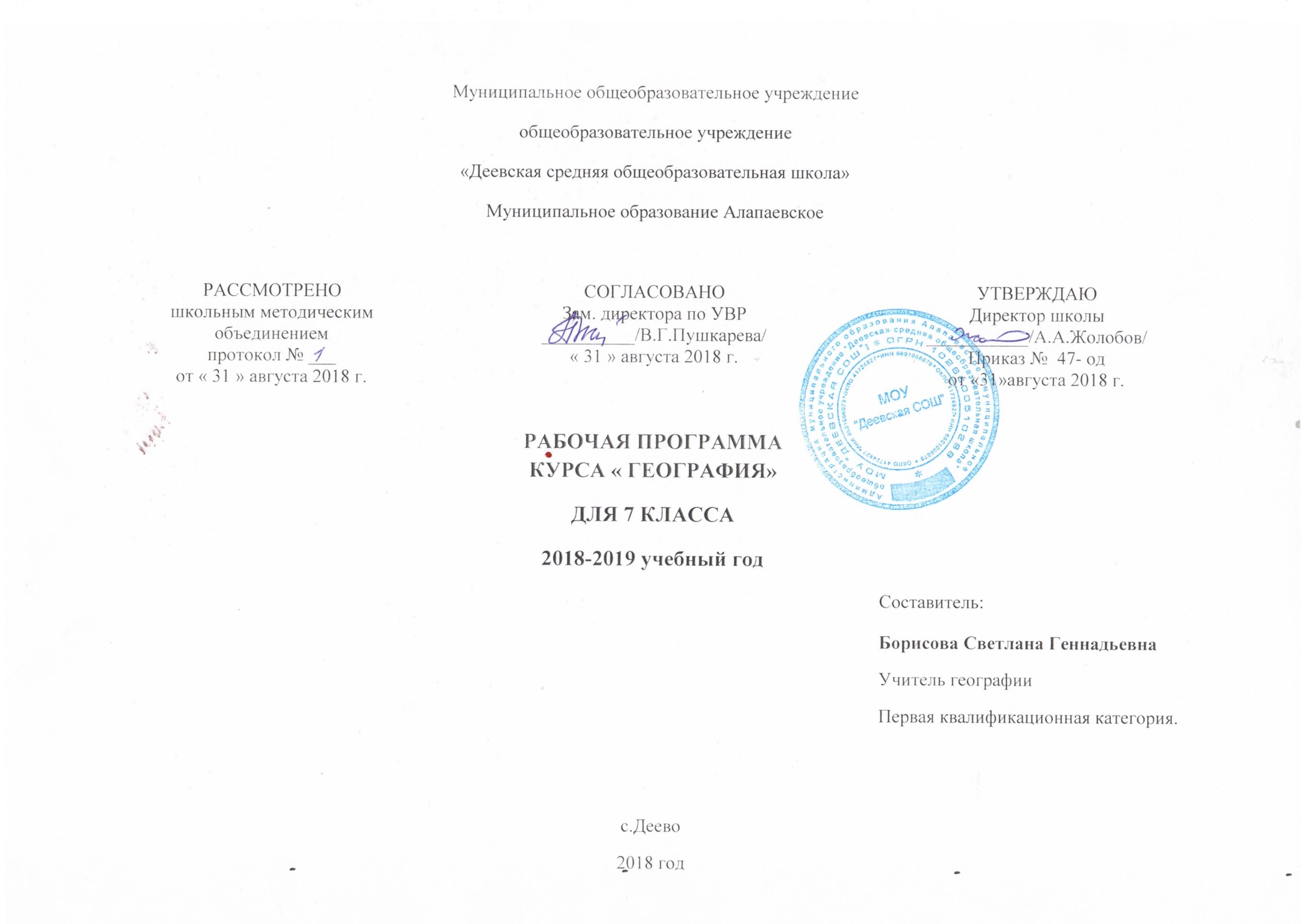 Рабочая программа по географии по курсу «География. Материки, океаны, народы и страны. Страноведение»  для  7 класса учитывает требования Федерального Государственного образовательного стандарта. За основу взяты: Примерная программа основного общего образования по географии «География Земли»  (VΙ-VΙΙ классы)  / Сборник нормативных документов: География: Федеральный компонент государственного стандарта; Федеральный базисный учебный план и примерные учебные планы. Примерные программы по географии. - М.: Дрофа, 2008. Летягин  А.А., Душина И.В.,  Пятунин  В.Б.,  Бахчиева  О.А., Таможняя Е.А. Программа по географии для 6-10 классов общеобразовательных учреждений. - М.: Вентана-Граф, 2008.Курс географии материков и океанов  – это второй по счету школьный курс географии. В содержании курса увеличен объем страноведческих и общеземлеведческих знаний.Программа определяет содержание предмета основной школы и отражает требования «Обязательного минимума» к общеобразовательной географической подготовке школьников, познавательные интересы учащихся.Содержание программы сконструировано таким образом, что в курсе географии 7 класса пространственные представления формируютсякомплексно и на всех трех уровнях: планетарном, региональном и локальном.География материков и  океанов в 7 классе формирует в основном региональные представления учащихся о целостности дифференцированности географической оболочки и связях между ее отдельными компонентами на материках, в регионах и странах мира.Рабочая программа, согласно Федеральному Базисному Учебному плану,  рассчитана на 70 часов (2 ч в неделю), конкретизирует содержание блоков образовательного стандарта, дает распределение учебных часов по крупным разделам курса и последовательность их изучения. Кроме того, программа содержит перечень практических работ по каждому разделу. Основное содержание программы направлено на сохранение и углубление мировоззренческого и воспитывающего потенциала семиклассников, развитию географической культуры школьников, осознание ими функционального значения географии для человека.Основные цели и задачи курса:– создать у учащихся целостное представление о Земле как планете людей, раскрыть разнообразие ее природы и населения, ознакомить их со странами и народами, сформировать необходимый минимум базовых знаний и представлений страноведческого характера, необходимых каждому человеку нашей эпохи;- раскрыть закономерности землеведческого характера;-  воспитывать убеждения бережного отношения к природе, международного сотрудничества в решении проблем окружающей среды на базе знаний о роли природных условий в жизни человека. Актуальность: Программа разработана с учетом изменений, происходящих в обществе и общеобразовательной школе, с целью сохранения единого общеобразовательного пространства России в условиях дифференциации школьного образования. Новизна программы состоит в последовательном развитии идеи гуманизации школьного географического образования, изменение целей, планируемых результатов, содержания и способов обучения. Используемый учебник – И.В. Душина. Материки, океаны, народы и страны. 7 класс учебник для учащихся общеобразовательных учреждений. -М.: Вентана  – Граф, 2010, входит в систему учебников «Алгоритм успеха» которые  представляют собой целостную информационно-образовательную среду основной школы, построенную на основе единых идеологических, дидактических  и методических принципов, направленных на реализацию требований стандарта.Планируемые результаты обучения.1. Оценивать и прогнозировать:- по тектонической карте изменения очертаний материков и океанов в отдаленном будущем;- изменение климатов Земли;- оценивать природные условия и природные богатства как условия для жизни и деятельности человека; - основные взаимосвязи природы и человека;2. Объяснять:- особенности строения и развития основных геосфер Земли, а также причины процессов и явлений, происходящих в геосферах;- особенности компонентов природы материков, различия в природе отдельных регионов континентов и акваторий океанов;- особенности расового и этнического состава населения;- особенности экологических ситуаций на материках и в акваториях океанов;- основные закономерности и свойства, присущие географической оболочке;- применять в процессе учебного познания основные географические понятия3. Описывать:- основные источники географической информации;- географическое положение объектов (по карте);- по схемам круговороты вещества и энергий;- компоненты ландшафта, природные зоны, географические особенности крупных регионов материков и стран мира;- объекты и территории по картам, картинам и др. источникам информации, создавая их географический образ;- особенности материальной и духовной культуры крупных народов.4. Определять (измерять):- географическую информацию по картам различного содержания;- вид и тип карт и др. источников знаний для получения необходимой информации.5. Называть и показывать:- важнейшие природные объекты материков и океанов, регионов и стран;- основные тектонические структуры, мировые центры месторождений п\и, сейсмически опасные территории;- факторы формирования климата;- крупнейшие народы мира, наиболее распространенные языки, мировые религии, крупнейшие по площади и населению страны мира;- страны мира, их столицы, крупные города;- природные ресурсы суши и океана, меры по охране географической оболочки.Содержание программы  построено с позиции единства географии, интеграции курсов географии 6 класса («Начальный курс географии») и географии материков и океанов 7 класс. Понятия «географическая оболочка», «природная зональности», «природный комплекс» являются интегральными. Они характеризуют определенные связи и сочетания природных, социальных и экономических явлений и процессов не  определенной территории Земли.Программа содержит новые направления географического образования: -комплексные подходы к характеристике территории материков и акватории океанов;- изучение материков и океанов как крупных природных комплексов;- изучение население, особенностей культуры и быта народов  мира.В курсе «География материков и океанов» в первом разделе изучается материал о развитии главных особенностей природы Земли. Во втором разделе курса характеризуются материки и океаны как крупные природные комплексы Земли, наиболее типичные страны разных материков. Далее изучаются характерные взаимодействия природы и общества.Программа содержит практический компонент (20%) около 1/3 содержания.В учебной деятельности учащихся широко используются комплексные географические практикумы, конференции, нетрадиционные формы организации уроков, компьютерные технологии, мультимедийные программы, различные источники географической информации.Структура программы определяет общеобразовательный уровень курса в соответствии обязательному минимуму содержания географического образования, объему и глубине изложенного материала со спецификой учебно-воспитательных задач.Количество часов, отводимых на изучение курса географии в 7 классе, предусматривается в соответствии с Базисным учебным планом средней общеобразовательной школы.Формирование УУДПредметные УУД:- сравнивать особенности природы и населения, материальной и духовной культуры регионов и  отдельных стран;-  оценивать особенности взаимодействия природы и общества в пределах отдельных территорий;- различать, описывать, объяснять особенности природы и населения материков и океанов, отдельных регионов и стран.   Личностные УУД:- в рамках ценностного и эмоционального компонента будут сформированы уважение культурных, природных и исторических памятников;- уважение и принятие других народов России и мира, межэтническая толерантность.   Метапредметные УУД:      - формирование ИКТ компетентности учащихся, позволяющие осуществлять расширенный поиск информации с использованием ресурсов библиотек, сети интернет.   Коммуникативные УУД:       - учитывать разные мнения и стремиться к координации различных позиций в сотрудничестве       - формулировать собственное мнение, задавать вопросы, осуществлять взаимный контроль, работать в группе.Используемый УМК:1. И.В.Душина, Т. Л. Смоктунович. География. Материки, океаны, народы и страны. Страноведение. 7 класс – М.: Вентана- Граф, 2011.2. Географический атлас. 7 клсс. – М. Дрофа, 20113. Сиротин В. И. рабочая тетрадь по географии, 7 класс. – М. Дрофа. 20104.  Душина И.В.География:  Материки, океаны, народы и страны.Становедение:7 класс: Органайзер для учителя: Сценарии уроков.  – М.: Вентана Граф, 2007.–Место предмета в базисном учебном планеФедеральный базисный учебный план для общеобразовательных учреждений Российской Федерации отводит на изучение предмета 70 часов.Рабочая программа рассчитана на 70 часов.Распределение часов по разделам и темам является примерным.Количество часов: Всего 70 часов; в неделю 2 часа. Содержание учебного предмета(70 часов, 2 часа в неделю)Введение.( 1 час ) Предмет географии материков и  океанов. Общая география и страноведение. Источники географических знаний.Практикум: Обозначение на контурной карте материков и океанов. Решение задач по географической карте.Раздел I. Современный облик планеты Земля(6 часов).Тема 1. Геологическая история Земли (1 час). Геологическая история Земли. Гипотезы происхождения материков и впадин океановТема 2. Географическая среда и человек (2 часа). Разнообразие растительного и животного мира Земли. Особенности распространения живых организмов на сушу и в Мировом океане. Границы биосферы и взаимодействие компонентов природы. Природно - антропогенное равновесие, пути его сохранения и восстановления. Приспособление живых организмов к среде обитания. Широтная зональность и высотная поясность.Тема 3. Освоение Земли человеком (3 часа). Численность населения планеты, человеческие расы, этносы. Самые многочисленные народы. Региональные различия в плотности населения материков, регионов и стран. Крупнейшие города мира, основные виды хозяйственной деятельности.Практикум : Обозначение на контурной карте крупнейших стран мира, ареалов высокой плотности населения и направлений миграций в прошлом и настоящем.Практическая работа №1 (оценочная). Определение по картам и глобусу расстояний между точками в градусной мере и километрах, координат различных точек.Раздел II. Главные особенности природы Земли (16 часов)Тема 1. Рельеф Земли (3 часа). Земная кора и литосфера, их состав, строение. Горные породы; изменение температуры в зависимости от глубины залегания. Минеральные ресурсы Земли, их виды и оценка.Практикум: Определение по карте направления передвижения литосферных плит и прогнозирование их положения в далѐком будущем.Тема 2. Климаты Земли (3 часа). Изменение температуры и давления воздуха с высотой. Распределение тепла и влаги на поверхности Земли. Погода и климат. Изучение элементов погоды. Измерение количественных характеристик элементов погоды с помощью приборов и инструментов. Выявление зависимости температуры и давления воздуха от высоты. Чтение климатических карт для характеристики погоды и климата.Практикум: Объяснение примеров приспособления человека к особенностям того или иного типа климатаТема 3. Вода на земле (3 часа).  Океаны как крупные природные комплексы Земли. Части Мирового океана. Рельеф дна Мирового океана. Методы изучения морских глубин. Температуры и соленость вод Мирового океана. Движение воды в океане. Стихийные явления в океане; правила обеспечения личной безопасности. Обмен теплом и влагой между сушей и океаном. Мировой круговорот воды. Распределение вод суши по материкам в зависимости от количества осадков, испаряемости, тепла и рельефа. Главные речные системы и бассейны материков. Влияние климата на режим рек различных регионов Земли. Водные ресурсы материков и их регионов.Практикум: Обозначение на карте крупнейших морей, заливов, проливов, островов, полуостровов мира и обозначение шельфовой зоны. Анализ схем круговорота веществ и энергии.Тема 4. Природные зоны (3 часа). Широтная зональность и высотная поясность – важнейшие особенности природы Земли. Особенности взаимодействия компонентов природы и хозяйственной деятельности человека в разных природных зонах.Тема 5. Самые крупные природные комплексы Земли - материки и океаны (2 часа).  Особенности природы южных и северных материков. Культура материальная и духовная, их взаимосвязь. Влияние окружающей природной среды на формирование типов жилища, одежду, питание, религиозные верования, фольклор, традиции и обычаи, семейный уклад, занятия; взаимопроникновение культурных традиций разных народов. Элементы материальной и духовной культуры как результат жизнедеятельности человека, его адаптации к окружающей среде.Тема 6. Океаны (2 часа). Особенности природы океанов. Минеральные и органические ресурсы океанов, их значение и хозяйственное использование. Источники загрязнения вод океана; меры по сохранению качества вод и биоресурсов. Виды хозяйственной деятельности в океанах.Практикум: Описание океанов по типовому пану.Раздел III. Континенты и страны (40 часов)Тема 1. Африка (7 часов).  Основные черты природы Африки. Население Африки. Природные ресурсы и их использование. Изменение природы под влиянием хозяйственной деятельности человека. Катастрофические явления природного и техногенного характера. Охрана природы. Крупные природные, природно- хозяйственные и историко- культурные регионы материка. Многообразие стран, их основные типы. Столицы и крупные города.Практикум : Чтение климатических диаграмм. Характеристика речной системы с установлением связей: река- рельеф- климат. Обозначение на контурной карте крупных рек и озер. Описание одной из зон по учебным картам по типовому плану. Обозначение на карте природных зон.Практическая работа №2(оценочная). Определение географических координат крайних точек, протяженности материка в градусной мере и километрах. Обучение определению географического положения материкаПрактическая работа №3(оценочная). Обозначение на карте крупных форм рельефа и месторождений полезных ископаемых.Тема 2. Австралия и Океания (3 часа).  Основные черты природы Австралии и Океании. Население Австралии и Океании. Природные ресурсы и их использование. Изменение природы под влиянием хозяйственной деятельности человека. Катастрофические явления природного и техногенного характера. Охрана природы. Крупные природные, природно- хозяйственные и историко- культурные регионы материков. Многообразие стран, их основные типы. Столицы и крупные городаПрактикум: Определение географических координат, протяженности материка с севера на юг и с запада на восток. Обозначение на карте крупных форм рельефа и месторождений полезных ископаемых. Чтение климатических диаграмм. Описание страны по учебным картам по типовому плану.Практическая работа №4(оценочная). Сравнение географического положения Австралии и Африки.Тема 3. Южная Америка (6 часов). Основные черты природы Южной Америки. Население Южной Америки. Природные ресурсы и их использование. Изменение природы под влиянием хозяйственной деятельности человека. Катастрофические явления природного и техногенного характера. Охрана природы. Крупные природные, природно- хозяйственные и историко- культурные регионы материков. Многообразие стран, их основные типы. Столицы и крупные города.Практикум: Определение географических координат, протяженности материка с севера на юг и с запада на восток в градусной мере и километрах. Обозначение на карте крупных форм рельефа и месторождений полезных ископаемых. Чтение климатических диаграмм. Характеристика речной системы. Обозначение на контурной карте крупных рек и озер. Описание страны по учебным картам по типовому плану. Описание географического положения страны по политической карте. Описание природных условий населения и хозяйственной жизни одной из стран.Практическая работа №5 (оценочная) Определение сходства и различий в рельефе Африки и Южной Америки.Практическая работа №6 (оценочная) сравнительное описание крупных речных систем Южной Америки и Африки. Практическая работа №7 (оценочная)  Составление описания природы, населения и хозяйственной деятельности одной из стран материка (по выбору)Тема 4. Антарктида (1 час).  Основные черты природы Антарктиды. Природные ресурсы и их использование. Изменение природы под влиянием хозяйственной деятельности человека. Катастрофические явления природного и техногенного характера. Охрана природы.Тема 5. Северная Америка (4 часа).  Основные черты природы Северной Америки. Население Америки. Природные ресурсы и их использование. Изменение природы под влиянием хозяйственной деятельности человека. Катастрофические явления природного и техногенного характера. Охрана природы. Крупные природные, природно- хозяйственные и историко- культурные регионы материков. Многообразие стран, их основные типы. Столицы и крупные города.Практикум: Определение географических координат, протяженности материка с севера на юг и с запада на восток в градусной мере и километрах. Обозначение на карте крупных форм рельефа и месторождений полезных ископаемых. Чтение климатических диаграмм. Характеристика речной системы. Обозначение на контурной карте крупных рек и озер. Описание страны по учебным картам по типовому плану. Описание географического положения страны по политической карте. Описание природных условий населения и хозяйственной жизни одной из стран.Практическая работа №8  (оценочная)    Сравнение климата отдельных частей материка, расположенных в одном климатическом поясе, оценка климатических условий для жизни и хозяйственной деятельности населения.Практическая работа №9 (оценочная)  Составление описания путешествия по одной из стран континента с определением особенностей природы населения, его хозяйственной деятельности (по линии следования) Тема 6. Евразия (19 часов).  Основные черты природы Евразии. Население Евразии. Природные ресурсы и их использование. Изменение природы под влиянием хозяйственной деятельности человека. Катастрофические явления природного и техногенного характера. Охрана природы. Крупные природные, природно- хозяйственные и историко- культурные регионы материков. Многообразие стран, их основные типы. Столицы и крупные города.Практикум: Определение географических координат, протяженности материка с севера на юг и с запада на восток в градусной мере и километрах. Обозначение на карте крупных  форм рельефа и месторождений полезных ископаемых. Чтение климатических диаграмм.  Описание географического положения страны по политической карте. Описание природных условий населения и хозяйственной жизни одной из стран. Описание страны по учебным картам по типовому плану.Практическая работа №10  (оценочная)    Сравнение климата Евразии с климатом Северной Америки; определение типов климата Евразии по климатограммам, оценивание климатических уловий для жизни и хозяйственной деятельности людейПрактическая работа №11 (оценочная)  Сравнение природных зон по 40-й параллели в Евразии и Северной Америке, выявление черт сходства и различия в чередовании зон, в степени их антропогенного изменения.Практическая работа №12 (оценочная)  Составление по картам и другим источникам описания одной из стран Зарубежной Европы или Зарубежной Азии.Раздел IV Человечество на Земле - споры о прошлом и будущем (3 часа)Влияние хозяйственной деятельности людей на литосферу, гидросферу, атмосферу, биосферу; меры по их охране. Деятельность человека по использованию и охране почв. Стихийные явления в литосфере, гидросфере, атмосфере; их характеристика и правила обеспечения безопасности людей. Охрана окружающей среды. Основные типы природопользования. Источники загрязнения окружающей среды. Экологические проблемы регионов различных типов хозяйствованияПрактикум: Составление таблицы, отражающей основные свойства географической оболочки и их проявленияОбобщающее повторение (4 часа)Основные термины и понятия всего курса. Итоговое тестирование за курсКалендарно-тематическое планированиеПеречень обязательных практических работВ 7 классе проводится 36  практических работ, из них 12 оценочных: по теме «Введение»  практическая работа № 1 «Определение по картам и глобусу расстояний между точками в градусной мере и километрах, координат различных точек» по  теме  «Африка»практическая работа № 1 «Определение географических координат крайних точек, протяжѐнности материка с севера на юг в градусной мере и километрах. Обучение определению географического положения материка»практическая работа № 2 «Обозначение на контурной карте крупных форм рельефа и месторождений полезных ископаемых» по теме «Австралия»практическая работа № 1 «Сравнение географического положения Австралии и Африки» по теме «Южная Америка»практическая работа № 1 «Определение сходства и различий в рельефе Африки и Южной Америки»практическая работа № 2 «Сравнительное описание крупных речных систем Африки и Южной Америки»практическая работа № 3 «Составление описания природы, населения и его хозяйственной деятельности одной из стран (по выбору)» по теме  «Северная Америка» практическая работа № 1 «Сравнение климата отдельных частей материка, расположенных в одном климатическом поясе, оценка климатических условий для жизни и хозяйственной деятельности населения»практическая работа № 2 «Составление описания путешествия по одной из стран континента с определением особенностей природы, населения и его хозяйственной деятельности (по линии следования)» по теме «Евразия»практическая работа № 1 «Сравнение климата Евразии с климатом Северной Америки; определение типов климата Евразии по климатограммам, оценивание климатических условий для жизни и хозяйственной деятельности населения»практическая работа № 2 «Сравнение природных зон по 40 параллели в Евразии и Северной Америке, выявление черт сходства и различия в чередовании зон, в степени их антропогенного изменения»практическая работа № 3 «Составление по картам и другим источникам описания одной из стран Зарубежной Европы или Зарубежной Азии» Требования к уровню подготовки учащихсяПланируемые результаты обучения.1. Оценивать и прогнозировать:- по тектонической карте изменения очертаний материков и океанов в отдаленном будущем;- изменение климатов Земли;- оценивать природные условия и природные богатства как условия для жизни и деятельности человека;- основные взаимосвязи природы и человека;2. Объяснять:- особенности строения и развития основных геосфер Земли, а также причины процессов и явлений, происходящих в геосферах;- особенности компонентов природы материков, различия в природе отдельных регионов континентов и акваторий океанов;- особенности расового и этнического состава населения;- особенности экологических ситуаций на материках и в акваториях океанов;- основные закономерности и свойства, присущие географической оболочке;- применять в процессе учебного познания основные географические понятия3. Описывать:- основные источники географической информации;- географическое положение объектов (по карте);- по схемам круговороты вещества и энергий;- компоненты ландшафта, природные зоны, географические особенности крупных регионов материков и стран мира;- объекты и территории по картам, картинам и др. источникам информации, создавая их географический образ;- особенности материальной и духовной культуры крупных народов.4. Определять (измерять):-географическую информацию по картам различного содержания;- вид и тип карт и др. источников знаний для получения необходимой информации.5. Называть и показывать:-важнейшие природные объекты материков и океанов, регионов и стран;- основные тектонические структуры, мировые центры месторождений п\и, сейсмически опасные территории;- факторы формирования климата;- крупнейшие народы мира, наиболее распространенные языки, мировые религии, крупнейшие по площади и населению страны мира;- страны мира, их столицы, крупные города;- природные ресурсы суши и океана, меры по охране географической оболочки.Критерии и нормы оценки учебной деятельности по географииРезультатом проверки уровня усвоения учебного  материала является отметка.При  оценке знаний учащихся предполагается обращать внимание на правильность, осознанность, логичность и доказательность в изложении материала, точность использования географической терминологии, самостоятельность ответа.Устный ответ.Отметка "5" ставится, если ученик: Показывает глубокое и полное знание и понимание всего объѐма программного материала; полное понимание сущности рассматриваемых понятий, явлений и закономерностей, теорий, взаимосвязей; Умеет составить полный и правильный ответ на  основе изученного материала; выделять главные положения, самостоятельно подтверждать ответ конкретными примерами, фактами; самостоятельно и аргументировано делать анализ, обобщения, выводы. Устанавливать межпредметные (на основе ранее приобретенных знаний) и внутрипредметные связи, творчески применять полученные знания в незнакомой ситуации. Последовательно, чѐтко, связно, обоснованно и безошибочно излагать учебный материал; давать ответ в логической последовательности с использованием принятой терминологии; делать собственные выводы; формулировать точное определение и истолкование основных понятий, законов, теорий; при ответе не повторять дословно текст учебника; излагать материал литературным языком; правильно и обстоятельно отвечать на дополнительные вопросы учителя. Самостоятельно и рационально использовать наглядные пособия, справочные материалы, учебник, дополнительную литературу, первоисточники; применять систему условных обозначений при ведении записей, сопровождающих ответ; использование для доказательства выводов из наблюдений и опытов; Самостоятельно, уверенно и безошибочно применяет полученные знания в решении проблем на творческом уровне; допускает не более одного недочѐта, который легко исправляет по требованию учителя; имеет необходимые навыки  работы с приборами, чертежами, схемами и графиками, сопутствующими ответу; записи, сопровождающие ответ, соответствуют требованиямхорошее знание карты и использование ее, верное решение географических задач.Отметка "4" ставится, если ученик: Показывает знания всего изученного программного материала. Даѐт полный и правильный ответ на основе изученных теорий; незначительные ошибки и недочѐты при воспроизведении изученного материала, определения понятий дал неполные, небольшие неточности при использовании научных терминов или в выводах и обобщениях из наблюдений и опытов; материал излагает в определенной логической последовательности, при этом допускает одну негрубую ошибку или не более двух недочетов и может их исправить самостоятельно при требовании или при небольшой помощи преподавателя; в основном усвоил учебный материал; подтверждает ответ конкретными примерами; правильно отвечает на дополнительные вопросы учителя. Умеет самостоятельно выделять главные положения в изученном материале; на основании фактов и примеров обобщать, делать выводы, устанавливать внутрипредметные связи. Применять полученные знания на практике в видоизменѐнной ситуации, соблюдать основные правила культуры устной речи и сопровождающей письменной, использовать научные термины; В основном правильно даны определения понятий и использованы научные термины; Ответ самостоятельный; Наличие неточностей в изложении географического материала; Определения понятий неполные, допущены незначительные нарушения последовательности изложения,  небольшие неточности при использовании научных терминов или в выводах и обобщениях;Связное и последовательное изложение; при помощи наводящих вопросов учителя восполняются сделанные пропуски;Наличие конкретных представлений и элементарных реальных понятий изучаемых географических явлений;Понимание основных географических взаимосвязей;Знание карты и умение ей пользоваться;При решении географических задач сделаны второстепенные ошибки. Отмека "3" ставится, если ученик: Усвоил основное содержание учебного материала, имеет пробелы в усвоении материала, не препятствующие дальнейшему усвоению программного материала; материал излагает несистематизированно, фрагментарно, не всегда последовательно; показывает недостаточную сформированность отдельных знаний и умений; выводы и обобщения аргументирует слабо, допускает в них ошибки. Допустил ошибки и неточности в использовании научной терминологии, определения понятий дал недостаточно четкие; не использовал в качестве доказательства выводы и обобщения из наблюдений, фактов, опытов или допустил ошибки при их изложении; Испытывает затруднения в применении знаний, необходимых для решения задач различных типов, при объяснении конкретных явлений на основе теорий и законов, или в подтверждении конкретных примеров практического применения теорий; Отвечает неполно на вопросы учителя (упуская и основное), или воспроизводит содержание текста учебника, но недостаточно понимает отдельные положения, имеющие важное значение в этом тексте; обнаруживает недостаточное понимание отдельных положений при воспроизведении текста учебника (записей, первоисточников) или отвечает неполно на вопросы учителя, допуская одну-две грубые ошибки. Слабое знание географической номенклатуры, отсутствие практических навыков работы в области географии (неумение пользоваться компасом, масштабом и т.д.); скудны географические представления, преобладают формалистические знания; знание карты недостаточное, показ на ней сбивчивый; только при помощи наводящих вопросов ученик улавливает географические связи.Отметка "2" ставится, если ученик: Не усвоил и не раскрыл основное содержание материала; не делает выводов и обобщений. Не знает и не понимает значительную или основную часть программного материала в пределах поставленных вопросов; имеет слабо сформированные и неполные знания и не умеет применять их к решению конкретных вопросов и задач по образцу; при ответе (на один вопрос) допускает более двух грубых ошибок, которые не может исправить даже при помощи учителя. Имеются грубые ошибки  в использовании карты.Отметка "1" ставится, если ученик: Не может ответить ни на один из поставленных вопросов; полностью не усвоил материал. Примечание.  По окончании устного ответа учащегося педагогом даѐтся краткий анализ ответа, объявляется мотивированная оценка. Возможно привлечение других учащихся для анализа ответа, самоанализ, предложение оценки. Оценка самостоятельных письменных и контрольных работ.Отметка "5" ставится, если ученик: выполнил работу без ошибок и недочетов; допустил не более одного недочета. Отметка "4" ставится, если ученик выполнил работу полностью, но допустил в ней: не более одной негрубой ошибки и одного недочета; или не более двух недочетов. Отметка "3" ставится, если ученик правильно выполнил не менее половины работы или допустил: не более двух грубых ошибок; или не более одной грубой и одной негрубой ошибки и одного недочета; или не более двух-трех негрубых ошибок; или одной негрубой ошибки и трех недочетов; или при отсутствии ошибок, но при наличии четырех-пяти недочетов. Отметка "2" ставится, если ученик: допустил число ошибок и недочетов превосходящее норму, при которой может быть выставлена оценка "3"или если правильно выполнил менее половины работы. Отметка "1" ставится, если ученик: не приступал к выполнению работы; или правильно выполнил не более 10 % всех заданий. Примечание. Учитель имеет право поставить ученику оценку выше той, которая предусмотрена нормами, если учеником оригинально выполнена работа. Оценки с анализом доводятся до сведения учащихся, как правило, на последующем уроке, предусматривается работа над ошибками, устранение пробелов. Критерии выставления оценок за проверочные тесты.Критерии выставления оценок за тест, состоящий из 10 вопросов.Время выполнения работы: 10-15 мин. Отметка «5» - 10 правильных ответов, «4» - 7-9, «3» - 5-6, «2» - менее 5 правильных ответов.Критерии выставления оценок за тест, состоящий из 20 вопросов.Время выполнения работы: 30-40 мин.Отметка «5» - 18-20 правильных ответов, «4» - 14-17, «3» - 10-13, «2» - менее 10 правильных ответов.Оценка качества выполненияпрактических и самостоятельных работ по географии.Отметка "5"Практическая или самостоятельная работа выполнена в полном объеме с соблюдением необходимой последовательности. Учащиеся работали полностью самостоятельно: подобрали необходимые для выполнения предлагаемых работ источники знаний, показали необходимые для проведения практическихи самостоятельных работ теоретические знания, практические умения и навыки.Работа оформлена аккуратно, в оптимальной для фиксации результатов форме.Форма фиксации материалов может быть предложена учителем или выбрана самими учащимися.Отметка "4"Практическая или самостоятельная работа выполнена учащимися в полном объеме и самостоятельно.Допускается отклонение от необходимой последовательности  выполнения, не влияющее на правильность конечного результата (перестановка пунктов типового плана при характеристике отдельных территорий или стран и т.д.).Использованы указанные учителем источники знаний,  включая страницы атласа, таблицы из приложения к учебнику, страницы из статистических сборников. Работа показала знание основного теоретического материала и овладение умениями, необходимыми для самостоятельного выполнения работы.Допускаются неточности и небрежность в оформлении результатов работы.Отметка "3"Практическая работа выполнена и оформлена учащимися с  помощью учителя или хорошо подготовленных и уже выполнивших на "отлично" данную работу учащихся. На выполнение работы затрачено много времени (можно дать возможность доделать работу дома). Учащиеся показали знания теоретического материала, но испытывали затруднения при самостоятельной работе с картами атласа, статистическими материалами, географическими инструментами.Отметка "2"Выставляется в том случае, когда учащиеся оказались не  подготовленными к выполнению этой работы. Полученные результаты не позволяют сделать правильных выводов и полностью расходятся с поставленной целью. Обнаружено плохое  знание теоретического материала и отсутствие необходимых умений. Руководство и помощь со стороны учителя и хорошо подготовленных учащихся неэффективны из-за плохой подготовки учащегося.Оценка умений работать с картой и другими источниками географических знаний.Отметка  «5»  - правильный, полный отбор источников знаний, рациональное их использование в определенной последовательности; соблюдение логики в описании или характеристике географических  территорий или объектов; самостоятельное выполнение и формулирование выводов на основе практической деятельности; аккуратное оформление результатов работы.Отметка «4» - правильный и полный отбор источников знаний, допускаются неточности в использовании карт и других источников знаний, в оформлении результатов.Отметка  «3»  - правильное использование основных источников  знаний; допускаются неточности в формулировке выводов; неаккуратное оформление результатов.Отметка  «2»  - неумение отбирать и использовать основные источники знаний; допускаются существенные ошибки в выполнении  задания и в оформлении результатов.Отметка «1» - полное неумение использовать карту и источники знаний.Требования к выполнению практических работ на контурной карте.Практические и самостоятельные работы на контурной карте выполняются с использованием карт атласа и учебника, а также описания задания к работе. 1. Чтобы не перегружать контурную карту, мелкие объекты обозначаются цифрами с последующим их пояснением за рамками карты ( в графе: «условные знаки»). 2. При нанесении на контурную карту географических объектов используйте линии градусной сетки, речные системы, береговую линию и границы государств ( это нужно для ориентира и удобства, а также для правильности нанесения объектов). 3. Названия географических объектов старайтесь писать вдоль параллелей или меридианов, это поможет оформить карту более аккуратно (требование выполнять обязательно). 4. Не копируйте карты атласа, необходимо точно выполнять предложенные вам задания (избегайте нанесение «лишней информации»:  отметка за правильно оформленную работу по предложенным заданиям может быть снижена на один балл в случае добавления в работу излишней информации)5. Географические названия объектов подписывайте с заглавной буквы.6. Работа должна быть выполнена аккуратно без грамматически ошибок (отметка за работу может быть снижена за небрежность и грамматические ошибки на один и более баллов).Правила работы с контурной картой.1. Подберите материалы для выполнения задания на карте (текстовые карты, статистические материалы, текст учебника), выделите главное.2. Проранжируйте показатели по 2-3 уровням – высокие, средние, низкие.3. При помощи условных знаков, выбранных вами, выполните задание, условные знаки отобразите в легенде карты.4. Правильно подпишите географические объекты  – названия городов и поселков расположите по параллелям или параллельно северной рамки карты; надписи не должны перекрывать контуров других обозначений; надписи делайте по возможности мелко, но четко.                                                                           5. Над северной рамкой (вверху карты) не забудьте написать название выполненной работы .                                 6. Не забудьте подписать работу внизу карты!    Помните: работать в контурных картах фломастерами и маркерами запрещено! Техническое и информационное обеспечение уроковСписок литературы Основная литература1. И.В.Душина, Т. Л. Смоктунович. География. Материки, океаны, народы и страны. Страноведение. 7 класс – М.: Вентана- Граф, 2011.2. Географический атлас. 7 клсс. – М. Дрофа, 20113. Сиротин В. И. рабочая тетрадь по географии, 7 класс. – М. Дрофа. 20104.  Душина И.В.География:  Материки, океаны, народы и страны. Становедение:7 класс: Органайзер для учителя: Сценарии уроков.  – М.: Вентана Граф, 2007.–Дополнительная литература1. Аржанов С. П. – Занимательная география – М.: Просвещение, 2008.2. Блон Ж. - Великий час океанов - М.: Мысль, 1980.3. Вагнер Б.Б. - По океанам и континентам, Хрестоматия - М.: Московский Лицей, Душина И.В. - География материков и океанов: Рабочая тетрадь к учебнику В. А. Коринской и др. - М: Дрофа, 2001.4. Душина И.В. –География материков и океанов. Рабочая тетрадь   – М.: Дрофа, 2008.5. Душина И.В. - Школьный практикум. География материков и океанов. - М.: Дрофа, 1998.6. Душина И.В., Коринская В.А., Щенѐв В.А. - География. Наш дом - Земля: Материки, океаны, народы и страны, 7 кл.: Методич. пособие. -М.: Дрофа, 1997.7. В.А. Коринская, И.В. Душина, В.А. Щенев. География материков и океанов, 7 класс. Методическое пособие. – М.: Дрофа, 2000.8. Гвоздецкий И.А. и др. - Хрест. по физической географии (Афр., Амер., Австр., Ант.) -М.: Просвещение, 1967.9. Душина И.В. - География материков и океанов. Рекомендации к планированию - М.: Дрофа, 2003.10. Душина И.В., Коринская В.А., Щенѐв В.А. - География. Наш дом - Земля: Материки, океаны, народы и страны, 7 кл.: Методич. пособие. -М.: Дрофа, 1997.11. Дюкова С.Е. Тематический контроль по географии – М.: Интеллект –Центр, 200612. Евдокимов В.И. Сборник заданий и упражнений по географии – М.: Экзамен, 201013. Емельянов А.С. 300 вопросов по странам и континентам – Ярославль: Академия развития, 1997.14. Залогин Б.С - Океаны: Кн. Для учащихся - М.: Просвещение, 1996.15. Иванова О.Ю. Величайшие чудеса света. – Смоленск: Русич, 2004.16. Костина С.А. География материков и океанов. Поурочные планы – Волгоград: Учитель, 200717. Крылова О.В. – Практические работы. 7 класс. – М.: Вита-Пресс, 2005.18. Крылова О.В. - Уроки географии: 7 кл.: Из опыта работы - М.: Просвещение, 1990.19. Крылова О.В. -Дидактические материалы по географии материков и океанов: 7 кл.: Кн. для учителя. -М.: Просвещение, 1996. (2 шт.)20. Махов С.И., Махова И.П. – Поурочные разработки: пособие для учителей ОУ, 7 класс. – М.: Просвещение, 2009 (Сфера)21. Нагорная И.И. - Поурочные планы (по учебнику Коринской В.А. и др.) - Волгоград: Учитель, 2004.22. Никитина Н.А. – Поурочные разработки , 7 класс. – М.: Вако, 2005.23. Перлов Л.Е. Дидактические карточки – задания по географии – М.: Экзамен , 200724. Петрова Н.Н. – Настольная книга учителя географии.6-11 кл. – М.: Эксмо, 2008.25. Соколова Д.Ю. - Сборник кроссвордов по географии материков и океанов - М.: Новая школа, 1996.26. Спрялин А.Н., Ерѐмина В.А. - Океаны - М: Московский Лицей, 199Перечень географической номенклатуры за курс география 7 классЧасти света Старый Свет 1. Европа 2. Азия 3.  Африка   Новый Свет 4. Америка 5. Австралия 6. АнтарктидаЛитосферные плиты1. Тихоокеанская 2. Северо-Американская  3. Южно-Американская 4. Африканская 5. Евразиатская 6. Индо-Австралийская 7. Антарктическая  8. НаскаДревние платформы 1. Восточно-Европейская (Русская) 2. Сибирская 3. Индийская 4. Китайско-Корейская 5. Австралийская 6. Африкано-Аравийская 7. Северо-Американская 8.Южно-Американская 9. АнтарктическаяСейсмические пояса 1. Альпийско-Гималайский2. «Тихоокеанское огненное кольцо»Океанические течения 1. Северное Пассатное 2.Южное Пассатное 3. Куросио 4. Северо-Тихоокеанское 5. Калифорнийское 6. Аляскинское 7. Восточно-Австралийское 8. Экваториальное противотечение 9. Течение Западных Ветров 10. Перуанское 11. Гольфстрим  12. Северо-Атлантическое 13. Лабрадорское 14. Канарское 15. Бразильское 16. Бенгальское 17. Сомалийское 18. МуссонноеАфрикаКрайние точки 1. мыс Бен-Секка (Эль-Абьяд, Рас-Энгела ) 2. мыс Рас-Хафун 3. мыс Игольный  4. мыс АльмадиБереговая линия Красное море, Средиземное море, Гвинейский зал, Аденский зал, Гибралтарский прол., Суэцкий канал, Баб-эль-Мандебский прол., Мозамбикский прол., п-ов Сомали, о. Мадагаскар, Канарские о-ва, Коморские о-ваРельефРавнины: Ливийская низм.,впадина Каттара, Сомалийская низм., Мозамбикская низм., Пригвинейская, нагорье Ахаггар. наг. Тибести, плато Дарфур, Эфиопское нагорье, Восточно-Африканское плоскогорьеГоры: Атлас ( г. Тубкаль), Драконовы горы, Капские горы, массив Рувензори, влк. Килиманджаро, влк. Карисимби, влк. Камерун.Пустыни: Сахара,  Ливийская,  Калахари, Намиб.Внутренние водыРеки: Нил, Шари, Нигер, Сенегал,  Конго (Заир),  Оранжевая, Замбези, ЛимпопоВодопады: Виктория,  ЛивингстонаОзера: Виктория, Танганьика. Ньяса,Чад.Австралия и ОкеанияКрайние точки: мыс Йорк, мыс Саут-Ист-Пойнт (Юго-Восточный), мыс Стип-Пойнт,  мыс Байрон.Береговая линия: зал. Карпентария, Большой Австралийский залив, Тасманово море, Тиморское море, Коралловое море, море Фиджи, п-ов Торресов пролив, Бассов пролив.Рельеф: Большой Водораздельный хребет (г. Косцюшко), Западно-Австралийское пл-е (г. Брус, г. Либиг, г. Олга), Центральная низм..Пустыни: Большая Песчаная пустыня, Большая пустыня Виктория.Внутренние воды: р. Муррей (Марри), р. Дарлинг, оз. Эйр-Норт.Южная АмерикаКрайние точки: мыс Гальинас, мыс Фроуард, мыс Париньяс, мыс Кабу-Бранку, мыс Горн Береговая линия: Карибское море, Малые Антильские о-ва, залив Ла-Плата, залив Байя-Гранде, Магелланов прол., прол. Дрейка, Фолклендские (Мальвинские) о-ва,  Галапагосские о-ва (Колон), Панамский канал, о. Огненная Земля.Рельеф: Анды (г. Аконкагуа), влк. Руис, влк. Котопахи,  влк. Сан-Педро, Бразильское плоскогорье (г. Бандейра), Гвианское плоскогорье(. г. Рорайма), Оринокская низм., Амазонская низм.,  Ла-Платская низм..Внутренние воды: оз. Маракайбо, оз. Титикака, р. Ориноко, р. Мараньон, р. Укаяли, р. Амазонка, р. Риу-Негру,  р. Мадейра, р. Токантис, р. Сан-Франсиску, р. Парагвай, р. Парана, р. Уругвай, вдп. Анхель, вдп. Игуасу.ПТК материка: льянос, сельва, кампос, пампа, Патагония, пустыня Атакама.Северная АмерикаКрайние точки: мыс Мерчисон, мыс Принца Уэльского, мыс Марьято, мыс Сент-Чарльз.Береговая линия: Канадский Арктический арх., Багамские о-ва, о. Гренландия, о. Гаити, Бермудские о-ва, Алеутские о-ва, Большие Антильские о-ва, о. Баффинова Земля, о. Куба, о. Ньюфаундленд, п-ов Калифорния, п-ов Лабрадор, п-ов Юкатан, п-ов Флорида, п-ов Аляска, Берингово море, море  Баффина, Саргассово море, Гудзонов залив, залив  Аляска, Мексиканский залив, Калифорнийский залив, Девисов пролив, Гудзонов пролив, Берингов пролив.РельефРавнины: Великие равнины, Примексиканская низм., Центральные равнины, Приатлантическая низм., Миссисипская низм. Горы: Кордильеры (г. Мак-Кинли),Скалистые, Береговые хребты, Аппалачи (г. Митчелл), Каскадные, Сьерра-Невада, влк. Орисаба Большой Бассейн, плато Колорадо, Мексиканское нагорьеВнутренние водыРеки: Миссури, Юкон, Маккензи, Колорадо, Арканзас, Миссисипи, Огай, Святого Лаврентия, Колумбия, Рио-Гранде,  Ниагарский водопад.Озера: Мичиган, Эри, Большое Соленое, Атабаска, Верхнее, Гурон, Онтарио, Виннипег, Большое Медвежье.ЕвразияКрайние точки: мыс Челюскин, мыс Пиай, мыс Рока, мыс ДежневаБереговая линия:  Средиземное море, Черное море, Азовское море, Северное море, Балтийское море, Норвежское море, Баренцево море, Берингово море, Охотское море, Японское море, Желтое море, Восточно-Китайское море, Филиппинское море, Южно-Китайское море, Аравийское море, Красное море,  Бискайский залив, Бенгальский залив,  Персидский залив,  Аденский залив, Гибралтарский пролив, пролив Ла-Манш (Английский),  Берингов проли, Малаккский пролив, Баб-эль-Мандебский пролив, пролив Босфор, Суэцкий канал, о. Великобритания,  о. Ирландия,   о. Исландия, о-ва Новая Земля, о-ва Шпицберген,  о. Сахалин,  Курильские о-ва, Японские о-ва, Филиппинские о-ва, Большие Зондские о-ва, о. Шри-Ланка, Мальдивские о-ва, о. Кипр, о. Крит,  о. Сицилия,  о. Сардиния, о. Корсика, Аравийский п-ов, п-ов Малая Азия, Балканский п-ов,   Апеннинский п-ов,  Пиренейский п-ов, Скандинавский п-ов, Кольский п-ов, п-ов Таймыр, Чукотский п-ов, п-ов Камчатка, п-ов Корея,  п-ов Индокитай, п-ов Малакка, п-ов Индостан.РельефРавнины: Восточно-Европейская, Западно-Сибирская, Среднесибирское плоскогорье, Великая Китайская , Индо-Гангская низм плоскогорье Декан, Месопотамская низм., Туранская низм, Прикаспийская низм.Горы: Пиренейские горы,Альпы (г. Монблан), Карпаты, Скандинавские , Уральские горы ( г. Народная), Верхоянский хребет, Кавказ(г. Эльбрус), Алтай ( г. Белуха),Саяны, Тянь-Шань, Памир, нагорье Тибет, Гималаи (г. Джомолунгма (Эверест)), Иранское нагорье, влк. Этна, . влк. Везувий, влк. Ключевская Сопка, влк. Фудзияма, влк. Кракатау.Пустыни: Гоби, Такла-Макан, Тар, Руб-эль-Хали.Внутренние водыРеки: Янцзы (Чанцзян), Хуанхэ, Меконг, Амур, Обь, Енисей, Лена, Печора, Колыма,  Висла, Одра, Дунай, Рейн, Сена, Дон, Днепр, Волга, Урал, Амударья, Сырдарья, Инд, Ганг, Брахмапутра, Евфрат, ТигрОзера: Байкал, Каспийское море, Аральское море, Мертвое море, Балхаш, Ладожское.№ ур ок аТемаЭлементы содержанияЭлементы содержанияТип урокаи методыПрактическая работаВиды контрол яза   уровнем усвоенн огоСредства обучения№ ур ок аТемаБазовый уровеньПовышенный уровеньТип урокаи методыПрактическая работаВиды контрол яза   уровнем усвоенн огоСредства обучения1ВведениеЧто	такое	страноведение.Способы	карто-П.Р№1Группировка.Физическая2СтрановедениеИсточники географическ их знанийСтрановедение прошлого и на- шего	времени..источники географических знаний, их разнообразие.Географическая карта  — особый	источник географических		знаний. Многообразие географических карт.графического изображения. Географические описания,	стра- новедческие характеристики.Понятие«географическое положение»; влияние гео- графического положения на формирование природы терри- тории.Особенности географического положения каждого материка и океана.Урок изучения новой темыУрок по технологи и модераци якарт учебника и атласа по разным признакам(по охвату территории, масштабу, содержанию) Упражнения по измерению расстояний по картам п\ш ,мира, материка, выявление искажений (индивидуальная или групповая)П.Р.Используя физ. и клим. карту атласа составить описание и характеристику р.Конго(работа в парах)Странове дческие хар-ки территор ий.Анализ текста и иллюстр ацийОтличие описани й от характер истикии политическа я  карта мира. Книги страноведче ского характера для школьников.Слайды. в\фильмы.Справочник и,атласы, СD-диск»Наш дом –Земля»Раздел1П.Р.ПоказатФизическая и тектоническ ая карта мира,образц ы горных пород,геохронолог ическая таблица,карты п\ш.ФизическаяСовременный облик планетыИз образцов горных породь наФизическая и тектоническ ая карта мира,образц ы горных пород,геохронолог ическая таблица,карты п\ш.ФизическаяЗемляпостроить моделькартеФизическая и тектоническ ая карта мира,образц ы горных пород,геохронолог ическая таблица,карты п\ш.Физическая34Происхожден ие материков и впадин океанов.Географическа я среда и земноеПроисхождение материков и впадин океанов. Соотношение суши и океана на Земле. Материки и части света. Материки Старого и Нового Света... Разнообразие природы Земли. Зональные         и        азональныеЗнать историю образования Земли, происхождение материков и впадин океановПонятия «гео- графическаяУрок потехнологи и модераци яокеанической и материковойкоры ;Провести анализ карты строения земной коры, выделить на ней литосферные плиты, определить типы границ между ними. (индивидуальная или групповая)материкии океаны в порядке их убывани я площади.Показать частиФизическая и тектоническ ая карта мира,образц ы горных пород,геохронолог ическая таблица,карты п\ш.Физическаяокружениечеловеческогоприродные комплексы суши и океана.	Понятие	«природнаяоболочка» и«географическаяУрок поАнализ видов пр.комплексовсвета.Физическая и тектоническ ая карта мира,образц ы горных пород,геохронолог ическая таблица,карты п\ш.Физическая5обществаРазнообразие природы Земли Широтнаязона».		Смена			природных комплексов на равнинах суши, в горах	и	в	океане.			Широтная зональность		и		вертикальная поясность на суше и в океане. Природные			и			природно- хозяйственные территориальные		комплексы.среда». Основные свойства географической оболочки, пространственна я не- однородность итехнологи и модераци яи выделить в каждом степень влияния человека на природу.(индивидуальная или групповая)П.Р№1Выявление по картам географической зональности природы на Земле.П.Р№2Характеристика природной зоны своей местности и ее изменений под влиянием деятельности людейП.Р.№ 1Определение исравнение различий в численности, плотности и динамике	населения отдельных материков и стран мира.П.Р.№2.Моделирование на контурной карте размещения крупнейшихэтносов и малых народов, а также путей расселения индоевропейских народов.Работа	с	учебником.Выделить	в	тексте характерные			черты культурно-исторических регионов мира.Актуали зация личногокарта,карты атласа«плотность населения мира» виды пр.6зональность и высотная поясностьРасселение людей и разнообразие народовОсобенностиПограничные области суши и океана — особые природные комплексы. Человечество — часть географической оболочки. Изменения	географической оболочки под воздействием дея- тельности человека.3.Освоение Земли человеком (3 ч).Территории наиболее древнего освоения человеком Земли. Предполагаемые	пути расселения людей по материкам. Численность населения Земли. Современное размещение людей по материкам, климатическим областям, природным зонам, по удаленности от океанов.ее причиныСформировать общее представление о расселении людей. Дать представление о Языковых семьях.Серия уроков потехнологии выделить в каждом степень влияния человека на природу.(индивидуальная или групповая)П.Р№1Выявление по картам географической зональности природы на Земле.П.Р№2Характеристика природной зоны своей местности и ее изменений под влиянием деятельности людейП.Р.№ 1Определение исравнение различий в численности, плотности и динамике	населения отдельных материков и стран мира.П.Р.№2.Моделирование на контурной карте размещения крупнейшихэтносов и малых народов, а также путей расселения индоевропейских народов.Работа	с	учебником.Выделить	в	тексте характерные			черты культурно-исторических регионов мира.опыта Пути сохранен ия географи ческой средыЗакрепле ние изученно го по вопроса м .Тестовы йприр.антропогенных ландшафтов. Физическая карта,слайд ы с видами пр.комплекс ов, карты атласа«природные зоны мира» Высотная поясность7расселение людей.Страны мира.Религии мира и культурно-Карта плотности  населения Земли. Главные области расселения.Человеческие расы и этносы. Крупнейшие этносы. Малые народы. Карта народов мира. Миграции этносов.Дать представление о Разнообразии стран.и модераци яи выделить в каждом степень влияния человека на природу.(индивидуальная или групповая)П.Р№1Выявление по картам географической зональности природы на Земле.П.Р№2Характеристика природной зоны своей местности и ее изменений под влиянием деятельности людейП.Р.№ 1Определение исравнение различий в численности, плотности и динамике	населения отдельных материков и стран мира.П.Р.№2.Моделирование на контурной карте размещения крупнейшихэтносов и малых народов, а также путей расселения индоевропейских народов.Работа	с	учебником.Выделить	в	тексте характерные			черты культурно-исторических регионов мира.контрольРис23 с28показКарта атласа«Плотность населения мира»,«Политичес кая карта мира»8исторические регионы Земли.Современные религии и их география. Материальная и духовная культура  как результат жизнедеятельности человека, его взаимодействия с окружающей средой.сформировать представление о культурно- исторических регионах мира.Репродук тивный, частично- поисковыи выделить в каждом степень влияния человека на природу.(индивидуальная или групповая)П.Р№1Выявление по картам географической зональности природы на Земле.П.Р№2Характеристика природной зоны своей местности и ее изменений под влиянием деятельности людейП.Р.№ 1Определение исравнение различий в численности, плотности и динамике	населения отдельных материков и стран мира.П.Р.№2.Моделирование на контурной карте размещения крупнейшихэтносов и малых народов, а также путей расселения индоевропейских народов.Работа	с	учебником.Выделить	в	тексте характерные			черты культурно-исторических регионов мира.ать страны в порядке их величинСлайды больших городовКультурно-исторические регионы	мира.	Памятники всемирного	культурного наследия.Раздел2Главные особенности природы Земли (17 ч)Рельеф.	Планетарные формы рельефа. Плиты литосфе- ры. Платформы и складчатые пояса. Карта строения земной коры. Сейсмические пояса Земли..Равнины и горы материков, закономерности их размещения в зависимости от строения литосферы и движения литосферных плит. Общие черты в  строении  рельефа  «южных» и«северных» материков, различия и их причины..Минеральные ресурсы Земли, их виды и оценка. Различия в рельефе и минеральных	ресурсах отдельныхматериков.Природныепамятники литосферы материков.Преобразование рельефа в результате хозяйственной дея- тельности.	Закономерности размещения на материках месторождений		полезныхйП.Р.	Изучение	легендыы.мира.Культурно-исторические регионы	мира.	Памятники всемирного	культурного наследия.Раздел2Главные особенности природы Земли (17 ч)Рельеф.	Планетарные формы рельефа. Плиты литосфе- ры. Платформы и складчатые пояса. Карта строения земной коры. Сейсмические пояса Земли..Равнины и горы материков, закономерности их размещения в зависимости от строения литосферы и движения литосферных плит. Общие черты в  строении  рельефа  «южных» и«северных» материков, различия и их причины..Минеральные ресурсы Земли, их виды и оценка. Различия в рельефе и минеральных	ресурсах отдельныхматериков.Природныепамятники литосферы материков.Преобразование рельефа в результате хозяйственной дея- тельности.	Закономерности размещения на материках месторождений		полезныхкарты, чтение карты по заданиямФормирование	приемов чтения карт: заполнить таблицуЗаполни ть таблицу.Слайды культовых сооружений, текст религиозныхПланетарКультурно-исторические регионы	мира.	Памятники всемирного	культурного наследия.Раздел2Главные особенности природы Земли (17 ч)Рельеф.	Планетарные формы рельефа. Плиты литосфе- ры. Платформы и складчатые пояса. Карта строения земной коры. Сейсмические пояса Земли..Равнины и горы материков, закономерности их размещения в зависимости от строения литосферы и движения литосферных плит. Общие черты в  строении  рельефа  «южных» и«северных» материков, различия и их причины..Минеральные ресурсы Земли, их виды и оценка. Различия в рельефе и минеральных	ресурсах отдельныхматериков.Природныепамятники литосферы материков.Преобразование рельефа в результате хозяйственной дея- тельности.	Закономерности размещения на материках месторождений		полезныхзаповедей.910ные формы рельефаЗакономернос ти размещения крупных форм рельефа и месторождени й полезных ископаемых.Культурно-исторические регионы	мира.	Памятники всемирного	культурного наследия.Раздел2Главные особенности природы Земли (17 ч)Рельеф.	Планетарные формы рельефа. Плиты литосфе- ры. Платформы и складчатые пояса. Карта строения земной коры. Сейсмические пояса Земли..Равнины и горы материков, закономерности их размещения в зависимости от строения литосферы и движения литосферных плит. Общие черты в  строении  рельефа  «южных» и«северных» материков, различия и их причины..Минеральные ресурсы Земли, их виды и оценка. Различия в рельефе и минеральных	ресурсах отдельныхматериков.Природныепамятники литосферы материков.Преобразование рельефа в результате хозяйственной дея- тельности.	Закономерности размещения на материках месторождений		полезныхПрактическое значение знаний о строении и развитии литосферы.Происхождение и возраст форм рельефа.Изменен ия рельефа под влиянием внутренних и внешних процессов.Урок изучения новой темыРепродук тивный, частично- поисковы йП.Р.№1Чтение карт, космических и аэрофотоснимков материков. 2.Описание по карте рельефа одного из материков.3.Сравнение рельефа двух материков с выявлением причин сходства и различий (по выбору)Анализ		карты		строения земной			коры,				карты полезных			ископаемых	и физической			карты			мира, установление закономерностей месторождений.	Нанесение на	к\к							значков месторожденийЗаполнить таблицу:Доклады«Миров ые религии»Актуали зация знаний Ответы на вопросыСD-диск»Наш дом –Земля»Физическая карта,карты п\ш.Физическая карта,карты п\ш.11Преобразован ие рельефа в результате хоз.деятельно сти людейКультурно-исторические регионы	мира.	Памятники всемирного	культурного наследия.Раздел2Главные особенности природы Земли (17 ч)Рельеф.	Планетарные формы рельефа. Плиты литосфе- ры. Платформы и складчатые пояса. Карта строения земной коры. Сейсмические пояса Земли..Равнины и горы материков, закономерности их размещения в зависимости от строения литосферы и движения литосферных плит. Общие черты в  строении  рельефа  «южных» и«северных» материков, различия и их причины..Минеральные ресурсы Земли, их виды и оценка. Различия в рельефе и минеральных	ресурсах отдельныхматериков.Природныепамятники литосферы материков.Преобразование рельефа в результате хозяйственной дея- тельности.	Закономерности размещения на материках месторождений		полезныхСпособы разработки полезных ископаемых,др.виды хоз.деятельностиТестовы й контрольТектоническ ая карта,атласык\картыКультурно-исторические регионы	мира.	Памятники всемирного	культурного наследия.Раздел2Главные особенности природы Земли (17 ч)Рельеф.	Планетарные формы рельефа. Плиты литосфе- ры. Платформы и складчатые пояса. Карта строения земной коры. Сейсмические пояса Земли..Равнины и горы материков, закономерности их размещения в зависимости от строения литосферы и движения литосферных плит. Общие черты в  строении  рельефа  «южных» и«северных» материков, различия и их причины..Минеральные ресурсы Земли, их виды и оценка. Различия в рельефе и минеральных	ресурсах отдельныхматериков.Природныепамятники литосферы материков.Преобразование рельефа в результате хозяйственной дея- тельности.	Закономерности размещения на материках месторождений		полезных,изменяющиеископаемых.Климаты Земли(3ч)Климат	и		воды. Закономерности распределения температуры			воздуха, атмосферного давления и осадков на материках. Климатообразующие факторы. Воздушные массы, их типы, циркуляция. Климатические карты. Климатические пояса и области; закономерности их размещения.		Особенности климатов          «южных»         и«северных»	материков. Климат и человек. Влияние климатических условий на размещение		населения. Адаптация человека к климатическим особенностям территории, средства защиты от неблагоприятных воздействий.Вода на Земле.(3ч)Мировой океан — главная часть гидросферы. Особенности природы.Воды суши. Общая характеристика внутренних вод континентов; зависимость их от рельефа	и			климата. Закономерности питания и режима вод суши. Черты сход- ства и различия вод материков. География «речных цивили- заций». Водные ресурсы материков, их размещение и качество. Изменения вод под влиянием		хозяйственной деятельности.			Природныерельеф.П.Р.Чтение климатических карт для характеристики климата. Описание различий в климате одного из материков и оценивание климатических условий материка для жизни населения.Составить по к.карте характеристику климата каждого переходного пояса, на к\к выделить границы поясов, возд. массы, темп ,ветры, осадки.3.Анализ диаграмм учебника (с 50,рис.43) и соотнесение их с картой клим .поясов.П.Р.Описание по карте крупных		объектов гидросферы на материках (по выбору)	и		оценка обеспеченности водными ресурсами разных материков и их регионов.П.Р.Сопоставление постоянных	ветров	со схемой		поверхн.	Течений М.О.	Создание		модели поверх. Течений на к\картеП.Р.Выявление и  отражение на контурной карте транспортной, промысловой, сырьевой,   рекреационной  иископаемых.Климаты Земли(3ч)Климат	и		воды. Закономерности распределения температуры			воздуха, атмосферного давления и осадков на материках. Климатообразующие факторы. Воздушные массы, их типы, циркуляция. Климатические карты. Климатические пояса и области; закономерности их размещения.		Особенности климатов          «южных»         и«северных»	материков. Климат и человек. Влияние климатических условий на размещение		населения. Адаптация человека к климатическим особенностям территории, средства защиты от неблагоприятных воздействий.Вода на Земле.(3ч)Мировой океан — главная часть гидросферы. Особенности природы.Воды суши. Общая характеристика внутренних вод континентов; зависимость их от рельефа	и			климата. Закономерности питания и режима вод суши. Черты сход- ства и различия вод материков. География «речных цивили- заций». Водные ресурсы материков, их размещение и качество. Изменения вод под влиянием		хозяйственной деятельности.			ПриродныеРазвить умениеП.Р.Чтение климатических карт для характеристики климата. Описание различий в климате одного из материков и оценивание климатических условий материка для жизни населения.Составить по к.карте характеристику климата каждого переходного пояса, на к\к выделить границы поясов, возд. массы, темп ,ветры, осадки.3.Анализ диаграмм учебника (с 50,рис.43) и соотнесение их с картой клим .поясов.П.Р.Описание по карте крупных		объектов гидросферы на материках (по выбору)	и		оценка обеспеченности водными ресурсами разных материков и их регионов.П.Р.Сопоставление постоянных	ветров	со схемой		поверхн.	Течений М.О.	Создание		модели поверх. Течений на к\картеП.Р.Выявление и  отражение на контурной карте транспортной, промысловой, сырьевой,   рекреационной  иФизическаяископаемых.Климаты Земли(3ч)Климат	и		воды. Закономерности распределения температуры			воздуха, атмосферного давления и осадков на материках. Климатообразующие факторы. Воздушные массы, их типы, циркуляция. Климатические карты. Климатические пояса и области; закономерности их размещения.		Особенности климатов          «южных»         и«северных»	материков. Климат и человек. Влияние климатических условий на размещение		населения. Адаптация человека к климатическим особенностям территории, средства защиты от неблагоприятных воздействий.Вода на Земле.(3ч)Мировой океан — главная часть гидросферы. Особенности природы.Воды суши. Общая характеристика внутренних вод континентов; зависимость их от рельефа	и			климата. Закономерности питания и режима вод суши. Черты сход- ства и различия вод материков. География «речных цивили- заций». Водные ресурсы материков, их размещение и качество. Изменения вод под влиянием		хозяйственной деятельности.			ПриродныеанализироватьП.Р.Чтение климатических карт для характеристики климата. Описание различий в климате одного из материков и оценивание климатических условий материка для жизни населения.Составить по к.карте характеристику климата каждого переходного пояса, на к\к выделить границы поясов, возд. массы, темп ,ветры, осадки.3.Анализ диаграмм учебника (с 50,рис.43) и соотнесение их с картой клим .поясов.П.Р.Описание по карте крупных		объектов гидросферы на материках (по выбору)	и		оценка обеспеченности водными ресурсами разных материков и их регионов.П.Р.Сопоставление постоянных	ветров	со схемой		поверхн.	Течений М.О.	Создание		модели поверх. Течений на к\картеП.Р.Выявление и  отражение на контурной карте транспортной, промысловой, сырьевой,   рекреационной  икарта,картыископаемых.Климаты Земли(3ч)Климат	и		воды. Закономерности распределения температуры			воздуха, атмосферного давления и осадков на материках. Климатообразующие факторы. Воздушные массы, их типы, циркуляция. Климатические карты. Климатические пояса и области; закономерности их размещения.		Особенности климатов          «южных»         и«северных»	материков. Климат и человек. Влияние климатических условий на размещение		населения. Адаптация человека к климатическим особенностям территории, средства защиты от неблагоприятных воздействий.Вода на Земле.(3ч)Мировой океан — главная часть гидросферы. Особенности природы.Воды суши. Общая характеристика внутренних вод континентов; зависимость их от рельефа	и			климата. Закономерности питания и режима вод суши. Черты сход- ства и различия вод материков. География «речных цивили- заций». Водные ресурсы материков, их размещение и качество. Изменения вод под влиянием		хозяйственной деятельности.			ПриродныеданныеклиматическихП.Р.Чтение климатических карт для характеристики климата. Описание различий в климате одного из материков и оценивание климатических условий материка для жизни населения.Составить по к.карте характеристику климата каждого переходного пояса, на к\к выделить границы поясов, возд. массы, темп ,ветры, осадки.3.Анализ диаграмм учебника (с 50,рис.43) и соотнесение их с картой клим .поясов.П.Р.Описание по карте крупных		объектов гидросферы на материках (по выбору)	и		оценка обеспеченности водными ресурсами разных материков и их регионов.П.Р.Сопоставление постоянных	ветров	со схемой		поверхн.	Течений М.О.	Создание		модели поверх. Течений на к\картеП.Р.Выявление и  отражение на контурной карте транспортной, промысловой, сырьевой,   рекреационной  ип\ш.12Климатообразископаемых.Климаты Земли(3ч)Климат	и		воды. Закономерности распределения температуры			воздуха, атмосферного давления и осадков на материках. Климатообразующие факторы. Воздушные массы, их типы, циркуляция. Климатические карты. Климатические пояса и области; закономерности их размещения.		Особенности климатов          «южных»         и«северных»	материков. Климат и человек. Влияние климатических условий на размещение		населения. Адаптация человека к климатическим особенностям территории, средства защиты от неблагоприятных воздействий.Вода на Земле.(3ч)Мировой океан — главная часть гидросферы. Особенности природы.Воды суши. Общая характеристика внутренних вод континентов; зависимость их от рельефа	и			климата. Закономерности питания и режима вод суши. Черты сход- ства и различия вод материков. География «речных цивили- заций». Водные ресурсы материков, их размещение и качество. Изменения вод под влиянием		хозяйственной деятельности.			Природныекарт.П.Р.Чтение климатических карт для характеристики климата. Описание различий в климате одного из материков и оценивание климатических условий материка для жизни населения.Составить по к.карте характеристику климата каждого переходного пояса, на к\к выделить границы поясов, возд. массы, темп ,ветры, осадки.3.Анализ диаграмм учебника (с 50,рис.43) и соотнесение их с картой клим .поясов.П.Р.Описание по карте крупных		объектов гидросферы на материках (по выбору)	и		оценка обеспеченности водными ресурсами разных материков и их регионов.П.Р.Сопоставление постоянных	ветров	со схемой		поверхн.	Течений М.О.	Создание		модели поверх. Течений на к\картеП.Р.Выявление и  отражение на контурной карте транспортной, промысловой, сырьевой,   рекреационной  иующиеископаемых.Климаты Земли(3ч)Климат	и		воды. Закономерности распределения температуры			воздуха, атмосферного давления и осадков на материках. Климатообразующие факторы. Воздушные массы, их типы, циркуляция. Климатические карты. Климатические пояса и области; закономерности их размещения.		Особенности климатов          «южных»         и«северных»	материков. Климат и человек. Влияние климатических условий на размещение		населения. Адаптация человека к климатическим особенностям территории, средства защиты от неблагоприятных воздействий.Вода на Земле.(3ч)Мировой океан — главная часть гидросферы. Особенности природы.Воды суши. Общая характеристика внутренних вод континентов; зависимость их от рельефа	и			климата. Закономерности питания и режима вод суши. Черты сход- ства и различия вод материков. География «речных цивили- заций». Водные ресурсы материков, их размещение и качество. Изменения вод под влиянием		хозяйственной деятельности.			ПриродныеПредставления оП.Р.Чтение климатических карт для характеристики климата. Описание различий в климате одного из материков и оценивание климатических условий материка для жизни населения.Составить по к.карте характеристику климата каждого переходного пояса, на к\к выделить границы поясов, возд. массы, темп ,ветры, осадки.3.Анализ диаграмм учебника (с 50,рис.43) и соотнесение их с картой клим .поясов.П.Р.Описание по карте крупных		объектов гидросферы на материках (по выбору)	и		оценка обеспеченности водными ресурсами разных материков и их регионов.П.Р.Сопоставление постоянных	ветров	со схемой		поверхн.	Течений М.О.	Создание		модели поверх. Течений на к\картеП.Р.Выявление и  отражение на контурной карте транспортной, промысловой, сырьевой,   рекреационной  ифакторыископаемых.Климаты Земли(3ч)Климат	и		воды. Закономерности распределения температуры			воздуха, атмосферного давления и осадков на материках. Климатообразующие факторы. Воздушные массы, их типы, циркуляция. Климатические карты. Климатические пояса и области; закономерности их размещения.		Особенности климатов          «южных»         и«северных»	материков. Климат и человек. Влияние климатических условий на размещение		населения. Адаптация человека к климатическим особенностям территории, средства защиты от неблагоприятных воздействий.Вода на Земле.(3ч)Мировой океан — главная часть гидросферы. Особенности природы.Воды суши. Общая характеристика внутренних вод континентов; зависимость их от рельефа	и			климата. Закономерности питания и режима вод суши. Черты сход- ства и различия вод материков. География «речных цивили- заций». Водные ресурсы материков, их размещение и качество. Изменения вод под влиянием		хозяйственной деятельности.			Природныепроцессах,РепродукП.Р.Чтение климатических карт для характеристики климата. Описание различий в климате одного из материков и оценивание климатических условий материка для жизни населения.Составить по к.карте характеристику климата каждого переходного пояса, на к\к выделить границы поясов, возд. массы, темп ,ветры, осадки.3.Анализ диаграмм учебника (с 50,рис.43) и соотнесение их с картой клим .поясов.П.Р.Описание по карте крупных		объектов гидросферы на материках (по выбору)	и		оценка обеспеченности водными ресурсами разных материков и их регионов.П.Р.Сопоставление постоянных	ветров	со схемой		поверхн.	Течений М.О.	Создание		модели поверх. Течений на к\картеП.Р.Выявление и  отражение на контурной карте транспортной, промысловой, сырьевой,   рекреационной  иТестовыКлиматичесископаемых.Климаты Земли(3ч)Климат	и		воды. Закономерности распределения температуры			воздуха, атмосферного давления и осадков на материках. Климатообразующие факторы. Воздушные массы, их типы, циркуляция. Климатические карты. Климатические пояса и области; закономерности их размещения.		Особенности климатов          «южных»         и«северных»	материков. Климат и человек. Влияние климатических условий на размещение		населения. Адаптация человека к климатическим особенностям территории, средства защиты от неблагоприятных воздействий.Вода на Земле.(3ч)Мировой океан — главная часть гидросферы. Особенности природы.Воды суши. Общая характеристика внутренних вод континентов; зависимость их от рельефа	и			климата. Закономерности питания и режима вод суши. Черты сход- ства и различия вод материков. География «речных цивили- заций». Водные ресурсы материков, их размещение и качество. Изменения вод под влиянием		хозяйственной деятельности.			Природныепроисходящих втивный,П.Р.Чтение климатических карт для характеристики климата. Описание различий в климате одного из материков и оценивание климатических условий материка для жизни населения.Составить по к.карте характеристику климата каждого переходного пояса, на к\к выделить границы поясов, возд. массы, темп ,ветры, осадки.3.Анализ диаграмм учебника (с 50,рис.43) и соотнесение их с картой клим .поясов.П.Р.Описание по карте крупных		объектов гидросферы на материках (по выбору)	и		оценка обеспеченности водными ресурсами разных материков и их регионов.П.Р.Сопоставление постоянных	ветров	со схемой		поверхн.	Течений М.О.	Создание		модели поверх. Течений на к\картеП.Р.Выявление и  отражение на контурной карте транспортной, промысловой, сырьевой,   рекреационной  ийкая картаископаемых.Климаты Земли(3ч)Климат	и		воды. Закономерности распределения температуры			воздуха, атмосферного давления и осадков на материках. Климатообразующие факторы. Воздушные массы, их типы, циркуляция. Климатические карты. Климатические пояса и области; закономерности их размещения.		Особенности климатов          «южных»         и«северных»	материков. Климат и человек. Влияние климатических условий на размещение		населения. Адаптация человека к климатическим особенностям территории, средства защиты от неблагоприятных воздействий.Вода на Земле.(3ч)Мировой океан — главная часть гидросферы. Особенности природы.Воды суши. Общая характеристика внутренних вод континентов; зависимость их от рельефа	и			климата. Закономерности питания и режима вод суши. Черты сход- ства и различия вод материков. География «речных цивили- заций». Водные ресурсы материков, их размещение и качество. Изменения вод под влиянием		хозяйственной деятельности.			Природныенижних слояхчастично-П.Р.Чтение климатических карт для характеристики климата. Описание различий в климате одного из материков и оценивание климатических условий материка для жизни населения.Составить по к.карте характеристику климата каждого переходного пояса, на к\к выделить границы поясов, возд. массы, темп ,ветры, осадки.3.Анализ диаграмм учебника (с 50,рис.43) и соотнесение их с картой клим .поясов.П.Р.Описание по карте крупных		объектов гидросферы на материках (по выбору)	и		оценка обеспеченности водными ресурсами разных материков и их регионов.П.Р.Сопоставление постоянных	ветров	со схемой		поверхн.	Течений М.О.	Создание		модели поверх. Течений на к\картеП.Р.Выявление и  отражение на контурной карте транспортной, промысловой, сырьевой,   рекреационной  иконтрольмира,13Климатическиископаемых.Климаты Земли(3ч)Климат	и		воды. Закономерности распределения температуры			воздуха, атмосферного давления и осадков на материках. Климатообразующие факторы. Воздушные массы, их типы, циркуляция. Климатические карты. Климатические пояса и области; закономерности их размещения.		Особенности климатов          «южных»         и«северных»	материков. Климат и человек. Влияние климатических условий на размещение		населения. Адаптация человека к климатическим особенностям территории, средства защиты от неблагоприятных воздействий.Вода на Земле.(3ч)Мировой океан — главная часть гидросферы. Особенности природы.Воды суши. Общая характеристика внутренних вод континентов; зависимость их от рельефа	и			климата. Закономерности питания и режима вод суши. Черты сход- ства и различия вод материков. География «речных цивили- заций». Водные ресурсы материков, их размещение и качество. Изменения вод под влиянием		хозяйственной деятельности.			ПриродныеатмосферыпоисковыП.Р.Чтение климатических карт для характеристики климата. Описание различий в климате одного из материков и оценивание климатических условий материка для жизни населения.Составить по к.карте характеристику климата каждого переходного пояса, на к\к выделить границы поясов, возд. массы, темп ,ветры, осадки.3.Анализ диаграмм учебника (с 50,рис.43) и соотнесение их с картой клим .поясов.П.Р.Описание по карте крупных		объектов гидросферы на материках (по выбору)	и		оценка обеспеченности водными ресурсами разных материков и их регионов.П.Р.Сопоставление постоянных	ветров	со схемой		поверхн.	Течений М.О.	Создание		модели поверх. Течений на к\картеП.Р.Выявление и  отражение на контурной карте транспортной, промысловой, сырьевой,   рекреационной  ителлурий,схее поясаископаемых.Климаты Земли(3ч)Климат	и		воды. Закономерности распределения температуры			воздуха, атмосферного давления и осадков на материках. Климатообразующие факторы. Воздушные массы, их типы, циркуляция. Климатические карты. Климатические пояса и области; закономерности их размещения.		Особенности климатов          «южных»         и«северных»	материков. Климат и человек. Влияние климатических условий на размещение		населения. Адаптация человека к климатическим особенностям территории, средства защиты от неблагоприятных воздействий.Вода на Земле.(3ч)Мировой океан — главная часть гидросферы. Особенности природы.Воды суши. Общая характеристика внутренних вод континентов; зависимость их от рельефа	и			климата. Закономерности питания и режима вод суши. Черты сход- ства и различия вод материков. География «речных цивили- заций». Водные ресурсы материков, их размещение и качество. Изменения вод под влиянием		хозяйственной деятельности.			ПриродныеПредставления ойП.Р.Чтение климатических карт для характеристики климата. Описание различий в климате одного из материков и оценивание климатических условий материка для жизни населения.Составить по к.карте характеристику климата каждого переходного пояса, на к\к выделить границы поясов, возд. массы, темп ,ветры, осадки.3.Анализ диаграмм учебника (с 50,рис.43) и соотнесение их с картой клим .поясов.П.Р.Описание по карте крупных		объектов гидросферы на материках (по выбору)	и		оценка обеспеченности водными ресурсами разных материков и их регионов.П.Р.Сопоставление постоянных	ветров	со схемой		поверхн.	Течений М.О.	Создание		модели поверх. Течений на к\картеП.Р.Выявление и  отражение на контурной карте транспортной, промысловой, сырьевой,   рекреационной  имаископаемых.Климаты Земли(3ч)Климат	и		воды. Закономерности распределения температуры			воздуха, атмосферного давления и осадков на материках. Климатообразующие факторы. Воздушные массы, их типы, циркуляция. Климатические карты. Климатические пояса и области; закономерности их размещения.		Особенности климатов          «южных»         и«северных»	материков. Климат и человек. Влияние климатических условий на размещение		населения. Адаптация человека к климатическим особенностям территории, средства защиты от неблагоприятных воздействий.Вода на Земле.(3ч)Мировой океан — главная часть гидросферы. Особенности природы.Воды суши. Общая характеристика внутренних вод континентов; зависимость их от рельефа	и			климата. Закономерности питания и режима вод суши. Черты сход- ства и различия вод материков. География «речных цивили- заций». Водные ресурсы материков, их размещение и качество. Изменения вод под влиянием		хозяйственной деятельности.			ПриродныеглавныхП.Р.Чтение климатических карт для характеристики климата. Описание различий в климате одного из материков и оценивание климатических условий материка для жизни населения.Составить по к.карте характеристику климата каждого переходного пояса, на к\к выделить границы поясов, возд. массы, темп ,ветры, осадки.3.Анализ диаграмм учебника (с 50,рис.43) и соотнесение их с картой клим .поясов.П.Р.Описание по карте крупных		объектов гидросферы на материках (по выбору)	и		оценка обеспеченности водными ресурсами разных материков и их регионов.П.Р.Сопоставление постоянных	ветров	со схемой		поверхн.	Течений М.О.	Создание		модели поверх. Течений на к\картеП.Р.Выявление и  отражение на контурной карте транспортной, промысловой, сырьевой,   рекреационной  ициркуляцииископаемых.Климаты Земли(3ч)Климат	и		воды. Закономерности распределения температуры			воздуха, атмосферного давления и осадков на материках. Климатообразующие факторы. Воздушные массы, их типы, циркуляция. Климатические карты. Климатические пояса и области; закономерности их размещения.		Особенности климатов          «южных»         и«северных»	материков. Климат и человек. Влияние климатических условий на размещение		населения. Адаптация человека к климатическим особенностям территории, средства защиты от неблагоприятных воздействий.Вода на Земле.(3ч)Мировой океан — главная часть гидросферы. Особенности природы.Воды суши. Общая характеристика внутренних вод континентов; зависимость их от рельефа	и			климата. Закономерности питания и режима вод суши. Черты сход- ства и различия вод материков. География «речных цивили- заций». Водные ресурсы материков, их размещение и качество. Изменения вод под влиянием		хозяйственной деятельности.			ПриродныеособенностяхП.Р.Чтение климатических карт для характеристики климата. Описание различий в климате одного из материков и оценивание климатических условий материка для жизни населения.Составить по к.карте характеристику климата каждого переходного пояса, на к\к выделить границы поясов, возд. массы, темп ,ветры, осадки.3.Анализ диаграмм учебника (с 50,рис.43) и соотнесение их с картой клим .поясов.П.Р.Описание по карте крупных		объектов гидросферы на материках (по выбору)	и		оценка обеспеченности водными ресурсами разных материков и их регионов.П.Р.Сопоставление постоянных	ветров	со схемой		поверхн.	Течений М.О.	Создание		модели поверх. Течений на к\картеП.Р.Выявление и  отражение на контурной карте транспортной, промысловой, сырьевой,   рекреационной  иатмосферы,ископаемых.Климаты Земли(3ч)Климат	и		воды. Закономерности распределения температуры			воздуха, атмосферного давления и осадков на материках. Климатообразующие факторы. Воздушные массы, их типы, циркуляция. Климатические карты. Климатические пояса и области; закономерности их размещения.		Особенности климатов          «южных»         и«северных»	материков. Климат и человек. Влияние климатических условий на размещение		населения. Адаптация человека к климатическим особенностям территории, средства защиты от неблагоприятных воздействий.Вода на Земле.(3ч)Мировой океан — главная часть гидросферы. Особенности природы.Воды суши. Общая характеристика внутренних вод континентов; зависимость их от рельефа	и			климата. Закономерности питания и режима вод суши. Черты сход- ства и различия вод материков. География «речных цивили- заций». Водные ресурсы материков, их размещение и качество. Изменения вод под влиянием		хозяйственной деятельности.			Природныеклимата каждогоП.Р.Чтение климатических карт для характеристики климата. Описание различий в климате одного из материков и оценивание климатических условий материка для жизни населения.Составить по к.карте характеристику климата каждого переходного пояса, на к\к выделить границы поясов, возд. массы, темп ,ветры, осадки.3.Анализ диаграмм учебника (с 50,рис.43) и соотнесение их с картой клим .поясов.П.Р.Описание по карте крупных		объектов гидросферы на материках (по выбору)	и		оценка обеспеченности водными ресурсами разных материков и их регионов.П.Р.Сопоставление постоянных	ветров	со схемой		поверхн.	Течений М.О.	Создание		модели поверх. Течений на к\картеП.Р.Выявление и  отражение на контурной карте транспортной, промысловой, сырьевой,   рекреационной  иСD-Климат иископаемых.Климаты Земли(3ч)Климат	и		воды. Закономерности распределения температуры			воздуха, атмосферного давления и осадков на материках. Климатообразующие факторы. Воздушные массы, их типы, циркуляция. Климатические карты. Климатические пояса и области; закономерности их размещения.		Особенности климатов          «южных»         и«северных»	материков. Климат и человек. Влияние климатических условий на размещение		населения. Адаптация человека к климатическим особенностям территории, средства защиты от неблагоприятных воздействий.Вода на Земле.(3ч)Мировой океан — главная часть гидросферы. Особенности природы.Воды суши. Общая характеристика внутренних вод континентов; зависимость их от рельефа	и			климата. Закономерности питания и режима вод суши. Черты сход- ства и различия вод материков. География «речных цивили- заций». Водные ресурсы материков, их размещение и качество. Изменения вод под влиянием		хозяйственной деятельности.			Природныепояса и о клим.П.Р.Чтение климатических карт для характеристики климата. Описание различий в климате одного из материков и оценивание климатических условий материка для жизни населения.Составить по к.карте характеристику климата каждого переходного пояса, на к\к выделить границы поясов, возд. массы, темп ,ветры, осадки.3.Анализ диаграмм учебника (с 50,рис.43) и соотнесение их с картой клим .поясов.П.Р.Описание по карте крупных		объектов гидросферы на материках (по выбору)	и		оценка обеспеченности водными ресурсами разных материков и их регионов.П.Р.Сопоставление постоянных	ветров	со схемой		поверхн.	Течений М.О.	Создание		модели поверх. Течений на к\картеП.Р.Выявление и  отражение на контурной карте транспортной, промысловой, сырьевой,   рекреационной  идиск»Наш14человекископаемых.Климаты Земли(3ч)Климат	и		воды. Закономерности распределения температуры			воздуха, атмосферного давления и осадков на материках. Климатообразующие факторы. Воздушные массы, их типы, циркуляция. Климатические карты. Климатические пояса и области; закономерности их размещения.		Особенности климатов          «южных»         и«северных»	материков. Климат и человек. Влияние климатических условий на размещение		населения. Адаптация человека к климатическим особенностям территории, средства защиты от неблагоприятных воздействий.Вода на Земле.(3ч)Мировой океан — главная часть гидросферы. Особенности природы.Воды суши. Общая характеристика внутренних вод континентов; зависимость их от рельефа	и			климата. Закономерности питания и режима вод суши. Черты сход- ства и различия вод материков. География «речных цивили- заций». Водные ресурсы материков, их размещение и качество. Изменения вод под влиянием		хозяйственной деятельности.			ПриродныеОбластяхП.Р.Чтение климатических карт для характеристики климата. Описание различий в климате одного из материков и оценивание климатических условий материка для жизни населения.Составить по к.карте характеристику климата каждого переходного пояса, на к\к выделить границы поясов, возд. массы, темп ,ветры, осадки.3.Анализ диаграмм учебника (с 50,рис.43) и соотнесение их с картой клим .поясов.П.Р.Описание по карте крупных		объектов гидросферы на материках (по выбору)	и		оценка обеспеченности водными ресурсами разных материков и их регионов.П.Р.Сопоставление постоянных	ветров	со схемой		поверхн.	Течений М.О.	Создание		модели поверх. Течений на к\картеП.Р.Выявление и  отражение на контурной карте транспортной, промысловой, сырьевой,   рекреационной  иАктуалидом –Земля»ископаемых.Климаты Земли(3ч)Климат	и		воды. Закономерности распределения температуры			воздуха, атмосферного давления и осадков на материках. Климатообразующие факторы. Воздушные массы, их типы, циркуляция. Климатические карты. Климатические пояса и области; закономерности их размещения.		Особенности климатов          «южных»         и«северных»	материков. Климат и человек. Влияние климатических условий на размещение		населения. Адаптация человека к климатическим особенностям территории, средства защиты от неблагоприятных воздействий.Вода на Земле.(3ч)Мировой океан — главная часть гидросферы. Особенности природы.Воды суши. Общая характеристика внутренних вод континентов; зависимость их от рельефа	и			климата. Закономерности питания и режима вод суши. Черты сход- ства и различия вод материков. География «речных цивили- заций». Водные ресурсы материков, их размещение и качество. Изменения вод под влиянием		хозяйственной деятельности.			ПриродныеП.Р.Чтение климатических карт для характеристики климата. Описание различий в климате одного из материков и оценивание климатических условий материка для жизни населения.Составить по к.карте характеристику климата каждого переходного пояса, на к\к выделить границы поясов, возд. массы, темп ,ветры, осадки.3.Анализ диаграмм учебника (с 50,рис.43) и соотнесение их с картой клим .поясов.П.Р.Описание по карте крупных		объектов гидросферы на материках (по выбору)	и		оценка обеспеченности водными ресурсами разных материков и их регионов.П.Р.Сопоставление постоянных	ветров	со схемой		поверхн.	Течений М.О.	Создание		модели поверх. Течений на к\картеП.Р.Выявление и  отражение на контурной карте транспортной, промысловой, сырьевой,   рекреационной  изацияископаемых.Климаты Земли(3ч)Климат	и		воды. Закономерности распределения температуры			воздуха, атмосферного давления и осадков на материках. Климатообразующие факторы. Воздушные массы, их типы, циркуляция. Климатические карты. Климатические пояса и области; закономерности их размещения.		Особенности климатов          «южных»         и«северных»	материков. Климат и человек. Влияние климатических условий на размещение		населения. Адаптация человека к климатическим особенностям территории, средства защиты от неблагоприятных воздействий.Вода на Земле.(3ч)Мировой океан — главная часть гидросферы. Особенности природы.Воды суши. Общая характеристика внутренних вод континентов; зависимость их от рельефа	и			климата. Закономерности питания и режима вод суши. Черты сход- ства и различия вод материков. География «речных цивили- заций». Водные ресурсы материков, их размещение и качество. Изменения вод под влиянием		хозяйственной деятельности.			ПриродныеП.Р.Чтение климатических карт для характеристики климата. Описание различий в климате одного из материков и оценивание климатических условий материка для жизни населения.Составить по к.карте характеристику климата каждого переходного пояса, на к\к выделить границы поясов, возд. массы, темп ,ветры, осадки.3.Анализ диаграмм учебника (с 50,рис.43) и соотнесение их с картой клим .поясов.П.Р.Описание по карте крупных		объектов гидросферы на материках (по выбору)	и		оценка обеспеченности водными ресурсами разных материков и их регионов.П.Р.Сопоставление постоянных	ветров	со схемой		поверхн.	Течений М.О.	Создание		модели поверх. Течений на к\картеП.Р.Выявление и  отражение на контурной карте транспортной, промысловой, сырьевой,   рекреационной  изнанийископаемых.Климаты Земли(3ч)Климат	и		воды. Закономерности распределения температуры			воздуха, атмосферного давления и осадков на материках. Климатообразующие факторы. Воздушные массы, их типы, циркуляция. Климатические карты. Климатические пояса и области; закономерности их размещения.		Особенности климатов          «южных»         и«северных»	материков. Климат и человек. Влияние климатических условий на размещение		населения. Адаптация человека к климатическим особенностям территории, средства защиты от неблагоприятных воздействий.Вода на Земле.(3ч)Мировой океан — главная часть гидросферы. Особенности природы.Воды суши. Общая характеристика внутренних вод континентов; зависимость их от рельефа	и			климата. Закономерности питания и режима вод суши. Черты сход- ства и различия вод материков. География «речных цивили- заций». Водные ресурсы материков, их размещение и качество. Изменения вод под влиянием		хозяйственной деятельности.			ПриродныеП.Р.Чтение климатических карт для характеристики климата. Описание различий в климате одного из материков и оценивание климатических условий материка для жизни населения.Составить по к.карте характеристику климата каждого переходного пояса, на к\к выделить границы поясов, возд. массы, темп ,ветры, осадки.3.Анализ диаграмм учебника (с 50,рис.43) и соотнесение их с картой клим .поясов.П.Р.Описание по карте крупных		объектов гидросферы на материках (по выбору)	и		оценка обеспеченности водными ресурсами разных материков и их регионов.П.Р.Сопоставление постоянных	ветров	со схемой		поверхн.	Течений М.О.	Создание		модели поверх. Течений на к\картеП.Р.Выявление и  отражение на контурной карте транспортной, промысловой, сырьевой,   рекреационной  иОтветыископаемых.Климаты Земли(3ч)Климат	и		воды. Закономерности распределения температуры			воздуха, атмосферного давления и осадков на материках. Климатообразующие факторы. Воздушные массы, их типы, циркуляция. Климатические карты. Климатические пояса и области; закономерности их размещения.		Особенности климатов          «южных»         и«северных»	материков. Климат и человек. Влияние климатических условий на размещение		населения. Адаптация человека к климатическим особенностям территории, средства защиты от неблагоприятных воздействий.Вода на Земле.(3ч)Мировой океан — главная часть гидросферы. Особенности природы.Воды суши. Общая характеристика внутренних вод континентов; зависимость их от рельефа	и			климата. Закономерности питания и режима вод суши. Черты сход- ства и различия вод материков. География «речных цивили- заций». Водные ресурсы материков, их размещение и качество. Изменения вод под влиянием		хозяйственной деятельности.			ПриродныеП.Р.Чтение климатических карт для характеристики климата. Описание различий в климате одного из материков и оценивание климатических условий материка для жизни населения.Составить по к.карте характеристику климата каждого переходного пояса, на к\к выделить границы поясов, возд. массы, темп ,ветры, осадки.3.Анализ диаграмм учебника (с 50,рис.43) и соотнесение их с картой клим .поясов.П.Р.Описание по карте крупных		объектов гидросферы на материках (по выбору)	и		оценка обеспеченности водными ресурсами разных материков и их регионов.П.Р.Сопоставление постоянных	ветров	со схемой		поверхн.	Течений М.О.	Создание		модели поверх. Течений на к\картеП.Р.Выявление и  отражение на контурной карте транспортной, промысловой, сырьевой,   рекреационной  инаископаемых.Климаты Земли(3ч)Климат	и		воды. Закономерности распределения температуры			воздуха, атмосферного давления и осадков на материках. Климатообразующие факторы. Воздушные массы, их типы, циркуляция. Климатические карты. Климатические пояса и области; закономерности их размещения.		Особенности климатов          «южных»         и«северных»	материков. Климат и человек. Влияние климатических условий на размещение		населения. Адаптация человека к климатическим особенностям территории, средства защиты от неблагоприятных воздействий.Вода на Земле.(3ч)Мировой океан — главная часть гидросферы. Особенности природы.Воды суши. Общая характеристика внутренних вод континентов; зависимость их от рельефа	и			климата. Закономерности питания и режима вод суши. Черты сход- ства и различия вод материков. География «речных цивили- заций». Водные ресурсы материков, их размещение и качество. Изменения вод под влиянием		хозяйственной деятельности.			Природные. ПредставленияП.Р.Чтение климатических карт для характеристики климата. Описание различий в климате одного из материков и оценивание климатических условий материка для жизни населения.Составить по к.карте характеристику климата каждого переходного пояса, на к\к выделить границы поясов, возд. массы, темп ,ветры, осадки.3.Анализ диаграмм учебника (с 50,рис.43) и соотнесение их с картой клим .поясов.П.Р.Описание по карте крупных		объектов гидросферы на материках (по выбору)	и		оценка обеспеченности водными ресурсами разных материков и их регионов.П.Р.Сопоставление постоянных	ветров	со схемой		поверхн.	Течений М.О.	Создание		модели поверх. Течений на к\картеП.Р.Выявление и  отражение на контурной карте транспортной, промысловой, сырьевой,   рекреационной  ивопросыископаемых.Климаты Земли(3ч)Климат	и		воды. Закономерности распределения температуры			воздуха, атмосферного давления и осадков на материках. Климатообразующие факторы. Воздушные массы, их типы, циркуляция. Климатические карты. Климатические пояса и области; закономерности их размещения.		Особенности климатов          «южных»         и«северных»	материков. Климат и человек. Влияние климатических условий на размещение		населения. Адаптация человека к климатическим особенностям территории, средства защиты от неблагоприятных воздействий.Вода на Земле.(3ч)Мировой океан — главная часть гидросферы. Особенности природы.Воды суши. Общая характеристика внутренних вод континентов; зависимость их от рельефа	и			климата. Закономерности питания и режима вод суши. Черты сход- ства и различия вод материков. География «речных цивили- заций». Водные ресурсы материков, их размещение и качество. Изменения вод под влиянием		хозяйственной деятельности.			Природныео типах водныхП.Р.Чтение климатических карт для характеристики климата. Описание различий в климате одного из материков и оценивание климатических условий материка для жизни населения.Составить по к.карте характеристику климата каждого переходного пояса, на к\к выделить границы поясов, возд. массы, темп ,ветры, осадки.3.Анализ диаграмм учебника (с 50,рис.43) и соотнесение их с картой клим .поясов.П.Р.Описание по карте крупных		объектов гидросферы на материках (по выбору)	и		оценка обеспеченности водными ресурсами разных материков и их регионов.П.Р.Сопоставление постоянных	ветров	со схемой		поверхн.	Течений М.О.	Создание		модели поверх. Течений на к\картеП.Р.Выявление и  отражение на контурной карте транспортной, промысловой, сырьевой,   рекреационной  и15Мировойископаемых.Климаты Земли(3ч)Климат	и		воды. Закономерности распределения температуры			воздуха, атмосферного давления и осадков на материках. Климатообразующие факторы. Воздушные массы, их типы, циркуляция. Климатические карты. Климатические пояса и области; закономерности их размещения.		Особенности климатов          «южных»         и«северных»	материков. Климат и человек. Влияние климатических условий на размещение		населения. Адаптация человека к климатическим особенностям территории, средства защиты от неблагоприятных воздействий.Вода на Земле.(3ч)Мировой океан — главная часть гидросферы. Особенности природы.Воды суши. Общая характеристика внутренних вод континентов; зависимость их от рельефа	и			климата. Закономерности питания и режима вод суши. Черты сход- ства и различия вод материков. География «речных цивили- заций». Водные ресурсы материков, их размещение и качество. Изменения вод под влиянием		хозяйственной деятельности.			Природныемасс,П.Р.Чтение климатических карт для характеристики климата. Описание различий в климате одного из материков и оценивание климатических условий материка для жизни населения.Составить по к.карте характеристику климата каждого переходного пояса, на к\к выделить границы поясов, возд. массы, темп ,ветры, осадки.3.Анализ диаграмм учебника (с 50,рис.43) и соотнесение их с картой клим .поясов.П.Р.Описание по карте крупных		объектов гидросферы на материках (по выбору)	и		оценка обеспеченности водными ресурсами разных материков и их регионов.П.Р.Сопоставление постоянных	ветров	со схемой		поверхн.	Течений М.О.	Создание		модели поверх. Течений на к\картеП.Р.Выявление и  отражение на контурной карте транспортной, промысловой, сырьевой,   рекреационной  иТестовыокеан —ископаемых.Климаты Земли(3ч)Климат	и		воды. Закономерности распределения температуры			воздуха, атмосферного давления и осадков на материках. Климатообразующие факторы. Воздушные массы, их типы, циркуляция. Климатические карты. Климатические пояса и области; закономерности их размещения.		Особенности климатов          «южных»         и«северных»	материков. Климат и человек. Влияние климатических условий на размещение		населения. Адаптация человека к климатическим особенностям территории, средства защиты от неблагоприятных воздействий.Вода на Земле.(3ч)Мировой океан — главная часть гидросферы. Особенности природы.Воды суши. Общая характеристика внутренних вод континентов; зависимость их от рельефа	и			климата. Закономерности питания и режима вод суши. Черты сход- ства и различия вод материков. География «речных цивили- заций». Водные ресурсы материков, их размещение и качество. Изменения вод под влиянием		хозяйственной деятельности.			ПриродныеповерхностныхРепродукП.Р.Чтение климатических карт для характеристики климата. Описание различий в климате одного из материков и оценивание климатических условий материка для жизни населения.Составить по к.карте характеристику климата каждого переходного пояса, на к\к выделить границы поясов, возд. массы, темп ,ветры, осадки.3.Анализ диаграмм учебника (с 50,рис.43) и соотнесение их с картой клим .поясов.П.Р.Описание по карте крупных		объектов гидросферы на материках (по выбору)	и		оценка обеспеченности водными ресурсами разных материков и их регионов.П.Р.Сопоставление постоянных	ветров	со схемой		поверхн.	Течений М.О.	Создание		модели поверх. Течений на к\картеП.Р.Выявление и  отражение на контурной карте транспортной, промысловой, сырьевой,   рекреационной  ийглавная частьископаемых.Климаты Земли(3ч)Климат	и		воды. Закономерности распределения температуры			воздуха, атмосферного давления и осадков на материках. Климатообразующие факторы. Воздушные массы, их типы, циркуляция. Климатические карты. Климатические пояса и области; закономерности их размещения.		Особенности климатов          «южных»         и«северных»	материков. Климат и человек. Влияние климатических условий на размещение		населения. Адаптация человека к климатическим особенностям территории, средства защиты от неблагоприятных воздействий.Вода на Земле.(3ч)Мировой океан — главная часть гидросферы. Особенности природы.Воды суши. Общая характеристика внутренних вод континентов; зависимость их от рельефа	и			климата. Закономерности питания и режима вод суши. Черты сход- ства и различия вод материков. География «речных цивили- заций». Водные ресурсы материков, их размещение и качество. Изменения вод под влиянием		хозяйственной деятельности.			Природныетечениях,тивный,П.Р.Чтение климатических карт для характеристики климата. Описание различий в климате одного из материков и оценивание климатических условий материка для жизни населения.Составить по к.карте характеристику климата каждого переходного пояса, на к\к выделить границы поясов, возд. массы, темп ,ветры, осадки.3.Анализ диаграмм учебника (с 50,рис.43) и соотнесение их с картой клим .поясов.П.Р.Описание по карте крупных		объектов гидросферы на материках (по выбору)	и		оценка обеспеченности водными ресурсами разных материков и их регионов.П.Р.Сопоставление постоянных	ветров	со схемой		поверхн.	Течений М.О.	Создание		модели поверх. Течений на к\картеП.Р.Выявление и  отражение на контурной карте транспортной, промысловой, сырьевой,   рекреационной  иконтрольгидросферыископаемых.Климаты Земли(3ч)Климат	и		воды. Закономерности распределения температуры			воздуха, атмосферного давления и осадков на материках. Климатообразующие факторы. Воздушные массы, их типы, циркуляция. Климатические карты. Климатические пояса и области; закономерности их размещения.		Особенности климатов          «южных»         и«северных»	материков. Климат и человек. Влияние климатических условий на размещение		населения. Адаптация человека к климатическим особенностям территории, средства защиты от неблагоприятных воздействий.Вода на Земле.(3ч)Мировой океан — главная часть гидросферы. Особенности природы.Воды суши. Общая характеристика внутренних вод континентов; зависимость их от рельефа	и			климата. Закономерности питания и режима вод суши. Черты сход- ства и различия вод материков. География «речных цивили- заций». Водные ресурсы материков, их размещение и качество. Изменения вод под влиянием		хозяйственной деятельности.			Природныевзаимодействиечастично-П.Р.Чтение климатических карт для характеристики климата. Описание различий в климате одного из материков и оценивание климатических условий материка для жизни населения.Составить по к.карте характеристику климата каждого переходного пояса, на к\к выделить границы поясов, возд. массы, темп ,ветры, осадки.3.Анализ диаграмм учебника (с 50,рис.43) и соотнесение их с картой клим .поясов.П.Р.Описание по карте крупных		объектов гидросферы на материках (по выбору)	и		оценка обеспеченности водными ресурсами разных материков и их регионов.П.Р.Сопоставление постоянных	ветров	со схемой		поверхн.	Течений М.О.	Создание		модели поверх. Течений на к\картеП.Р.Выявление и  отражение на контурной карте транспортной, промысловой, сырьевой,   рекреационной  иСD-ископаемых.Климаты Земли(3ч)Климат	и		воды. Закономерности распределения температуры			воздуха, атмосферного давления и осадков на материках. Климатообразующие факторы. Воздушные массы, их типы, циркуляция. Климатические карты. Климатические пояса и области; закономерности их размещения.		Особенности климатов          «южных»         и«северных»	материков. Климат и человек. Влияние климатических условий на размещение		населения. Адаптация человека к климатическим особенностям территории, средства защиты от неблагоприятных воздействий.Вода на Земле.(3ч)Мировой океан — главная часть гидросферы. Особенности природы.Воды суши. Общая характеристика внутренних вод континентов; зависимость их от рельефа	и			климата. Закономерности питания и режима вод суши. Черты сход- ства и различия вод материков. География «речных цивили- заций». Водные ресурсы материков, их размещение и качество. Изменения вод под влиянием		хозяйственной деятельности.			Природныевод океана споисковыП.Р.Чтение климатических карт для характеристики климата. Описание различий в климате одного из материков и оценивание климатических условий материка для жизни населения.Составить по к.карте характеристику климата каждого переходного пояса, на к\к выделить границы поясов, возд. массы, темп ,ветры, осадки.3.Анализ диаграмм учебника (с 50,рис.43) и соотнесение их с картой клим .поясов.П.Р.Описание по карте крупных		объектов гидросферы на материках (по выбору)	и		оценка обеспеченности водными ресурсами разных материков и их регионов.П.Р.Сопоставление постоянных	ветров	со схемой		поверхн.	Течений М.О.	Создание		модели поверх. Течений на к\картеП.Р.Выявление и  отражение на контурной карте транспортной, промысловой, сырьевой,   рекреационной  идиск»Наш16Водыископаемых.Климаты Земли(3ч)Климат	и		воды. Закономерности распределения температуры			воздуха, атмосферного давления и осадков на материках. Климатообразующие факторы. Воздушные массы, их типы, циркуляция. Климатические карты. Климатические пояса и области; закономерности их размещения.		Особенности климатов          «южных»         и«северных»	материков. Климат и человек. Влияние климатических условий на размещение		населения. Адаптация человека к климатическим особенностям территории, средства защиты от неблагоприятных воздействий.Вода на Земле.(3ч)Мировой океан — главная часть гидросферы. Особенности природы.Воды суши. Общая характеристика внутренних вод континентов; зависимость их от рельефа	и			климата. Закономерности питания и режима вод суши. Черты сход- ства и различия вод материков. География «речных цивили- заций». Водные ресурсы материков, их размещение и качество. Изменения вод под влиянием		хозяйственной деятельности.			Природныеатмосферой ийП.Р.Чтение климатических карт для характеристики климата. Описание различий в климате одного из материков и оценивание климатических условий материка для жизни населения.Составить по к.карте характеристику климата каждого переходного пояса, на к\к выделить границы поясов, возд. массы, темп ,ветры, осадки.3.Анализ диаграмм учебника (с 50,рис.43) и соотнесение их с картой клим .поясов.П.Р.Описание по карте крупных		объектов гидросферы на материках (по выбору)	и		оценка обеспеченности водными ресурсами разных материков и их регионов.П.Р.Сопоставление постоянных	ветров	со схемой		поверхн.	Течений М.О.	Создание		модели поверх. Течений на к\картеП.Р.Выявление и  отражение на контурной карте транспортной, промысловой, сырьевой,   рекреационной  идом –Земля»суши.Закономископаемых.Климаты Земли(3ч)Климат	и		воды. Закономерности распределения температуры			воздуха, атмосферного давления и осадков на материках. Климатообразующие факторы. Воздушные массы, их типы, циркуляция. Климатические карты. Климатические пояса и области; закономерности их размещения.		Особенности климатов          «южных»         и«северных»	материков. Климат и человек. Влияние климатических условий на размещение		населения. Адаптация человека к климатическим особенностям территории, средства защиты от неблагоприятных воздействий.Вода на Земле.(3ч)Мировой океан — главная часть гидросферы. Особенности природы.Воды суши. Общая характеристика внутренних вод континентов; зависимость их от рельефа	и			климата. Закономерности питания и режима вод суши. Черты сход- ства и различия вод материков. География «речных цивили- заций». Водные ресурсы материков, их размещение и качество. Изменения вод под влиянием		хозяйственной деятельности.			Природныесушей.П.Р.Чтение климатических карт для характеристики климата. Описание различий в климате одного из материков и оценивание климатических условий материка для жизни населения.Составить по к.карте характеристику климата каждого переходного пояса, на к\к выделить границы поясов, возд. массы, темп ,ветры, осадки.3.Анализ диаграмм учебника (с 50,рис.43) и соотнесение их с картой клим .поясов.П.Р.Описание по карте крупных		объектов гидросферы на материках (по выбору)	и		оценка обеспеченности водными ресурсами разных материков и их регионов.П.Р.Сопоставление постоянных	ветров	со схемой		поверхн.	Течений М.О.	Создание		модели поверх. Течений на к\картеП.Р.Выявление и  отражение на контурной карте транспортной, промысловой, сырьевой,   рекреационной  иКартаерности ихископаемых.Климаты Земли(3ч)Климат	и		воды. Закономерности распределения температуры			воздуха, атмосферного давления и осадков на материках. Климатообразующие факторы. Воздушные массы, их типы, циркуляция. Климатические карты. Климатические пояса и области; закономерности их размещения.		Особенности климатов          «южных»         и«северных»	материков. Климат и человек. Влияние климатических условий на размещение		населения. Адаптация человека к климатическим особенностям территории, средства защиты от неблагоприятных воздействий.Вода на Земле.(3ч)Мировой океан — главная часть гидросферы. Особенности природы.Воды суши. Общая характеристика внутренних вод континентов; зависимость их от рельефа	и			климата. Закономерности питания и режима вод суши. Черты сход- ства и различия вод материков. География «речных цивили- заций». Водные ресурсы материков, их размещение и качество. Изменения вод под влиянием		хозяйственной деятельности.			ПриродныеП.Р.Чтение климатических карт для характеристики климата. Описание различий в климате одного из материков и оценивание климатических условий материка для жизни населения.Составить по к.карте характеристику климата каждого переходного пояса, на к\к выделить границы поясов, возд. массы, темп ,ветры, осадки.3.Анализ диаграмм учебника (с 50,рис.43) и соотнесение их с картой клим .поясов.П.Р.Описание по карте крупных		объектов гидросферы на материках (по выбору)	и		оценка обеспеченности водными ресурсами разных материков и их регионов.П.Р.Сопоставление постоянных	ветров	со схемой		поверхн.	Течений М.О.	Создание		модели поверх. Течений на к\картеП.Р.Выявление и  отражение на контурной карте транспортной, промысловой, сырьевой,   рекреационной  иокеановпитания иископаемых.Климаты Земли(3ч)Климат	и		воды. Закономерности распределения температуры			воздуха, атмосферного давления и осадков на материках. Климатообразующие факторы. Воздушные массы, их типы, циркуляция. Климатические карты. Климатические пояса и области; закономерности их размещения.		Особенности климатов          «южных»         и«северных»	материков. Климат и человек. Влияние климатических условий на размещение		населения. Адаптация человека к климатическим особенностям территории, средства защиты от неблагоприятных воздействий.Вода на Земле.(3ч)Мировой океан — главная часть гидросферы. Особенности природы.Воды суши. Общая характеристика внутренних вод континентов; зависимость их от рельефа	и			климата. Закономерности питания и режима вод суши. Черты сход- ства и различия вод материков. География «речных цивили- заций». Водные ресурсы материков, их размещение и качество. Изменения вод под влиянием		хозяйственной деятельности.			ПриродныеП.Р.Чтение климатических карт для характеристики климата. Описание различий в климате одного из материков и оценивание климатических условий материка для жизни населения.Составить по к.карте характеристику климата каждого переходного пояса, на к\к выделить границы поясов, возд. массы, темп ,ветры, осадки.3.Анализ диаграмм учебника (с 50,рис.43) и соотнесение их с картой клим .поясов.П.Р.Описание по карте крупных		объектов гидросферы на материках (по выбору)	и		оценка обеспеченности водными ресурсами разных материков и их регионов.П.Р.Сопоставление постоянных	ветров	со схемой		поверхн.	Течений М.О.	Создание		модели поверх. Течений на к\картеП.Р.Выявление и  отражение на контурной карте транспортной, промысловой, сырьевой,   рекреационной  иФизическаярежима.ископаемых.Климаты Земли(3ч)Климат	и		воды. Закономерности распределения температуры			воздуха, атмосферного давления и осадков на материках. Климатообразующие факторы. Воздушные массы, их типы, циркуляция. Климатические карты. Климатические пояса и области; закономерности их размещения.		Особенности климатов          «южных»         и«северных»	материков. Климат и человек. Влияние климатических условий на размещение		населения. Адаптация человека к климатическим особенностям территории, средства защиты от неблагоприятных воздействий.Вода на Земле.(3ч)Мировой океан — главная часть гидросферы. Особенности природы.Воды суши. Общая характеристика внутренних вод континентов; зависимость их от рельефа	и			климата. Закономерности питания и режима вод суши. Черты сход- ства и различия вод материков. География «речных цивили- заций». Водные ресурсы материков, их размещение и качество. Изменения вод под влиянием		хозяйственной деятельности.			ПриродныеП.Р.Чтение климатических карт для характеристики климата. Описание различий в климате одного из материков и оценивание климатических условий материка для жизни населения.Составить по к.карте характеристику климата каждого переходного пояса, на к\к выделить границы поясов, возд. массы, темп ,ветры, осадки.3.Анализ диаграмм учебника (с 50,рис.43) и соотнесение их с картой клим .поясов.П.Р.Описание по карте крупных		объектов гидросферы на материках (по выбору)	и		оценка обеспеченности водными ресурсами разных материков и их регионов.П.Р.Сопоставление постоянных	ветров	со схемой		поверхн.	Течений М.О.	Создание		модели поверх. Течений на к\картеП.Р.Выявление и  отражение на контурной карте транспортной, промысловой, сырьевой,   рекреационной  икарта,карты17Изменениевод суши подископаемых.Климаты Земли(3ч)Климат	и		воды. Закономерности распределения температуры			воздуха, атмосферного давления и осадков на материках. Климатообразующие факторы. Воздушные массы, их типы, циркуляция. Климатические карты. Климатические пояса и области; закономерности их размещения.		Особенности климатов          «южных»         и«северных»	материков. Климат и человек. Влияние климатических условий на размещение		населения. Адаптация человека к климатическим особенностям территории, средства защиты от неблагоприятных воздействий.Вода на Земле.(3ч)Мировой океан — главная часть гидросферы. Особенности природы.Воды суши. Общая характеристика внутренних вод континентов; зависимость их от рельефа	и			климата. Закономерности питания и режима вод суши. Черты сход- ства и различия вод материков. География «речных цивили- заций». Водные ресурсы материков, их размещение и качество. Изменения вод под влиянием		хозяйственной деятельности.			ПриродныеП.Р.Чтение климатических карт для характеристики климата. Описание различий в климате одного из материков и оценивание климатических условий материка для жизни населения.Составить по к.карте характеристику климата каждого переходного пояса, на к\к выделить границы поясов, возд. массы, темп ,ветры, осадки.3.Анализ диаграмм учебника (с 50,рис.43) и соотнесение их с картой клим .поясов.П.Р.Описание по карте крупных		объектов гидросферы на материках (по выбору)	и		оценка обеспеченности водными ресурсами разных материков и их регионов.П.Р.Сопоставление постоянных	ветров	со схемой		поверхн.	Течений М.О.	Создание		модели поверх. Течений на к\картеП.Р.Выявление и  отражение на контурной карте транспортной, промысловой, сырьевой,   рекреационной  иАктуализацияп\ш.влиянием хоз.ископаемых.Климаты Земли(3ч)Климат	и		воды. Закономерности распределения температуры			воздуха, атмосферного давления и осадков на материках. Климатообразующие факторы. Воздушные массы, их типы, циркуляция. Климатические карты. Климатические пояса и области; закономерности их размещения.		Особенности климатов          «южных»         и«северных»	материков. Климат и человек. Влияние климатических условий на размещение		населения. Адаптация человека к климатическим особенностям территории, средства защиты от неблагоприятных воздействий.Вода на Земле.(3ч)Мировой океан — главная часть гидросферы. Особенности природы.Воды суши. Общая характеристика внутренних вод континентов; зависимость их от рельефа	и			климата. Закономерности питания и режима вод суши. Черты сход- ства и различия вод материков. География «речных цивили- заций». Водные ресурсы материков, их размещение и качество. Изменения вод под влиянием		хозяйственной деятельности.			ПриродныеУрок поП.Р.Чтение климатических карт для характеристики климата. Описание различий в климате одного из материков и оценивание климатических условий материка для жизни населения.Составить по к.карте характеристику климата каждого переходного пояса, на к\к выделить границы поясов, возд. массы, темп ,ветры, осадки.3.Анализ диаграмм учебника (с 50,рис.43) и соотнесение их с картой клим .поясов.П.Р.Описание по карте крупных		объектов гидросферы на материках (по выбору)	и		оценка обеспеченности водными ресурсами разных материков и их регионов.П.Р.Сопоставление постоянных	ветров	со схемой		поверхн.	Течений М.О.	Создание		модели поверх. Течений на к\картеП.Р.Выявление и  отражение на контурной карте транспортной, промысловой, сырьевой,   рекреационной  изнанийдеятельностиископаемых.Климаты Земли(3ч)Климат	и		воды. Закономерности распределения температуры			воздуха, атмосферного давления и осадков на материках. Климатообразующие факторы. Воздушные массы, их типы, циркуляция. Климатические карты. Климатические пояса и области; закономерности их размещения.		Особенности климатов          «южных»         и«северных»	материков. Климат и человек. Влияние климатических условий на размещение		населения. Адаптация человека к климатическим особенностям территории, средства защиты от неблагоприятных воздействий.Вода на Земле.(3ч)Мировой океан — главная часть гидросферы. Особенности природы.Воды суши. Общая характеристика внутренних вод континентов; зависимость их от рельефа	и			климата. Закономерности питания и режима вод суши. Черты сход- ства и различия вод материков. География «речных цивили- заций». Водные ресурсы материков, их размещение и качество. Изменения вод под влиянием		хозяйственной деятельности.			ПриродныетехнологиП.Р.Чтение климатических карт для характеристики климата. Описание различий в климате одного из материков и оценивание климатических условий материка для жизни населения.Составить по к.карте характеристику климата каждого переходного пояса, на к\к выделить границы поясов, возд. массы, темп ,ветры, осадки.3.Анализ диаграмм учебника (с 50,рис.43) и соотнесение их с картой клим .поясов.П.Р.Описание по карте крупных		объектов гидросферы на материках (по выбору)	и		оценка обеспеченности водными ресурсами разных материков и их регионов.П.Р.Сопоставление постоянных	ветров	со схемой		поверхн.	Течений М.О.	Создание		модели поверх. Течений на к\картеП.Р.Выявление и  отражение на контурной карте транспортной, промысловой, сырьевой,   рекреационной  иО типахпамятники гидросферы.      Природные зоны(3ч)Природные		зоны. Проявление	закона географической зональности в размещении живых организмов на Земле.Типы почв материков. Особенности растительности, почв и животного мира основных природных зон материков.Своеобразие органического мира каждого материка.Культурные растения и домашние	животные. Сохранение человеком ра- стительного и животного мира Земли.Наиболее  благоприятные для жизни человека природные зоны.Самые крупные природные комплексы Земли- материки и океаны .(5ч)Особенности природы и населе- ния «южных» материков. Особенности природы и населения «северных» материков.и модераци ядругих функций океана (по выбору).П.р.	Установить	районы горного	и	покровногоболот,об озерахпамятники гидросферы.      Природные зоны(3ч)Природные		зоны. Проявление	закона географической зональности в размещении живых организмов на Земле.Типы почв материков. Особенности растительности, почв и животного мира основных природных зон материков.Своеобразие органического мира каждого материка.Культурные растения и домашние	животные. Сохранение человеком ра- стительного и животного мира Земли.Наиболее  благоприятные для жизни человека природные зоны.Самые крупные природные комплексы Земли- материки и океаны .(5ч)Особенности природы и населе- ния «южных» материков. Особенности природы и населения «северных» материков.оледенения.П.р. Установить особенностиТестовыпамятники гидросферы.      Природные зоны(3ч)Природные		зоны. Проявление	закона географической зональности в размещении живых организмов на Земле.Типы почв материков. Особенности растительности, почв и животного мира основных природных зон материков.Своеобразие органического мира каждого материка.Культурные растения и домашние	животные. Сохранение человеком ра- стительного и животного мира Земли.Наиболее  благоприятные для жизни человека природные зоны.Самые крупные природные комплексы Земли- материки и океаны .(5ч)Особенности природы и населе- ния «южных» материков. Особенности природы и населения «северных» материков.питания	и	режима крупнейших рек каждого материка   в   границах клим.й контроль1819Важнейшие прир.зоны экваториалго ,субэкваториального и троп.поясов.Природные зоны Субтропическ их поясовпамятники гидросферы.      Природные зоны(3ч)Природные		зоны. Проявление	закона географической зональности в размещении живых организмов на Земле.Типы почв материков. Особенности растительности, почв и животного мира основных природных зон материков.Своеобразие органического мира каждого материка.Культурные растения и домашние	животные. Сохранение человеком ра- стительного и животного мира Земли.Наиболее  благоприятные для жизни человека природные зоны.Самые крупные природные комплексы Земли- материки и океаны .(5ч)Особенности природы и населе- ния «южных» материков. Особенности природы и населения «северных» материков.Представления закона географической зональности, высотная поясность,почва, климатический пояс.Репродук тивный, частично-поясов.П.Р. найти крупнейшие водохранилища и каналы.П.Р№1Опр.по картам геогр. полож., климата , почв зон.Анализ гербарных образцов, картин,	экранных материалов.Описание растительного и животного мира материков по картам.П.р.Определение геогр.положения    отдельнойВопросы об изменен ии озер рек под влияние м хоз.деят ельност иФизическая карта,карты п\ш.М\м презентации Видеофильм«Пр.зоны Земли» Гербарии.памятники гидросферы.      Природные зоны(3ч)Природные		зоны. Проявление	закона географической зональности в размещении живых организмов на Земле.Типы почв материков. Особенности растительности, почв и животного мира основных природных зон материков.Своеобразие органического мира каждого материка.Культурные растения и домашние	животные. Сохранение человеком ра- стительного и животного мира Земли.Наиболее  благоприятные для жизни человека природные зоны.Самые крупные природные комплексы Земли- материки и океаны .(5ч)Особенности природы и населе- ния «южных» материков. Особенности природы и населения «северных» материков.поисковыпр.зоны.На  к\  карте  создатьВажнейшиепамятники гидросферы.      Природные зоны(3ч)Природные		зоны. Проявление	закона географической зональности в размещении живых организмов на Земле.Типы почв материков. Особенности растительности, почв и животного мира основных природных зон материков.Своеобразие органического мира каждого материка.Культурные растения и домашние	животные. Сохранение человеком ра- стительного и животного мира Земли.Наиболее  благоприятные для жизни человека природные зоны.Самые крупные природные комплексы Земли- материки и океаны .(5ч)Особенности природы и населе- ния «южных» материков. Особенности природы и населения «северных» материков.ймодель	размещения	зон20природныепамятники гидросферы.      Природные зоны(3ч)Природные		зоны. Проявление	закона географической зональности в размещении живых организмов на Земле.Типы почв материков. Особенности растительности, почв и животного мира основных природных зон материков.Своеобразие органического мира каждого материка.Культурные растения и домашние	животные. Сохранение человеком ра- стительного и животного мира Земли.Наиболее  благоприятные для жизни человека природные зоны.Самые крупные природные комплексы Земли- материки и океаны .(5ч)Особенности природы и населе- ния «южных» материков. Особенности природы и населения «северных» материков.,характерных	длязоныпамятники гидросферы.      Природные зоны(3ч)Природные		зоны. Проявление	закона географической зональности в размещении живых организмов на Земле.Типы почв материков. Особенности растительности, почв и животного мира основных природных зон материков.Своеобразие органического мира каждого материка.Культурные растения и домашние	животные. Сохранение человеком ра- стительного и животного мира Земли.Наиболее  благоприятные для жизни человека природные зоны.Самые крупные природные комплексы Земли- материки и океаны .(5ч)Особенности природы и населе- ния «южных» материков. Особенности природы и населения «северных» материков.субтропического пояса.21умеренных,сс убполярных и полярных поясов.Особенности природы и населения южных материковпамятники гидросферы.      Природные зоны(3ч)Природные		зоны. Проявление	закона географической зональности в размещении живых организмов на Земле.Типы почв материков. Особенности растительности, почв и животного мира основных природных зон материков.Своеобразие органического мира каждого материка.Культурные растения и домашние	животные. Сохранение человеком ра- стительного и животного мира Земли.Наиболее  благоприятные для жизни человека природные зоны.Самые крупные природные комплексы Земли- материки и океаны .(5ч)Особенности природы и населе- ния «южных» материков. Особенности природы и населения «северных» материков.Представления огеогр.положении материков, платформа, складчатый пояс, клим.поясРепродук тивный, частично-Анализ гербарных образцов, картин,	экранных материаловП.Р.Сравнить		геогр. положение смешанных и ш\л лесов на материках. Установить	причины различий.П.р.Определение геогр.положения	«южных» материков ,выделение  общего в геогр.  положении, характереАктуали зация знанийТестовы й контрольМ\м презентации Видеофильм«Пр.зоны Земли» Гербарии22памятники гидросферы.      Природные зоны(3ч)Природные		зоны. Проявление	закона географической зональности в размещении живых организмов на Земле.Типы почв материков. Особенности растительности, почв и животного мира основных природных зон материков.Своеобразие органического мира каждого материка.Культурные растения и домашние	животные. Сохранение человеком ра- стительного и животного мира Земли.Наиболее  благоприятные для жизни человека природные зоны.Самые крупные природные комплексы Земли- материки и океаны .(5ч)Особенности природы и населе- ния «южных» материков. Особенности природы и населения «северных» материков.Раса, этнос,поисковыбереговой линии.Особенностиаборигены.йП,Р Анализ карт народов и плотности		населения, установление размещения его       на	территории материков. П.р.Определение геогр.положения« еверных» материков .  Выделение общего в геогр. положении, влияние г.п. на природу материков.П.р Анализ карт народов и плотности населения, для выявления	этническогосостава	установление размещения          его          натерритории		материков, разнообразия стран по площади, геогр. полож., другими	признаками различия.П.Р. Создание на к \карте картографической модели, отражающие главные черты природы каждого океана, ресурсы, виды хоз.деят., загрязнение вод.П.Р.	Определение геогр.положения	океана пр.особенностей и  ,дать оценкухоз.деятельностиП.Р. По  тематическим картам	определить особенности		каждого компонента   природы   океана,объяснить	причины особенностей.Контрольная работа по разделу.СD-природы иВеликиеП,Р Анализ карт народов и плотности		населения, установление размещения его       на	территории материков. П.р.Определение геогр.положения« еверных» материков .  Выделение общего в геогр. положении, влияние г.п. на природу материков.П.р Анализ карт народов и плотности населения, для выявления	этническогосостава	установление размещения          его          натерритории		материков, разнообразия стран по площади, геогр. полож., другими	признаками различия.П.Р. Создание на к \карте картографической модели, отражающие главные черты природы каждого океана, ресурсы, виды хоз.деят., загрязнение вод.П.Р.	Определение геогр.положения	океана пр.особенностей и  ,дать оценкухоз.деятельностиП.Р. По  тематическим картам	определить особенности		каждого компонента   природы   океана,объяснить	причины особенностей.Контрольная работа по разделу.диск»Нашнаселениягеогр.открытия,П,Р Анализ карт народов и плотности		населения, установление размещения его       на	территории материков. П.р.Определение геогр.положения« еверных» материков .  Выделение общего в геогр. положении, влияние г.п. на природу материков.П.р Анализ карт народов и плотности населения, для выявления	этническогосостава	установление размещения          его          натерритории		материков, разнообразия стран по площади, геогр. полож., другими	признаками различия.П.Р. Создание на к \карте картографической модели, отражающие главные черты природы каждого океана, ресурсы, виды хоз.деят., загрязнение вод.П.Р.	Определение геогр.положения	океана пр.особенностей и  ,дать оценкухоз.деятельностиП.Р. По  тематическим картам	определить особенности		каждого компонента   природы   океана,объяснить	причины особенностей.Контрольная работа по разделу.дом –Земля»«северных»миграции людей,П,Р Анализ карт народов и плотности		населения, установление размещения его       на	территории материков. П.р.Определение геогр.положения« еверных» материков .  Выделение общего в геогр. положении, влияние г.п. на природу материков.П.р Анализ карт народов и плотности населения, для выявления	этническогосостава	установление размещения          его          натерритории		материков, разнообразия стран по площади, геогр. полож., другими	признаками различия.П.Р. Создание на к \карте картографической модели, отражающие главные черты природы каждого океана, ресурсы, виды хоз.деят., загрязнение вод.П.Р.	Определение геогр.положения	океана пр.особенностей и  ,дать оценкухоз.деятельностиП.Р. По  тематическим картам	определить особенности		каждого компонента   природы   океана,объяснить	причины особенностей.Контрольная работа по разделу.материковприродныеП,Р Анализ карт народов и плотности		населения, установление размещения его       на	территории материков. П.р.Определение геогр.положения« еверных» материков .  Выделение общего в геогр. положении, влияние г.п. на природу материков.П.р Анализ карт народов и плотности населения, для выявления	этническогосостава	установление размещения          его          натерритории		материков, разнообразия стран по площади, геогр. полож., другими	признаками различия.П.Р. Создание на к \карте картографической модели, отражающие главные черты природы каждого океана, ресурсы, виды хоз.деят., загрязнение вод.П.Р.	Определение геогр.положения	океана пр.особенностей и  ,дать оценкухоз.деятельностиП.Р. По  тематическим картам	определить особенности		каждого компонента   природы   океана,объяснить	причины особенностей.Контрольная работа по разделу.богатства;П,Р Анализ карт народов и плотности		населения, установление размещения его       на	территории материков. П.р.Определение геогр.положения« еверных» материков .  Выделение общего в геогр. положении, влияние г.п. на природу материков.П.р Анализ карт народов и плотности населения, для выявления	этническогосостава	установление размещения          его          натерритории		материков, разнообразия стран по площади, геогр. полож., другими	признаками различия.П.Р. Создание на к \карте картографической модели, отражающие главные черты природы каждого океана, ресурсы, виды хоз.деят., загрязнение вод.П.Р.	Определение геогр.положения	океана пр.особенностей и  ,дать оценкухоз.деятельностиП.Р. По  тематическим картам	определить особенности		каждого компонента   природы   океана,объяснить	причины особенностей.Контрольная работа по разделу.П,Р Анализ карт народов и плотности		населения, установление размещения его       на	территории материков. П.р.Определение геогр.положения« еверных» материков .  Выделение общего в геогр. положении, влияние г.п. на природу материков.П.р Анализ карт народов и плотности населения, для выявления	этническогосостава	установление размещения          его          натерритории		материков, разнообразия стран по площади, геогр. полож., другими	признаками различия.П.Р. Создание на к \карте картографической модели, отражающие главные черты природы каждого океана, ресурсы, виды хоз.деят., загрязнение вод.П.Р.	Определение геогр.положения	океана пр.особенностей и  ,дать оценкухоз.деятельностиП.Р. По  тематическим картам	определить особенности		каждого компонента   природы   океана,объяснить	причины особенностей.Контрольная работа по разделу.ТестовыП,Р Анализ карт народов и плотности		населения, установление размещения его       на	территории материков. П.р.Определение геогр.положения« еверных» материков .  Выделение общего в геогр. положении, влияние г.п. на природу материков.П.р Анализ карт народов и плотности населения, для выявления	этническогосостава	установление размещения          его          натерритории		материков, разнообразия стран по площади, геогр. полож., другими	признаками различия.П.Р. Создание на к \карте картографической модели, отражающие главные черты природы каждого океана, ресурсы, виды хоз.деят., загрязнение вод.П.Р.	Определение геогр.положения	океана пр.особенностей и  ,дать оценкухоз.деятельностиП.Р. По  тематическим картам	определить особенности		каждого компонента   природы   океана,объяснить	причины особенностей.Контрольная работа по разделу.йП,Р Анализ карт народов и плотности		населения, установление размещения его       на	территории материков. П.р.Определение геогр.положения« еверных» материков .  Выделение общего в геогр. положении, влияние г.п. на природу материков.П.р Анализ карт народов и плотности населения, для выявления	этническогосостава	установление размещения          его          натерритории		материков, разнообразия стран по площади, геогр. полож., другими	признаками различия.П.Р. Создание на к \карте картографической модели, отражающие главные черты природы каждого океана, ресурсы, виды хоз.деят., загрязнение вод.П.Р.	Определение геогр.положения	океана пр.особенностей и  ,дать оценкухоз.деятельностиП.Р. По  тематическим картам	определить особенности		каждого компонента   природы   океана,объяснить	причины особенностей.Контрольная работа по разделу.контрольП,Р Анализ карт народов и плотности		населения, установление размещения его       на	территории материков. П.р.Определение геогр.положения« еверных» материков .  Выделение общего в геогр. положении, влияние г.п. на природу материков.П.р Анализ карт народов и плотности населения, для выявления	этническогосостава	установление размещения          его          натерритории		материков, разнообразия стран по площади, геогр. полож., другими	признаками различия.П.Р. Создание на к \карте картографической модели, отражающие главные черты природы каждого океана, ресурсы, виды хоз.деят., загрязнение вод.П.Р.	Определение геогр.положения	океана пр.особенностей и  ,дать оценкухоз.деятельностиП.Р. По  тематическим картам	определить особенности		каждого компонента   природы   океана,объяснить	причины особенностей.Контрольная работа по разделу.М\мП,Р Анализ карт народов и плотности		населения, установление размещения его       на	территории материков. П.р.Определение геогр.положения« еверных» материков .  Выделение общего в геогр. положении, влияние г.п. на природу материков.П.р Анализ карт народов и плотности населения, для выявления	этническогосостава	установление размещения          его          натерритории		материков, разнообразия стран по площади, геогр. полож., другими	признаками различия.П.Р. Создание на к \карте картографической модели, отражающие главные черты природы каждого океана, ресурсы, виды хоз.деят., загрязнение вод.П.Р.	Определение геогр.положения	океана пр.особенностей и  ,дать оценкухоз.деятельностиП.Р. По  тематическим картам	определить особенности		каждого компонента   природы   океана,объяснить	причины особенностей.Контрольная работа по разделу.презентацииП,Р Анализ карт народов и плотности		населения, установление размещения его       на	территории материков. П.р.Определение геогр.положения« еверных» материков .  Выделение общего в геогр. положении, влияние г.п. на природу материков.П.р Анализ карт народов и плотности населения, для выявления	этническогосостава	установление размещения          его          натерритории		материков, разнообразия стран по площади, геогр. полож., другими	признаками различия.П.Р. Создание на к \карте картографической модели, отражающие главные черты природы каждого океана, ресурсы, виды хоз.деят., загрязнение вод.П.Р.	Определение геогр.положения	океана пр.особенностей и  ,дать оценкухоз.деятельностиП.Р. По  тематическим картам	определить особенности		каждого компонента   природы   океана,объяснить	причины особенностей.Контрольная работа по разделу.ЦОРП,Р Анализ карт народов и плотности		населения, установление размещения его       на	территории материков. П.р.Определение геогр.положения« еверных» материков .  Выделение общего в геогр. положении, влияние г.п. на природу материков.П.р Анализ карт народов и плотности населения, для выявления	этническогосостава	установление размещения          его          натерритории		материков, разнообразия стран по площади, геогр. полож., другими	признаками различия.П.Р. Создание на к \карте картографической модели, отражающие главные черты природы каждого океана, ресурсы, виды хоз.деят., загрязнение вод.П.Р.	Определение геогр.положения	океана пр.особенностей и  ,дать оценкухоз.деятельностиП.Р. По  тематическим картам	определить особенности		каждого компонента   природы   океана,объяснить	причины особенностей.Контрольная работа по разделу.Эл учебникИсследоваП,Р Анализ карт народов и плотности		населения, установление размещения его       на	территории материков. П.р.Определение геогр.положения« еверных» материков .  Выделение общего в геогр. положении, влияние г.п. на природу материков.П.р Анализ карт народов и плотности населения, для выявления	этническогосостава	установление размещения          его          натерритории		материков, разнообразия стран по площади, геогр. полож., другими	признаками различия.П.Р. Создание на к \карте картографической модели, отражающие главные черты природы каждого океана, ресурсы, виды хоз.деят., загрязнение вод.П.Р.	Определение геогр.положения	океана пр.особенностей и  ,дать оценкухоз.деятельностиП.Р. По  тематическим картам	определить особенности		каждого компонента   природы   океана,объяснить	причины особенностей.Контрольная работа по разделу.Тестовы23Природа Тихого и Индийского океанов. ВидыЧисло океанов  на Земле. Особенности  географического положения каждого из океанов. Основные    черты    рельефа  днаЭлементы рельефа океанического дна, срединно-тельский Урок- модерация ДокладыП,Р Анализ карт народов и плотности		населения, установление размещения его       на	территории материков. П.р.Определение геогр.положения« еверных» материков .  Выделение общего в геогр. положении, влияние г.п. на природу материков.П.р Анализ карт народов и плотности населения, для выявления	этническогосостава	установление размещения          его          натерритории		материков, разнообразия стран по площади, геогр. полож., другими	признаками различия.П.Р. Создание на к \карте картографической модели, отражающие главные черты природы каждого океана, ресурсы, виды хоз.деят., загрязнение вод.П.Р.	Определение геогр.положения	океана пр.особенностей и  ,дать оценкухоз.деятельностиП.Р. По  тематическим картам	определить особенности		каждого компонента   природы   океана,объяснить	причины особенностей.Контрольная работа по разделу.й контроль24хоз.деятельно стиПрирода Атлантическогокеанов. Климат, водные массы, основные	поверхностныетечения.	Особенности органического мира каждого из океанов.океанический хребет, Желоб, типы водных массП,Р Анализ карт народов и плотности		населения, установление размещения его       на	территории материков. П.р.Определение геогр.положения« еверных» материков .  Выделение общего в геогр. положении, влияние г.п. на природу материков.П.р Анализ карт народов и плотности населения, для выявления	этническогосостава	установление размещения          его          натерритории		материков, разнообразия стран по площади, геогр. полож., другими	признаками различия.П.Р. Создание на к \карте картографической модели, отражающие главные черты природы каждого океана, ресурсы, виды хоз.деят., загрязнение вод.П.Р.	Определение геогр.положения	океана пр.особенностей и  ,дать оценкухоз.деятельностиП.Р. По  тематическим картам	определить особенности		каждого компонента   природы   океана,объяснить	причины особенностей.Контрольная работа по разделу.М\м презентации ЦОРЭл учебнико и СеверногоПроявление	зональности,П,Р Анализ карт народов и плотности		населения, установление размещения его       на	территории материков. П.р.Определение геогр.положения« еверных» материков .  Выделение общего в геогр. положении, влияние г.п. на природу материков.П.р Анализ карт народов и плотности населения, для выявления	этническогосостава	установление размещения          его          натерритории		материков, разнообразия стран по площади, геогр. полож., другими	признаками различия.П.Р. Создание на к \карте картографической модели, отражающие главные черты природы каждого океана, ресурсы, виды хоз.деят., загрязнение вод.П.Р.	Определение геогр.положения	океана пр.особенностей и  ,дать оценкухоз.деятельностиП.Р. По  тематическим картам	определить особенности		каждого компонента   природы   океана,объяснить	причины особенностей.Контрольная работа по разделу.25Ледовитого океанов. Виды хоз. деятельностиОбобщение изученногоприродные пояса.Освоение и хозяйственное использование океана человеком. Экологические проблемы и пути их решения.Обобщить ЗУН, сформированные в процессе изучения материалаРазвивать уменияРепродук тивный, частично- поисковыП,Р Анализ карт народов и плотности		населения, установление размещения его       на	территории материков. П.р.Определение геогр.положения« еверных» материков .  Выделение общего в геогр. положении, влияние г.п. на природу материков.П.р Анализ карт народов и плотности населения, для выявления	этническогосостава	установление размещения          его          натерритории		материков, разнообразия стран по площади, геогр. полож., другими	признаками различия.П.Р. Создание на к \карте картографической модели, отражающие главные черты природы каждого океана, ресурсы, виды хоз.деят., загрязнение вод.П.Р.	Определение геогр.положения	океана пр.особенностей и  ,дать оценкухоз.деятельностиП.Р. По  тематическим картам	определить особенности		каждого компонента   природы   океана,объяснить	причины особенностей.Контрольная работа по разделу.Тестовы й контрольФизическая карта,карты п\ш.М\м презентацииматериала по разделу«Главные особенности природы Земли»сравнивать,группировать,оценивать,делать обобщающие выводы, высказыватьйП,Р Анализ карт народов и плотности		населения, установление размещения его       на	территории материков. П.р.Определение геогр.положения« еверных» материков .  Выделение общего в геогр. положении, влияние г.п. на природу материков.П.р Анализ карт народов и плотности населения, для выявления	этническогосостава	установление размещения          его          натерритории		материков, разнообразия стран по площади, геогр. полож., другими	признаками различия.П.Р. Создание на к \карте картографической модели, отражающие главные черты природы каждого океана, ресурсы, виды хоз.деят., загрязнение вод.П.Р.	Определение геогр.положения	океана пр.особенностей и  ,дать оценкухоз.деятельностиП.Р. По  тематическим картам	определить особенности		каждого компонента   природы   океана,объяснить	причины особенностей.Контрольная работа по разделу.ЦОРЭл учебникРаздел3Континенты и страны (38ч)Краткое описание истории открытия и исследования континента,		главные особенности его природы и населения. Деление континента на крупные природные, природно-хозяйственные и историко-культурные регионы. Состав территории и страны региона.	Географическое положение отдельных стран. Влияние географического по- ложения на природу стран и жизнь населения.Основные черты  природы и природных богатств стран региона. Сочетание типичного и особенного в природных условиях и природных богатствах стран региона.Исторические особенности заселения территории. Влияние природы на формирование духовной и материальной культуры народов региона. Главные особенности насе- ления: язык, религия, быт (тип жилищ, национальная одежда, пища, традиции народов, обряды, обычаи).Исторически сложившиеся виды хозяйственной дея- тельности по использованию природных   богатств   суши   иличное мнение, отстаивать свои убеждения.Способы накопления страноведческих знаний.Типовая структура географической характеристики территории.Влияние на природу		и хозяйственную деятельность населения прилегающих частей	океанов. Отражение природных условий в образе жизни людей.Антропогенные и культурные ландшафты в странах региона. Экологические проблемы, связанные с природо- пользованием, стилем жизни и уровнем экологической культуры населения.М\мРаздел3Континенты и страны (38ч)Краткое описание истории открытия и исследования континента,		главные особенности его природы и населения. Деление континента на крупные природные, природно-хозяйственные и историко-культурные регионы. Состав территории и страны региона.	Географическое положение отдельных стран. Влияние географического по- ложения на природу стран и жизнь населения.Основные черты  природы и природных богатств стран региона. Сочетание типичного и особенного в природных условиях и природных богатствах стран региона.Исторические особенности заселения территории. Влияние природы на формирование духовной и материальной культуры народов региона. Главные особенности насе- ления: язык, религия, быт (тип жилищ, национальная одежда, пища, традиции народов, обряды, обычаи).Исторически сложившиеся виды хозяйственной дея- тельности по использованию природных   богатств   суши   иличное мнение, отстаивать свои убеждения.Способы накопления страноведческих знаний.Типовая структура географической характеристики территории.Влияние на природу		и хозяйственную деятельность населения прилегающих частей	океанов. Отражение природных условий в образе жизни людей.Антропогенные и культурные ландшафты в странах региона. Экологические проблемы, связанные с природо- пользованием, стилем жизни и уровнем экологической культуры населения.презентацииРаздел3Континенты и страны (38ч)Краткое описание истории открытия и исследования континента,		главные особенности его природы и населения. Деление континента на крупные природные, природно-хозяйственные и историко-культурные регионы. Состав территории и страны региона.	Географическое положение отдельных стран. Влияние географического по- ложения на природу стран и жизнь населения.Основные черты  природы и природных богатств стран региона. Сочетание типичного и особенного в природных условиях и природных богатствах стран региона.Исторические особенности заселения территории. Влияние природы на формирование духовной и материальной культуры народов региона. Главные особенности насе- ления: язык, религия, быт (тип жилищ, национальная одежда, пища, традиции народов, обряды, обычаи).Исторически сложившиеся виды хозяйственной дея- тельности по использованию природных   богатств   суши   иличное мнение, отстаивать свои убеждения.Способы накопления страноведческих знаний.Типовая структура географической характеристики территории.Влияние на природу		и хозяйственную деятельность населения прилегающих частей	океанов. Отражение природных условий в образе жизни людей.Антропогенные и культурные ландшафты в странах региона. Экологические проблемы, связанные с природо- пользованием, стилем жизни и уровнем экологической культуры населения.ЦОРРаздел3Континенты и страны (38ч)Краткое описание истории открытия и исследования континента,		главные особенности его природы и населения. Деление континента на крупные природные, природно-хозяйственные и историко-культурные регионы. Состав территории и страны региона.	Географическое положение отдельных стран. Влияние географического по- ложения на природу стран и жизнь населения.Основные черты  природы и природных богатств стран региона. Сочетание типичного и особенного в природных условиях и природных богатствах стран региона.Исторические особенности заселения территории. Влияние природы на формирование духовной и материальной культуры народов региона. Главные особенности насе- ления: язык, религия, быт (тип жилищ, национальная одежда, пища, традиции народов, обряды, обычаи).Исторически сложившиеся виды хозяйственной дея- тельности по использованию природных   богатств   суши   иличное мнение, отстаивать свои убеждения.Способы накопления страноведческих знаний.Типовая структура географической характеристики территории.Влияние на природу		и хозяйственную деятельность населения прилегающих частей	океанов. Отражение природных условий в образе жизни людей.Антропогенные и культурные ландшафты в странах региона. Экологические проблемы, связанные с природо- пользованием, стилем жизни и уровнем экологической культуры населения.Эл учебник26Африка.Раздел3Континенты и страны (38ч)Краткое описание истории открытия и исследования континента,		главные особенности его природы и населения. Деление континента на крупные природные, природно-хозяйственные и историко-культурные регионы. Состав территории и страны региона.	Географическое положение отдельных стран. Влияние географического по- ложения на природу стран и жизнь населения.Основные черты  природы и природных богатств стран региона. Сочетание типичного и особенного в природных условиях и природных богатствах стран региона.Исторические особенности заселения территории. Влияние природы на формирование духовной и материальной культуры народов региона. Главные особенности насе- ления: язык, религия, быт (тип жилищ, национальная одежда, пища, традиции народов, обряды, обычаи).Исторически сложившиеся виды хозяйственной дея- тельности по использованию природных   богатств   суши   иличное мнение, отстаивать свои убеждения.Способы накопления страноведческих знаний.Типовая структура географической характеристики территории.Влияние на природу		и хозяйственную деятельность населения прилегающих частей	океанов. Отражение природных условий в образе жизни людей.Антропогенные и культурные ландшафты в странах региона. Экологические проблемы, связанные с природо- пользованием, стилем жизни и уровнем экологической культуры населения.РепродукТестовыОсобенностиРаздел3Континенты и страны (38ч)Краткое описание истории открытия и исследования континента,		главные особенности его природы и населения. Деление континента на крупные природные, природно-хозяйственные и историко-культурные регионы. Состав территории и страны региона.	Географическое положение отдельных стран. Влияние географического по- ложения на природу стран и жизнь населения.Основные черты  природы и природных богатств стран региона. Сочетание типичного и особенного в природных условиях и природных богатствах стран региона.Исторические особенности заселения территории. Влияние природы на формирование духовной и материальной культуры народов региона. Главные особенности насе- ления: язык, религия, быт (тип жилищ, национальная одежда, пища, традиции народов, обряды, обычаи).Исторически сложившиеся виды хозяйственной дея- тельности по использованию природных   богатств   суши   иличное мнение, отстаивать свои убеждения.Способы накопления страноведческих знаний.Типовая структура географической характеристики территории.Влияние на природу		и хозяйственную деятельность населения прилегающих частей	океанов. Отражение природных условий в образе жизни людей.Антропогенные и культурные ландшафты в странах региона. Экологические проблемы, связанные с природо- пользованием, стилем жизни и уровнем экологической культуры населения.тивный,йприродыРаздел3Континенты и страны (38ч)Краткое описание истории открытия и исследования континента,		главные особенности его природы и населения. Деление континента на крупные природные, природно-хозяйственные и историко-культурные регионы. Состав территории и страны региона.	Географическое положение отдельных стран. Влияние географического по- ложения на природу стран и жизнь населения.Основные черты  природы и природных богатств стран региона. Сочетание типичного и особенного в природных условиях и природных богатствах стран региона.Исторические особенности заселения территории. Влияние природы на формирование духовной и материальной культуры народов региона. Главные особенности насе- ления: язык, религия, быт (тип жилищ, национальная одежда, пища, традиции народов, обряды, обычаи).Исторически сложившиеся виды хозяйственной дея- тельности по использованию природных   богатств   суши   иличное мнение, отстаивать свои убеждения.Способы накопления страноведческих знаний.Типовая структура географической характеристики территории.Влияние на природу		и хозяйственную деятельность населения прилегающих частей	океанов. Отражение природных условий в образе жизни людей.Антропогенные и культурные ландшафты в странах региона. Экологические проблемы, связанные с природо- пользованием, стилем жизни и уровнем экологической культуры населения.частично-контрольАфрики.Раздел3Континенты и страны (38ч)Краткое описание истории открытия и исследования континента,		главные особенности его природы и населения. Деление континента на крупные природные, природно-хозяйственные и историко-культурные регионы. Состав территории и страны региона.	Географическое положение отдельных стран. Влияние географического по- ложения на природу стран и жизнь населения.Основные черты  природы и природных богатств стран региона. Сочетание типичного и особенного в природных условиях и природных богатствах стран региона.Исторические особенности заселения территории. Влияние природы на формирование духовной и материальной культуры народов региона. Главные особенности насе- ления: язык, религия, быт (тип жилищ, национальная одежда, пища, традиции народов, обряды, обычаи).Исторически сложившиеся виды хозяйственной дея- тельности по использованию природных   богатств   суши   иличное мнение, отстаивать свои убеждения.Способы накопления страноведческих знаний.Типовая структура географической характеристики территории.Влияние на природу		и хозяйственную деятельность населения прилегающих частей	океанов. Отражение природных условий в образе жизни людей.Антропогенные и культурные ландшафты в странах региона. Экологические проблемы, связанные с природо- пользованием, стилем жизни и уровнем экологической культуры населения.поисковыРаздел3Континенты и страны (38ч)Краткое описание истории открытия и исследования континента,		главные особенности его природы и населения. Деление континента на крупные природные, природно-хозяйственные и историко-культурные регионы. Состав территории и страны региона.	Географическое положение отдельных стран. Влияние географического по- ложения на природу стран и жизнь населения.Основные черты  природы и природных богатств стран региона. Сочетание типичного и особенного в природных условиях и природных богатствах стран региона.Исторические особенности заселения территории. Влияние природы на формирование духовной и материальной культуры народов региона. Главные особенности насе- ления: язык, религия, быт (тип жилищ, национальная одежда, пища, традиции народов, обряды, обычаи).Исторически сложившиеся виды хозяйственной дея- тельности по использованию природных   богатств   суши   иличное мнение, отстаивать свои убеждения.Способы накопления страноведческих знаний.Типовая структура географической характеристики территории.Влияние на природу		и хозяйственную деятельность населения прилегающих частей	океанов. Отражение природных условий в образе жизни людей.Антропогенные и культурные ландшафты в странах региона. Экологические проблемы, связанные с природо- пользованием, стилем жизни и уровнем экологической культуры населения.йРаздел3Континенты и страны (38ч)Краткое описание истории открытия и исследования континента,		главные особенности его природы и населения. Деление континента на крупные природные, природно-хозяйственные и историко-культурные регионы. Состав территории и страны региона.	Географическое положение отдельных стран. Влияние географического по- ложения на природу стран и жизнь населения.Основные черты  природы и природных богатств стран региона. Сочетание типичного и особенного в природных условиях и природных богатствах стран региона.Исторические особенности заселения территории. Влияние природы на формирование духовной и материальной культуры народов региона. Главные особенности насе- ления: язык, религия, быт (тип жилищ, национальная одежда, пища, традиции народов, обряды, обычаи).Исторически сложившиеся виды хозяйственной дея- тельности по использованию природных   богатств   суши   иличное мнение, отстаивать свои убеждения.Способы накопления страноведческих знаний.Типовая структура географической характеристики территории.Влияние на природу		и хозяйственную деятельность населения прилегающих частей	океанов. Отражение природных условий в образе жизни людей.Антропогенные и культурные ландшафты в странах региона. Экологические проблемы, связанные с природо- пользованием, стилем жизни и уровнем экологической культуры населения.П.Р.Определение2728Население и политическая карта АфрикиСеверная Африка. ЕгипетРаздел3Континенты и страны (38ч)Краткое описание истории открытия и исследования континента,		главные особенности его природы и населения. Деление континента на крупные природные, природно-хозяйственные и историко-культурные регионы. Состав территории и страны региона.	Географическое положение отдельных стран. Влияние географического по- ложения на природу стран и жизнь населения.Основные черты  природы и природных богатств стран региона. Сочетание типичного и особенного в природных условиях и природных богатствах стран региона.Исторические особенности заселения территории. Влияние природы на формирование духовной и материальной культуры народов региона. Главные особенности насе- ления: язык, религия, быт (тип жилищ, национальная одежда, пища, традиции народов, обряды, обычаи).Исторически сложившиеся виды хозяйственной дея- тельности по использованию природных   богатств   суши   иличное мнение, отстаивать свои убеждения.Способы накопления страноведческих знаний.Типовая структура географической характеристики территории.Влияние на природу		и хозяйственную деятельность населения прилегающих частей	океанов. Отражение природных условий в образе жизни людей.Антропогенные и культурные ландшафты в странах региона. Экологические проблемы, связанные с природо- пользованием, стилем жизни и уровнем экологической культуры населения.Репродук тивный, частично-геогр.положения материка , характер береговой линии, нанесение на карту объектов.Анализ         клим.         карту,особенности	климата,установление соответствия между климатограммами и типами климатов .Установить зависимость рек от рельефа и климата.П.Р Установить территории проживания самых больших по   численности      народов,Тестовы й контроль Реферат Особенн ости культурыФизическая карта,карты п\ш.М\м презентации ЦОРЭл учебник2930Западная и Центральная Африка.Ниге рия.Восточная Африка.ЭфиопияРаздел3Континенты и страны (38ч)Краткое описание истории открытия и исследования континента,		главные особенности его природы и населения. Деление континента на крупные природные, природно-хозяйственные и историко-культурные регионы. Состав территории и страны региона.	Географическое положение отдельных стран. Влияние географического по- ложения на природу стран и жизнь населения.Основные черты  природы и природных богатств стран региона. Сочетание типичного и особенного в природных условиях и природных богатствах стран региона.Исторические особенности заселения территории. Влияние природы на формирование духовной и материальной культуры народов региона. Главные особенности насе- ления: язык, религия, быт (тип жилищ, национальная одежда, пища, традиции народов, обряды, обычаи).Исторически сложившиеся виды хозяйственной дея- тельности по использованию природных   богатств   суши   иличное мнение, отстаивать свои убеждения.Способы накопления страноведческих знаний.Типовая структура географической характеристики территории.Влияние на природу		и хозяйственную деятельность населения прилегающих частей	океанов. Отражение природных условий в образе жизни людей.Антропогенные и культурные ландшафты в странах региона. Экологические проблемы, связанные с природо- пользованием, стилем жизни и уровнем экологической культуры населения.поисковы йИсследова тельский по технологи и модерации.области высокой ,средней, низкой плотности населения, причины установленных фактов.П.Р Определить по картам самые большие , средние, малые по площади страны, страны с арабским населением ; страны с высокой	и		низкой плотностью		населения, имеющие морские границы и континентальные границы.П.Р	Определение геогр.положения  региона, дать оценку; Определить состав стран и г.п. каждой страны, границы, столицы.и быта некоторы х народов Африки.Реферат,презент ации:«Культу ра Древнег о Египта»,Физическая карта,карты п\ш.ЦОРЭл учебникФизическая карта,карты п\ш.прилегающих	акваторий. Современные виды хозяйствен- ной деятельности. Культурные растения и домашние животные..Крупные города, их географическое положение, пла- нировка, внешний облик. Основные	объекты природного и культурного наследия человечества в регионах и странах материка.Особенности	природы. Население. Политическая карта материка и ее изменения во времени.Деление континента на крупные регионы.Страны Северной Африки. Египет. Страны Западной и Центральной Африки. Нигерия.Страны	Восточной Африки. Эфиопия.Страны	Южной	Африки.ЮАР.Контрольно-обобщающий урок «Африка»Природные богатства Австралии Население Австралии.Хозяйство страны.Изменение природы в результате хоз.деятельАвстралия	—	страна-материк.КатастрофическП.р.№1 Определение по картамприродных богатств стран Центральной Африки.П.р.№2Определение по картам основных видов деятельности населения стран Южной Африки.П.р.№3Установление особенностей географического положения, планировки и внешнего облика самых крупных городов стран Африки.П.Р.(игра) Воображаемое путешествие с востока на запад регионам с рассказом об изменении природыТестовый контроль ЗУН, работа по к\карте.Определить ГП Австралии и сравнить с Африкой.«Особенприлегающих	акваторий. Современные виды хозяйствен- ной деятельности. Культурные растения и домашние животные..Крупные города, их географическое положение, пла- нировка, внешний облик. Основные	объекты природного и культурного наследия человечества в регионах и странах материка.Особенности	природы. Население. Политическая карта материка и ее изменения во времени.Деление континента на крупные регионы.Страны Северной Африки. Египет. Страны Западной и Центральной Африки. Нигерия.Страны	Восточной Африки. Эфиопия.Страны	Южной	Африки.ЮАР.Контрольно-обобщающий урок «Африка»Природные богатства Австралии Население Австралии.Хозяйство страны.Изменение природы в результате хоз.деятельАвстралия	—	страна-материк.ие явленияП.р.№1 Определение по картамприродных богатств стран Центральной Африки.П.р.№2Определение по картам основных видов деятельности населения стран Южной Африки.П.р.№3Установление особенностей географического положения, планировки и внешнего облика самых крупных городов стран Африки.П.Р.(игра) Воображаемое путешествие с востока на запад регионам с рассказом об изменении природыТестовый контроль ЗУН, работа по к\карте.Определить ГП Австралии и сравнить с Африкой.ности31Южнаяприлегающих	акваторий. Современные виды хозяйствен- ной деятельности. Культурные растения и домашние животные..Крупные города, их географическое положение, пла- нировка, внешний облик. Основные	объекты природного и культурного наследия человечества в регионах и странах материка.Особенности	природы. Население. Политическая карта материка и ее изменения во времени.Деление континента на крупные регионы.Страны Северной Африки. Египет. Страны Западной и Центральной Африки. Нигерия.Страны	Восточной Африки. Эфиопия.Страны	Южной	Африки.ЮАР.Контрольно-обобщающий урок «Африка»Природные богатства Австралии Население Австралии.Хозяйство страны.Изменение природы в результате хоз.деятельАвстралия	—	страна-материк.природного иП.р.№1 Определение по картамприродных богатств стран Центральной Африки.П.р.№2Определение по картам основных видов деятельности населения стран Южной Африки.П.р.№3Установление особенностей географического положения, планировки и внешнего облика самых крупных городов стран Африки.П.Р.(игра) Воображаемое путешествие с востока на запад регионам с рассказом об изменении природыТестовый контроль ЗУН, работа по к\карте.Определить ГП Австралии и сравнить с Африкой.жизни иЦОРАфрика..прилегающих	акваторий. Современные виды хозяйствен- ной деятельности. Культурные растения и домашние животные..Крупные города, их географическое положение, пла- нировка, внешний облик. Основные	объекты природного и культурного наследия человечества в регионах и странах материка.Особенности	природы. Население. Политическая карта материка и ее изменения во времени.Деление континента на крупные регионы.Страны Северной Африки. Египет. Страны Западной и Центральной Африки. Нигерия.Страны	Восточной Африки. Эфиопия.Страны	Южной	Африки.ЮАР.Контрольно-обобщающий урок «Африка»Природные богатства Австралии Население Австралии.Хозяйство страны.Изменение природы в результате хоз.деятельАвстралия	—	страна-материк.техногенногоП.р.№1 Определение по картамприродных богатств стран Центральной Африки.П.р.№2Определение по картам основных видов деятельности населения стран Южной Африки.П.р.№3Установление особенностей географического положения, планировки и внешнего облика самых крупных городов стран Африки.П.Р.(игра) Воображаемое путешествие с востока на запад регионам с рассказом об изменении природыТестовый контроль ЗУН, работа по к\карте.Определить ГП Австралии и сравнить с Африкой.бытаЭл учебникЮАРприлегающих	акваторий. Современные виды хозяйствен- ной деятельности. Культурные растения и домашние животные..Крупные города, их географическое положение, пла- нировка, внешний облик. Основные	объекты природного и культурного наследия человечества в регионах и странах материка.Особенности	природы. Население. Политическая карта материка и ее изменения во времени.Деление континента на крупные регионы.Страны Северной Африки. Египет. Страны Западной и Центральной Африки. Нигерия.Страны	Восточной Африки. Эфиопия.Страны	Южной	Африки.ЮАР.Контрольно-обобщающий урок «Африка»Природные богатства Австралии Население Австралии.Хозяйство страны.Изменение природы в результате хоз.деятельАвстралия	—	страна-материк.характера.П.р.№1 Определение по картамприродных богатств стран Центральной Африки.П.р.№2Определение по картам основных видов деятельности населения стран Южной Африки.П.р.№3Установление особенностей географического положения, планировки и внешнего облика самых крупных городов стран Африки.П.Р.(игра) Воображаемое путешествие с востока на запад регионам с рассказом об изменении природыТестовый контроль ЗУН, работа по к\карте.Определить ГП Австралии и сравнить с Африкой.египтянприлегающих	акваторий. Современные виды хозяйствен- ной деятельности. Культурные растения и домашние животные..Крупные города, их географическое положение, пла- нировка, внешний облик. Основные	объекты природного и культурного наследия человечества в регионах и странах материка.Особенности	природы. Население. Политическая карта материка и ее изменения во времени.Деление континента на крупные регионы.Страны Северной Африки. Египет. Страны Западной и Центральной Африки. Нигерия.Страны	Восточной Африки. Эфиопия.Страны	Южной	Африки.ЮАР.Контрольно-обобщающий урок «Африка»Природные богатства Австралии Население Австралии.Хозяйство страны.Изменение природы в результате хоз.деятельАвстралия	—	страна-материк.Охрана природыП.р.№1 Определение по картамприродных богатств стран Центральной Африки.П.р.№2Определение по картам основных видов деятельности населения стран Южной Африки.П.р.№3Установление особенностей географического положения, планировки и внешнего облика самых крупных городов стран Африки.П.Р.(игра) Воображаемое путешествие с востока на запад регионам с рассказом об изменении природыТестовый контроль ЗУН, работа по к\карте.Определить ГП Австралии и сравнить с Африкой.»,прилегающих	акваторий. Современные виды хозяйствен- ной деятельности. Культурные растения и домашние животные..Крупные города, их географическое положение, пла- нировка, внешний облик. Основные	объекты природного и культурного наследия человечества в регионах и странах материка.Особенности	природы. Население. Политическая карта материка и ее изменения во времени.Деление континента на крупные регионы.Страны Северной Африки. Египет. Страны Западной и Центральной Африки. Нигерия.Страны	Восточной Африки. Эфиопия.Страны	Южной	Африки.ЮАР.Контрольно-обобщающий урок «Африка»Природные богатства Австралии Население Австралии.Хозяйство страны.Изменение природы в результате хоз.деятельАвстралия	—	страна-материк.П.р.№1 Определение по картамприродных богатств стран Центральной Африки.П.р.№2Определение по картам основных видов деятельности населения стран Южной Африки.П.р.№3Установление особенностей географического положения, планировки и внешнего облика самых крупных городов стран Африки.П.Р.(игра) Воображаемое путешествие с востока на запад регионам с рассказом об изменении природыТестовый контроль ЗУН, работа по к\карте.Определить ГП Австралии и сравнить с Африкой.«Египетприлегающих	акваторий. Современные виды хозяйствен- ной деятельности. Культурные растения и домашние животные..Крупные города, их географическое положение, пла- нировка, внешний облик. Основные	объекты природного и культурного наследия человечества в регионах и странах материка.Особенности	природы. Население. Политическая карта материка и ее изменения во времени.Деление континента на крупные регионы.Страны Северной Африки. Египет. Страны Западной и Центральной Африки. Нигерия.Страны	Восточной Африки. Эфиопия.Страны	Южной	Африки.ЮАР.Контрольно-обобщающий урок «Африка»Природные богатства Австралии Население Австралии.Хозяйство страны.Изменение природы в результате хоз.деятельАвстралия	—	страна-материк.П.р.№1 Определение по картамприродных богатств стран Центральной Африки.П.р.№2Определение по картам основных видов деятельности населения стран Южной Африки.П.р.№3Установление особенностей географического положения, планировки и внешнего облика самых крупных городов стран Африки.П.Р.(игра) Воображаемое путешествие с востока на запад регионам с рассказом об изменении природыТестовый контроль ЗУН, работа по к\карте.Определить ГП Австралии и сравнить с Африкой.как одинприлегающих	акваторий. Современные виды хозяйствен- ной деятельности. Культурные растения и домашние животные..Крупные города, их географическое положение, пла- нировка, внешний облик. Основные	объекты природного и культурного наследия человечества в регионах и странах материка.Особенности	природы. Население. Политическая карта материка и ее изменения во времени.Деление континента на крупные регионы.Страны Северной Африки. Египет. Страны Западной и Центральной Африки. Нигерия.Страны	Восточной Африки. Эфиопия.Страны	Южной	Африки.ЮАР.Контрольно-обобщающий урок «Африка»Природные богатства Австралии Население Австралии.Хозяйство страны.Изменение природы в результате хоз.деятельАвстралия	—	страна-материк.П.р.№1 Определение по картамприродных богатств стран Центральной Африки.П.р.№2Определение по картам основных видов деятельности населения стран Южной Африки.П.р.№3Установление особенностей географического положения, планировки и внешнего облика самых крупных городов стран Африки.П.Р.(игра) Воображаемое путешествие с востока на запад регионам с рассказом об изменении природыТестовый контроль ЗУН, работа по к\карте.Определить ГП Австралии и сравнить с Африкой.изЦОРприлегающих	акваторий. Современные виды хозяйствен- ной деятельности. Культурные растения и домашние животные..Крупные города, их географическое положение, пла- нировка, внешний облик. Основные	объекты природного и культурного наследия человечества в регионах и странах материка.Особенности	природы. Население. Политическая карта материка и ее изменения во времени.Деление континента на крупные регионы.Страны Северной Африки. Египет. Страны Западной и Центральной Африки. Нигерия.Страны	Восточной Африки. Эфиопия.Страны	Южной	Африки.ЮАР.Контрольно-обобщающий урок «Африка»Природные богатства Австралии Население Австралии.Хозяйство страны.Изменение природы в результате хоз.деятельАвстралия	—	страна-материк.П.р.№1 Определение по картамприродных богатств стран Центральной Африки.П.р.№2Определение по картам основных видов деятельности населения стран Южной Африки.П.р.№3Установление особенностей географического положения, планировки и внешнего облика самых крупных городов стран Африки.П.Р.(игра) Воображаемое путешествие с востока на запад регионам с рассказом об изменении природыТестовый контроль ЗУН, работа по к\карте.Определить ГП Австралии и сравнить с Африкой.центровЭл учебникприлегающих	акваторий. Современные виды хозяйствен- ной деятельности. Культурные растения и домашние животные..Крупные города, их географическое положение, пла- нировка, внешний облик. Основные	объекты природного и культурного наследия человечества в регионах и странах материка.Особенности	природы. Население. Политическая карта материка и ее изменения во времени.Деление континента на крупные регионы.Страны Северной Африки. Египет. Страны Западной и Центральной Африки. Нигерия.Страны	Восточной Африки. Эфиопия.Страны	Южной	Африки.ЮАР.Контрольно-обобщающий урок «Африка»Природные богатства Австралии Население Австралии.Хозяйство страны.Изменение природы в результате хоз.деятельАвстралия	—	страна-материк.П.р.№1 Определение по картамприродных богатств стран Центральной Африки.П.р.№2Определение по картам основных видов деятельности населения стран Южной Африки.П.р.№3Установление особенностей географического положения, планировки и внешнего облика самых крупных городов стран Африки.П.Р.(игра) Воображаемое путешествие с востока на запад регионам с рассказом об изменении природыТестовый контроль ЗУН, работа по к\карте.Определить ГП Австралии и сравнить с Африкой.туризмаприлегающих	акваторий. Современные виды хозяйствен- ной деятельности. Культурные растения и домашние животные..Крупные города, их географическое положение, пла- нировка, внешний облик. Основные	объекты природного и культурного наследия человечества в регионах и странах материка.Особенности	природы. Население. Политическая карта материка и ее изменения во времени.Деление континента на крупные регионы.Страны Северной Африки. Египет. Страны Западной и Центральной Африки. Нигерия.Страны	Восточной Африки. Эфиопия.Страны	Южной	Африки.ЮАР.Контрольно-обобщающий урок «Африка»Природные богатства Австралии Население Австралии.Хозяйство страны.Изменение природы в результате хоз.деятельАвстралия	—	страна-материк.П.р.№1 Определение по картамприродных богатств стран Центральной Африки.П.р.№2Определение по картам основных видов деятельности населения стран Южной Африки.П.р.№3Установление особенностей географического положения, планировки и внешнего облика самых крупных городов стран Африки.П.Р.(игра) Воображаемое путешествие с востока на запад регионам с рассказом об изменении природыТестовый контроль ЗУН, работа по к\карте.Определить ГП Австралии и сравнить с Африкой.»прилегающих	акваторий. Современные виды хозяйствен- ной деятельности. Культурные растения и домашние животные..Крупные города, их географическое положение, пла- нировка, внешний облик. Основные	объекты природного и культурного наследия человечества в регионах и странах материка.Особенности	природы. Население. Политическая карта материка и ее изменения во времени.Деление континента на крупные регионы.Страны Северной Африки. Египет. Страны Западной и Центральной Африки. Нигерия.Страны	Восточной Африки. Эфиопия.Страны	Южной	Африки.ЮАР.Контрольно-обобщающий урок «Африка»Природные богатства Австралии Население Австралии.Хозяйство страны.Изменение природы в результате хоз.деятельАвстралия	—	страна-материк.Обобщить ЗУН,П.р.№1 Определение по картамприродных богатств стран Центральной Африки.П.р.№2Определение по картам основных видов деятельности населения стран Южной Африки.П.р.№3Установление особенностей географического положения, планировки и внешнего облика самых крупных городов стран Африки.П.Р.(игра) Воображаемое путешествие с востока на запад регионам с рассказом об изменении природыТестовый контроль ЗУН, работа по к\карте.Определить ГП Австралии и сравнить с Африкой.прилегающих	акваторий. Современные виды хозяйствен- ной деятельности. Культурные растения и домашние животные..Крупные города, их географическое положение, пла- нировка, внешний облик. Основные	объекты природного и культурного наследия человечества в регионах и странах материка.Особенности	природы. Население. Политическая карта материка и ее изменения во времени.Деление континента на крупные регионы.Страны Северной Африки. Египет. Страны Западной и Центральной Африки. Нигерия.Страны	Восточной Африки. Эфиопия.Страны	Южной	Африки.ЮАР.Контрольно-обобщающий урок «Африка»Природные богатства Австралии Население Австралии.Хозяйство страны.Изменение природы в результате хоз.деятельАвстралия	—	страна-материк.сформированныеП.р.№1 Определение по картамприродных богатств стран Центральной Африки.П.р.№2Определение по картам основных видов деятельности населения стран Южной Африки.П.р.№3Установление особенностей географического положения, планировки и внешнего облика самых крупных городов стран Африки.П.Р.(игра) Воображаемое путешествие с востока на запад регионам с рассказом об изменении природыТестовый контроль ЗУН, работа по к\карте.Определить ГП Австралии и сравнить с Африкой.прилегающих	акваторий. Современные виды хозяйствен- ной деятельности. Культурные растения и домашние животные..Крупные города, их географическое положение, пла- нировка, внешний облик. Основные	объекты природного и культурного наследия человечества в регионах и странах материка.Особенности	природы. Население. Политическая карта материка и ее изменения во времени.Деление континента на крупные регионы.Страны Северной Африки. Египет. Страны Западной и Центральной Африки. Нигерия.Страны	Восточной Африки. Эфиопия.Страны	Южной	Африки.ЮАР.Контрольно-обобщающий урок «Африка»Природные богатства Австралии Население Австралии.Хозяйство страны.Изменение природы в результате хоз.деятельАвстралия	—	страна-материк.в процессе изучения материала ТиповаяП.р.№1 Определение по картамприродных богатств стран Центральной Африки.П.р.№2Определение по картам основных видов деятельности населения стран Южной Африки.П.р.№3Установление особенностей географического положения, планировки и внешнего облика самых крупных городов стран Африки.П.Р.(игра) Воображаемое путешествие с востока на запад регионам с рассказом об изменении природыТестовый контроль ЗУН, работа по к\карте.Определить ГП Австралии и сравнить с Африкой.Тестовы й контрольЦОРЭл учебник Физическаяприлегающих	акваторий. Современные виды хозяйствен- ной деятельности. Культурные растения и домашние животные..Крупные города, их географическое положение, пла- нировка, внешний облик. Основные	объекты природного и культурного наследия человечества в регионах и странах материка.Особенности	природы. Население. Политическая карта материка и ее изменения во времени.Деление континента на крупные регионы.Страны Северной Африки. Египет. Страны Западной и Центральной Африки. Нигерия.Страны	Восточной Африки. Эфиопия.Страны	Южной	Африки.ЮАР.Контрольно-обобщающий урок «Африка»Природные богатства Австралии Население Австралии.Хозяйство страны.Изменение природы в результате хоз.деятельАвстралия	—	страна-материк.структураП.р.№1 Определение по картамприродных богатств стран Центральной Африки.П.р.№2Определение по картам основных видов деятельности населения стран Южной Африки.П.р.№3Установление особенностей географического положения, планировки и внешнего облика самых крупных городов стран Африки.П.Р.(игра) Воображаемое путешествие с востока на запад регионам с рассказом об изменении природыТестовый контроль ЗУН, работа по к\карте.Определить ГП Австралии и сравнить с Африкой.карта,картыприлегающих	акваторий. Современные виды хозяйствен- ной деятельности. Культурные растения и домашние животные..Крупные города, их географическое положение, пла- нировка, внешний облик. Основные	объекты природного и культурного наследия человечества в регионах и странах материка.Особенности	природы. Население. Политическая карта материка и ее изменения во времени.Деление континента на крупные регионы.Страны Северной Африки. Египет. Страны Западной и Центральной Африки. Нигерия.Страны	Восточной Африки. Эфиопия.Страны	Южной	Африки.ЮАР.Контрольно-обобщающий урок «Африка»Природные богатства Австралии Население Австралии.Хозяйство страны.Изменение природы в результате хоз.деятельАвстралия	—	страна-материк.географическойП.р.№1 Определение по картамприродных богатств стран Центральной Африки.П.р.№2Определение по картам основных видов деятельности населения стран Южной Африки.П.р.№3Установление особенностей географического положения, планировки и внешнего облика самых крупных городов стран Африки.П.Р.(игра) Воображаемое путешествие с востока на запад регионам с рассказом об изменении природыТестовый контроль ЗУН, работа по к\карте.Определить ГП Австралии и сравнить с Африкой.п\ш.32урок«Африка»прилегающих	акваторий. Современные виды хозяйствен- ной деятельности. Культурные растения и домашние животные..Крупные города, их географическое положение, пла- нировка, внешний облик. Основные	объекты природного и культурного наследия человечества в регионах и странах материка.Особенности	природы. Население. Политическая карта материка и ее изменения во времени.Деление континента на крупные регионы.Страны Северной Африки. Египет. Страны Западной и Центральной Африки. Нигерия.Страны	Восточной Африки. Эфиопия.Страны	Южной	Африки.ЮАР.Контрольно-обобщающий урок «Африка»Природные богатства Австралии Население Австралии.Хозяйство страны.Изменение природы в результате хоз.деятельАвстралия	—	страна-материк.характеристикитерритории,лито сферная плита,климатооб разующие факторы,возд.ма ссаУрок обобщаю щего повторени я.П.р.№1 Определение по картамприродных богатств стран Центральной Африки.П.р.№2Определение по картам основных видов деятельности населения стран Южной Африки.П.р.№3Установление особенностей географического положения, планировки и внешнего облика самых крупных городов стран Африки.П.Р.(игра) Воображаемое путешествие с востока на запад регионам с рассказом об изменении природыТестовый контроль ЗУН, работа по к\карте.Определить ГП Австралии и сравнить с Африкой.Физическая карта,карты п\ш.прилегающих	акваторий. Современные виды хозяйствен- ной деятельности. Культурные растения и домашние животные..Крупные города, их географическое положение, пла- нировка, внешний облик. Основные	объекты природного и культурного наследия человечества в регионах и странах материка.Особенности	природы. Население. Политическая карта материка и ее изменения во времени.Деление континента на крупные регионы.Страны Северной Африки. Египет. Страны Западной и Центральной Африки. Нигерия.Страны	Восточной Африки. Эфиопия.Страны	Южной	Африки.ЮАР.Контрольно-обобщающий урок «Африка»Природные богатства Австралии Население Австралии.Хозяйство страны.Изменение природы в результате хоз.деятельАвстралия	—	страна-материк.ШиротнаяП.р.№1 Определение по картамприродных богатств стран Центральной Африки.П.р.№2Определение по картам основных видов деятельности населения стран Южной Африки.П.р.№3Установление особенностей географического положения, планировки и внешнего облика самых крупных городов стран Африки.П.Р.(игра) Воображаемое путешествие с востока на запад регионам с рассказом об изменении природыТестовый контроль ЗУН, работа по к\карте.Определить ГП Австралии и сравнить с Африкой.СD-прилегающих	акваторий. Современные виды хозяйствен- ной деятельности. Культурные растения и домашние животные..Крупные города, их географическое положение, пла- нировка, внешний облик. Основные	объекты природного и культурного наследия человечества в регионах и странах материка.Особенности	природы. Население. Политическая карта материка и ее изменения во времени.Деление континента на крупные регионы.Страны Северной Африки. Египет. Страны Западной и Центральной Африки. Нигерия.Страны	Восточной Африки. Эфиопия.Страны	Южной	Африки.ЮАР.Контрольно-обобщающий урок «Африка»Природные богатства Австралии Население Австралии.Хозяйство страны.Изменение природы в результате хоз.деятельАвстралия	—	страна-материк.зональность,эндП.р.№1 Определение по картамприродных богатств стран Центральной Африки.П.р.№2Определение по картам основных видов деятельности населения стран Южной Африки.П.р.№3Установление особенностей географического положения, планировки и внешнего облика самых крупных городов стран Африки.П.Р.(игра) Воображаемое путешествие с востока на запад регионам с рассказом об изменении природыТестовый контроль ЗУН, работа по к\карте.Определить ГП Австралии и сравнить с Африкой.диск»Наш33Особенности природыприлегающих	акваторий. Современные виды хозяйствен- ной деятельности. Культурные растения и домашние животные..Крупные города, их географическое положение, пла- нировка, внешний облик. Основные	объекты природного и культурного наследия человечества в регионах и странах материка.Особенности	природы. Население. Политическая карта материка и ее изменения во времени.Деление континента на крупные регионы.Страны Северной Африки. Египет. Страны Западной и Центральной Африки. Нигерия.Страны	Восточной Африки. Эфиопия.Страны	Южной	Африки.ЮАР.Контрольно-обобщающий урок «Африка»Природные богатства Австралии Население Австралии.Хозяйство страны.Изменение природы в результате хоз.деятельАвстралия	—	страна-материк.емик,саванна,пустыня.Урок поП.р.№1 Определение по картамприродных богатств стран Центральной Африки.П.р.№2Определение по картам основных видов деятельности населения стран Южной Африки.П.р.№3Установление особенностей географического положения, планировки и внешнего облика самых крупных городов стран Африки.П.Р.(игра) Воображаемое путешествие с востока на запад регионам с рассказом об изменении природыТестовый контроль ЗУН, работа по к\карте.Определить ГП Австралии и сравнить с Африкой.дом –Земля»Австралииприлегающих	акваторий. Современные виды хозяйствен- ной деятельности. Культурные растения и домашние животные..Крупные города, их географическое положение, пла- нировка, внешний облик. Основные	объекты природного и культурного наследия человечества в регионах и странах материка.Особенности	природы. Население. Политическая карта материка и ее изменения во времени.Деление континента на крупные регионы.Страны Северной Африки. Египет. Страны Западной и Центральной Африки. Нигерия.Страны	Восточной Африки. Эфиопия.Страны	Южной	Африки.ЮАР.Контрольно-обобщающий урок «Африка»Природные богатства Австралии Население Австралии.Хозяйство страны.Изменение природы в результате хоз.деятельАвстралия	—	страна-материк.технологиП.р.№1 Определение по картамприродных богатств стран Центральной Африки.П.р.№2Определение по картам основных видов деятельности населения стран Южной Африки.П.р.№3Установление особенностей географического положения, планировки и внешнего облика самых крупных городов стран Африки.П.Р.(игра) Воображаемое путешествие с востока на запад регионам с рассказом об изменении природыТестовый контроль ЗУН, работа по к\карте.Определить ГП Австралии и сравнить с Африкой.прилегающих	акваторий. Современные виды хозяйствен- ной деятельности. Культурные растения и домашние животные..Крупные города, их географическое положение, пла- нировка, внешний облик. Основные	объекты природного и культурного наследия человечества в регионах и странах материка.Особенности	природы. Население. Политическая карта материка и ее изменения во времени.Деление континента на крупные регионы.Страны Северной Африки. Египет. Страны Западной и Центральной Африки. Нигерия.Страны	Восточной Африки. Эфиопия.Страны	Южной	Африки.ЮАР.Контрольно-обобщающий урок «Африка»Природные богатства Австралии Население Австралии.Хозяйство страны.Изменение природы в результате хоз.деятельАвстралия	—	страна-материк.иП.р.№1 Определение по картамприродных богатств стран Центральной Африки.П.р.№2Определение по картам основных видов деятельности населения стран Южной Африки.П.р.№3Установление особенностей географического положения, планировки и внешнего облика самых крупных городов стран Африки.П.Р.(игра) Воображаемое путешествие с востока на запад регионам с рассказом об изменении природыТестовый контроль ЗУН, работа по к\карте.Определить ГП Австралии и сравнить с Африкой.прилегающих	акваторий. Современные виды хозяйствен- ной деятельности. Культурные растения и домашние животные..Крупные города, их географическое положение, пла- нировка, внешний облик. Основные	объекты природного и культурного наследия человечества в регионах и странах материка.Особенности	природы. Население. Политическая карта материка и ее изменения во времени.Деление континента на крупные регионы.Страны Северной Африки. Египет. Страны Западной и Центральной Африки. Нигерия.Страны	Восточной Африки. Эфиопия.Страны	Южной	Африки.ЮАР.Контрольно-обобщающий урок «Африка»Природные богатства Австралии Население Австралии.Хозяйство страны.Изменение природы в результате хоз.деятельАвстралия	—	страна-материк.модерацииП.р.№1 Определение по картамприродных богатств стран Центральной Африки.П.р.№2Определение по картам основных видов деятельности населения стран Южной Африки.П.р.№3Установление особенностей географического положения, планировки и внешнего облика самых крупных городов стран Африки.П.Р.(игра) Воображаемое путешествие с востока на запад регионам с рассказом об изменении природыТестовый контроль ЗУН, работа по к\карте.Определить ГП Австралии и сравнить с Африкой.Реферат34Австралийски й Союзприлегающих	акваторий. Современные виды хозяйствен- ной деятельности. Культурные растения и домашние животные..Крупные города, их географическое положение, пла- нировка, внешний облик. Основные	объекты природного и культурного наследия человечества в регионах и странах материка.Особенности	природы. Население. Политическая карта материка и ее изменения во времени.Деление континента на крупные регионы.Страны Северной Африки. Египет. Страны Западной и Центральной Африки. Нигерия.Страны	Восточной Африки. Эфиопия.Страны	Южной	Африки.ЮАР.Контрольно-обобщающий урок «Африка»Природные богатства Австралии Население Австралии.Хозяйство страны.Изменение природы в результате хоз.деятельАвстралия	—	страна-материк.Типовая структура географическойИсследова тельскийП.р.№1 Определение по картамприродных богатств стран Центральной Африки.П.р.№2Определение по картам основных видов деятельности населения стран Южной Африки.П.р.№3Установление особенностей географического положения, планировки и внешнего облика самых крупных городов стран Африки.П.Р.(игра) Воображаемое путешествие с востока на запад регионам с рассказом об изменении природыТестовый контроль ЗУН, работа по к\карте.Определить ГП Австралии и сравнить с Африкой.,презент ации:«ЗаповеМ\м презентацииОкеанияОсобенности природы.Население	и политическая карта континента.Всеандийский Восток.	. Бразилия.Аргентина.Андийский Запад.Перу.Ч или,Венесуэл лаОсобенности природыОкеания.	Состав	региона. Природа и люди.характеристики территории,литоП.р.№1Выявление особенностей размещения населения в пределах каждой страны и географического положения, планировки и внешнего облика самых больших городов этих стран.П.р.№2 Сравнительнаяхарактеристика	природы,населения и его хозяй- ственной деятельности двух регионов Австралии (по выбору).П.р.№1Описание природных особенностей и природных богатств, различий в составе населения, в особенностях его культуры и быта; географического положения крупных городов Бразилии (или Аргентины).П.р.№2Выявление основных видов хозяйственной деятельности населения Андийских стран.дники и национаЦОРЭл учебникОкеанияОсобенности природы.Население	и политическая карта континента.Всеандийский Восток.	. Бразилия.Аргентина.Андийский Запад.Перу.Ч или,Венесуэл лаОсобенности природысфернаяП.р.№1Выявление особенностей размещения населения в пределах каждой страны и географического положения, планировки и внешнего облика самых больших городов этих стран.П.р.№2 Сравнительнаяхарактеристика	природы,населения и его хозяй- ственной деятельности двух регионов Австралии (по выбору).П.р.№1Описание природных особенностей и природных богатств, различий в составе населения, в особенностях его культуры и быта; географического положения крупных городов Бразилии (или Аргентины).П.р.№2Выявление основных видов хозяйственной деятельности населения Андийских стран.льные35ОкеанияОсобенности природы.Население	и политическая карта континента.Всеандийский Восток.	. Бразилия.Аргентина.Андийский Запад.Перу.Ч или,Венесуэл лаОсобенности природыСвоеобразие   природы   Океании,влияние на природуплита,климатооб разующие факторы,возд.маП.р.№1Выявление особенностей размещения населения в пределах каждой страны и географического положения, планировки и внешнего облика самых больших городов этих стран.П.р.№2 Сравнительнаяхарактеристика	природы,населения и его хозяй- ственной деятельности двух регионов Австралии (по выбору).П.р.№1Описание природных особенностей и природных богатств, различий в составе населения, в особенностях его культуры и быта; географического положения крупных городов Бразилии (или Аргентины).П.р.№2Выявление основных видов хозяйственной деятельности населения Андийских стран.парки стран регионаОкеанияОсобенности природы.Население	и политическая карта континента.Всеандийский Восток.	. Бразилия.Аргентина.Андийский Запад.Перу.Ч или,Венесуэл лаОсобенности природыссаП.р.№1Выявление особенностей размещения населения в пределах каждой страны и географического положения, планировки и внешнего облика самых больших городов этих стран.П.р.№2 Сравнительнаяхарактеристика	природы,населения и его хозяй- ственной деятельности двух регионов Австралии (по выбору).П.р.№1Описание природных особенностей и природных богатств, различий в составе населения, в особенностях его культуры и быта; географического положения крупных городов Бразилии (или Аргентины).П.р.№2Выявление основных видов хозяйственной деятельности населения Андийских стран.»ОкеанияОсобенности природы.Население	и политическая карта континента.Всеандийский Восток.	. Бразилия.Аргентина.Андийский Запад.Перу.Ч или,Венесуэл лаОсобенности природыП.р.№1Выявление особенностей размещения населения в пределах каждой страны и географического положения, планировки и внешнего облика самых больших городов этих стран.П.р.№2 Сравнительнаяхарактеристика	природы,населения и его хозяй- ственной деятельности двух регионов Австралии (по выбору).П.р.№1Описание природных особенностей и природных богатств, различий в составе населения, в особенностях его культуры и быта; географического положения крупных городов Бразилии (или Аргентины).П.р.№2Выявление основных видов хозяйственной деятельности населения Андийских стран.ФизическаяОкеанияОсобенности природы.Население	и политическая карта континента.Всеандийский Восток.	. Бразилия.Аргентина.Андийский Запад.Перу.Ч или,Венесуэл лаОсобенности природыП.р.№1Выявление особенностей размещения населения в пределах каждой страны и географического положения, планировки и внешнего облика самых больших городов этих стран.П.р.№2 Сравнительнаяхарактеристика	природы,населения и его хозяй- ственной деятельности двух регионов Австралии (по выбору).П.р.№1Описание природных особенностей и природных богатств, различий в составе населения, в особенностях его культуры и быта; географического положения крупных городов Бразилии (или Аргентины).П.р.№2Выявление основных видов хозяйственной деятельности населения Андийских стран.карта,картыОкеанияОсобенности природы.Население	и политическая карта континента.Всеандийский Восток.	. Бразилия.Аргентина.Андийский Запад.Перу.Ч или,Венесуэл лаОсобенности природыП.р.№1Выявление особенностей размещения населения в пределах каждой страны и географического положения, планировки и внешнего облика самых больших городов этих стран.П.р.№2 Сравнительнаяхарактеристика	природы,населения и его хозяй- ственной деятельности двух регионов Австралии (по выбору).П.р.№1Описание природных особенностей и природных богатств, различий в составе населения, в особенностях его культуры и быта; географического положения крупных городов Бразилии (или Аргентины).П.р.№2Выявление основных видов хозяйственной деятельности населения Андийских стран.п\ш.ОкеанияОсобенности природы.Население	и политическая карта континента.Всеандийский Восток.	. Бразилия.Аргентина.Андийский Запад.Перу.Ч или,Венесуэл лаОсобенности природыРепродукП.р.№1Выявление особенностей размещения населения в пределах каждой страны и географического положения, планировки и внешнего облика самых больших городов этих стран.П.р.№2 Сравнительнаяхарактеристика	природы,населения и его хозяй- ственной деятельности двух регионов Австралии (по выбору).П.р.№1Описание природных особенностей и природных богатств, различий в составе населения, в особенностях его культуры и быта; географического положения крупных городов Бразилии (или Аргентины).П.р.№2Выявление основных видов хозяйственной деятельности населения Андийских стран.36ОкеанияОсобенности природы.Население	и политическая карта континента.Всеандийский Восток.	. Бразилия.Аргентина.Андийский Запад.Перу.Ч или,Венесуэл лаОсобенности природыЮжная Америкативный,П.р.№1Выявление особенностей размещения населения в пределах каждой страны и географического положения, планировки и внешнего облика самых больших городов этих стран.П.р.№2 Сравнительнаяхарактеристика	природы,населения и его хозяй- ственной деятельности двух регионов Австралии (по выбору).П.р.№1Описание природных особенностей и природных богатств, различий в составе населения, в особенностях его культуры и быта; географического положения крупных городов Бразилии (или Аргентины).П.р.№2Выявление основных видов хозяйственной деятельности населения Андийских стран.ОкеанияОсобенности природы.Население	и политическая карта континента.Всеандийский Восток.	. Бразилия.Аргентина.Андийский Запад.Перу.Ч или,Венесуэл лаОсобенности природычастично-П.р.№1Выявление особенностей размещения населения в пределах каждой страны и географического положения, планировки и внешнего облика самых больших городов этих стран.П.р.№2 Сравнительнаяхарактеристика	природы,населения и его хозяй- ственной деятельности двух регионов Австралии (по выбору).П.р.№1Описание природных особенностей и природных богатств, различий в составе населения, в особенностях его культуры и быта; географического положения крупных городов Бразилии (или Аргентины).П.р.№2Выявление основных видов хозяйственной деятельности населения Андийских стран.3738ОкеанияОсобенности природы.Население	и политическая карта континента.Всеандийский Восток.	. Бразилия.Аргентина.Андийский Запад.Перу.Ч или,Венесуэл лаОсобенности природыГеографический образ Южной АмерикиКоренное и пришлое население,этнос,язык,метисы,м улат,самбо,плотность населения.колония,государство.Особенности природы равниннойКоренное и пришлое население,этнос, язык,метисы,мул ат,самбо,плотно сть населения.колон ия ,государство.поисковы йУрок по технологи и модерация.П.р.№1Выявление особенностей размещения населения в пределах каждой страны и географического положения, планировки и внешнего облика самых больших городов этих стран.П.р.№2 Сравнительнаяхарактеристика	природы,населения и его хозяй- ственной деятельности двух регионов Австралии (по выбору).П.р.№1Описание природных особенностей и природных богатств, различий в составе населения, в особенностях его культуры и быта; географического положения крупных городов Бразилии (или Аргентины).П.р.№2Выявление основных видов хозяйственной деятельности населения Андийских стран.Тестовы й контрольФизическая карта,карты п\ш.ЦОРЭл учебник39ОкеанияОсобенности природы.Население	и политическая карта континента.Всеандийский Восток.	. Бразилия.Аргентина.Андийский Запад.Перу.Ч или,Венесуэл лаОсобенности природычасти континента,природные богатства,виды хоз.деятельности.П.р.№1Выявление особенностей размещения населения в пределах каждой страны и географического положения, планировки и внешнего облика самых больших городов этих стран.П.р.№2 Сравнительнаяхарактеристика	природы,населения и его хозяй- ственной деятельности двух регионов Австралии (по выбору).П.р.№1Описание природных особенностей и природных богатств, различий в составе населения, в особенностях его культуры и быта; географического положения крупных городов Бразилии (или Аргентины).П.р.№2Выявление основных видов хозяйственной деятельности населения Андийских стран.40ОкеанияОсобенности природы.Население	и политическая карта континента.Всеандийский Восток.	. Бразилия.Аргентина.Андийский Запад.Перу.Ч или,Венесуэл лаОсобенности природыКлиматические пояса, Особенности природыРепродук тивный,П.р.№1Выявление особенностей размещения населения в пределах каждой страны и географического положения, планировки и внешнего облика самых больших городов этих стран.П.р.№2 Сравнительнаяхарактеристика	природы,населения и его хозяй- ственной деятельности двух регионов Австралии (по выбору).П.р.№1Описание природных особенностей и природных богатств, различий в составе населения, в особенностях его культуры и быта; географического положения крупных городов Бразилии (или Аргентины).П.р.№2Выявление основных видов хозяйственной деятельности населения Андийских стран.ОкеанияОсобенности природы.Население	и политическая карта континента.Всеандийский Восток.	. Бразилия.Аргентина.Андийский Запад.Перу.Ч или,Венесуэл лаОсобенности природычастично-П.р.№1Выявление особенностей размещения населения в пределах каждой страны и географического положения, планировки и внешнего облика самых больших городов этих стран.П.р.№2 Сравнительнаяхарактеристика	природы,населения и его хозяй- ственной деятельности двух регионов Австралии (по выбору).П.р.№1Описание природных особенностей и природных богатств, различий в составе населения, в особенностях его культуры и быта; географического положения крупных городов Бразилии (или Аргентины).П.р.№2Выявление основных видов хозяйственной деятельности населения Андийских стран.ОкеанияОсобенности природы.Население	и политическая карта континента.Всеандийский Восток.	. Бразилия.Аргентина.Андийский Запад.Перу.Ч или,Венесуэл лаОсобенности природыСкладчатая подвижная областьпоисковыП.р.№1Выявление особенностей размещения населения в пределах каждой страны и географического положения, планировки и внешнего облика самых больших городов этих стран.П.р.№2 Сравнительнаяхарактеристика	природы,населения и его хозяй- ственной деятельности двух регионов Австралии (по выбору).П.р.№1Описание природных особенностей и природных богатств, различий в составе населения, в особенностях его культуры и быта; географического положения крупных городов Бразилии (или Аргентины).П.р.№2Выявление основных видов хозяйственной деятельности населения Андийских стран.ТестовыОкеанияОсобенности природы.Население	и политическая карта континента.Всеандийский Восток.	. Бразилия.Аргентина.Андийский Запад.Перу.Ч или,Венесуэл лаОсобенности природыземной коры, вулканы,полезные ископаемые древние индейские гос-вайП.р.№1Выявление особенностей размещения населения в пределах каждой страны и географического положения, планировки и внешнего облика самых больших городов этих стран.П.р.№2 Сравнительнаяхарактеристика	природы,населения и его хозяй- ственной деятельности двух регионов Австралии (по выбору).П.р.№1Описание природных особенностей и природных богатств, различий в составе населения, в особенностях его культуры и быта; географического положения крупных городов Бразилии (или Аргентины).П.р.№2Выявление основных видов хозяйственной деятельности населения Андийских стран.йконтрольФизическая карта,карты п\ш.41ОкеанияОсобенности природы.Население	и политическая карта континента.Всеандийский Восток.	. Бразилия.Аргентина.Андийский Запад.Перу.Ч или,Венесуэл лаОсобенности природыАнтарктидаУрок поП.р.№1Выявление особенностей размещения населения в пределах каждой страны и географического положения, планировки и внешнего облика самых больших городов этих стран.П.р.№2 Сравнительнаяхарактеристика	природы,населения и его хозяй- ственной деятельности двух регионов Австралии (по выбору).П.р.№1Описание природных особенностей и природных богатств, различий в составе населения, в особенностях его культуры и быта; географического положения крупных городов Бразилии (или Аргентины).П.р.№2Выявление основных видов хозяйственной деятельности населения Андийских стран.ЦОРПодведение итогов изучения южных материков и расположенн ых в их пределах стран.Особенности природыСоединенные Штаты Америки.КанадаСтраны Средней Америки.Мексика.Геогр. положение,береговая линия,платформа,складчатый пояс.Международный статус.Геогр. положение материков, литосферная плита,Особенности	природы. Проявления зональности в природе континента.Северная АмерикаГлавные	черты	рельефа,этапы	формирования	,роль оледенения . в развитии природы.Главные черты природы, комплексные характеристики СШАОсновные объекты природы страныСвоеобразие	природы региона, сложный состав населения,технологиП.р.№1Определение целей изучения южной полярной области Земли и составление проекта	использования природных		богатств материка   в   будущем.П.р.№1 Установление по картамосновных видов природныхбогатств Канады, США и Мексики.П.р.№2Выявление особенностей размещения населения в пределах каждой страны и географического положения, планировки и внешнего облика самых больших городов этих стран.Эл учебник42Подведение итогов изучения южных материков и расположенн ых в их пределах стран.Особенности природыСоединенные Штаты Америки.КанадаСтраны Средней Америки.Мексика.Геогр. положение,береговая линия,платформа,складчатый пояс.Международный статус.Геогр. положение материков, литосферная плита,Особенности	природы. Проявления зональности в природе континента.Северная АмерикаГлавные	черты	рельефа,этапы	формирования	,роль оледенения . в развитии природы.Главные черты природы, комплексные характеристики СШАОсновные объекты природы страныСвоеобразие	природы региона, сложный состав населения,Освоение Антарктики	че- ловеком.Международныйи модерация.П.р.№1Определение целей изучения южной полярной области Земли и составление проекта	использования природных		богатств материка   в   будущем.П.р.№1 Установление по картамосновных видов природныхбогатств Канады, США и Мексики.П.р.№2Выявление особенностей размещения населения в пределах каждой страны и географического положения, планировки и внешнего облика самых больших городов этих стран.Подведение итогов изучения южных материков и расположенн ых в их пределах стран.Особенности природыСоединенные Штаты Америки.КанадаСтраны Средней Америки.Мексика.Геогр. положение,береговая линия,платформа,складчатый пояс.Международный статус.Геогр. положение материков, литосферная плита,Особенности	природы. Проявления зональности в природе континента.Северная АмерикаГлавные	черты	рельефа,этапы	формирования	,роль оледенения . в развитии природы.Главные черты природы, комплексные характеристики СШАОсновные объекты природы страныСвоеобразие	природы региона, сложный состав населения,статус  материка.П.р.№1Определение целей изучения южной полярной области Земли и составление проекта	использования природных		богатств материка   в   будущем.П.р.№1 Установление по картамосновных видов природныхбогатств Канады, США и Мексики.П.р.№2Выявление особенностей размещения населения в пределах каждой страны и географического положения, планировки и внешнего облика самых больших городов этих стран.Подведение итогов изучения южных материков и расположенн ых в их пределах стран.Особенности природыСоединенные Штаты Америки.КанадаСтраны Средней Америки.Мексика.Геогр. положение,береговая линия,платформа,складчатый пояс.Международный статус.Геогр. положение материков, литосферная плита,Особенности	природы. Проявления зональности в природе континента.Северная АмерикаГлавные	черты	рельефа,этапы	формирования	,роль оледенения . в развитии природы.Главные черты природы, комплексные характеристики СШАОсновные объекты природы страныСвоеобразие	природы региона, сложный состав населения,Влияние	Ан-П.р.№1Определение целей изучения южной полярной области Земли и составление проекта	использования природных		богатств материка   в   будущем.П.р.№1 Установление по картамосновных видов природныхбогатств Канады, США и Мексики.П.р.№2Выявление особенностей размещения населения в пределах каждой страны и географического положения, планировки и внешнего облика самых больших городов этих стран.Подведение итогов изучения южных материков и расположенн ых в их пределах стран.Особенности природыСоединенные Штаты Америки.КанадаСтраны Средней Америки.Мексика.Геогр. положение,береговая линия,платформа,складчатый пояс.Международный статус.Геогр. положение материков, литосферная плита,Особенности	природы. Проявления зональности в природе континента.Северная АмерикаГлавные	черты	рельефа,этапы	формирования	,роль оледенения . в развитии природы.Главные черты природы, комплексные характеристики СШАОсновные объекты природы страныСвоеобразие	природы региона, сложный состав населения,тарктики	наП.р.№1Определение целей изучения южной полярной области Земли и составление проекта	использования природных		богатств материка   в   будущем.П.р.№1 Установление по картамосновных видов природныхбогатств Канады, США и Мексики.П.р.№2Выявление особенностей размещения населения в пределах каждой страны и географического положения, планировки и внешнего облика самых больших городов этих стран.Подведение итогов изучения южных материков и расположенн ых в их пределах стран.Особенности природыСоединенные Штаты Америки.КанадаСтраны Средней Америки.Мексика.Геогр. положение,береговая линия,платформа,складчатый пояс.Международный статус.Геогр. положение материков, литосферная плита,Особенности	природы. Проявления зональности в природе континента.Северная АмерикаГлавные	черты	рельефа,этапы	формирования	,роль оледенения . в развитии природы.Главные черты природы, комплексные характеристики СШАОсновные объекты природы страныСвоеобразие	природы региона, сложный состав населения,природу	Земли.П.р.№1Определение целей изучения южной полярной области Земли и составление проекта	использования природных		богатств материка   в   будущем.П.р.№1 Установление по картамосновных видов природныхбогатств Канады, США и Мексики.П.р.№2Выявление особенностей размещения населения в пределах каждой страны и географического положения, планировки и внешнего облика самых больших городов этих стран.ТестовыСD-Подведение итогов изучения южных материков и расположенн ых в их пределах стран.Особенности природыСоединенные Штаты Америки.КанадаСтраны Средней Америки.Мексика.Геогр. положение,береговая линия,платформа,складчатый пояс.Международный статус.Геогр. положение материков, литосферная плита,Особенности	природы. Проявления зональности в природе континента.Северная АмерикаГлавные	черты	рельефа,этапы	формирования	,роль оледенения . в развитии природы.Главные черты природы, комплексные характеристики СШАОсновные объекты природы страныСвоеобразие	природы региона, сложный состав населения,Достижения географической науки в изученииП.р.№1Определение целей изучения южной полярной области Земли и составление проекта	использования природных		богатств материка   в   будущем.П.р.№1 Установление по картамосновных видов природныхбогатств Канады, США и Мексики.П.р.№2Выявление особенностей размещения населения в пределах каждой страны и географического положения, планировки и внешнего облика самых больших городов этих стран.й контрольдиск»Наш дом –Земля»Подведение итогов изучения южных материков и расположенн ых в их пределах стран.Особенности природыСоединенные Штаты Америки.КанадаСтраны Средней Америки.Мексика.Геогр. положение,береговая линия,платформа,складчатый пояс.Международный статус.Геогр. положение материков, литосферная плита,Особенности	природы. Проявления зональности в природе континента.Северная АмерикаГлавные	черты	рельефа,этапы	формирования	,роль оледенения . в развитии природы.Главные черты природы, комплексные характеристики СШАОсновные объекты природы страныСвоеобразие	природы региона, сложный состав населения,южной  полярнойП.р.№1Определение целей изучения южной полярной области Земли и составление проекта	использования природных		богатств материка   в   будущем.П.р.№1 Установление по картамосновных видов природныхбогатств Канады, США и Мексики.П.р.№2Выявление особенностей размещения населения в пределах каждой страны и географического положения, планировки и внешнего облика самых больших городов этих стран.Подведение итогов изучения южных материков и расположенн ых в их пределах стран.Особенности природыСоединенные Штаты Америки.КанадаСтраны Средней Америки.Мексика.Геогр. положение,береговая линия,платформа,складчатый пояс.Международный статус.Геогр. положение материков, литосферная плита,Особенности	природы. Проявления зональности в природе континента.Северная АмерикаГлавные	черты	рельефа,этапы	формирования	,роль оледенения . в развитии природы.Главные черты природы, комплексные характеристики СШАОсновные объекты природы страныСвоеобразие	природы региона, сложный состав населения,области планеты.П.р.№1Определение целей изучения южной полярной области Земли и составление проекта	использования природных		богатств материка   в   будущем.П.р.№1 Установление по картамосновных видов природныхбогатств Канады, США и Мексики.П.р.№2Выявление особенностей размещения населения в пределах каждой страны и географического положения, планировки и внешнего облика самых больших городов этих стран.43Подведение итогов изучения южных материков и расположенн ых в их пределах стран.Особенности природыСоединенные Штаты Америки.КанадаСтраны Средней Америки.Мексика.Геогр. положение,береговая линия,платформа,складчатый пояс.Международный статус.Геогр. положение материков, литосферная плита,Особенности	природы. Проявления зональности в природе континента.Северная АмерикаГлавные	черты	рельефа,этапы	формирования	,роль оледенения . в развитии природы.Главные черты природы, комплексные характеристики СШАОсновные объекты природы страныСвоеобразие	природы региона, сложный состав населения,РепродукП.р.№1Определение целей изучения южной полярной области Земли и составление проекта	использования природных		богатств материка   в   будущем.П.р.№1 Установление по картамосновных видов природныхбогатств Канады, США и Мексики.П.р.№2Выявление особенностей размещения населения в пределах каждой страны и географического положения, планировки и внешнего облика самых больших городов этих стран.Подведение итогов изучения южных материков и расположенн ых в их пределах стран.Особенности природыСоединенные Штаты Америки.КанадаСтраны Средней Америки.Мексика.Геогр. положение,береговая линия,платформа,складчатый пояс.Международный статус.Геогр. положение материков, литосферная плита,Особенности	природы. Проявления зональности в природе континента.Северная АмерикаГлавные	черты	рельефа,этапы	формирования	,роль оледенения . в развитии природы.Главные черты природы, комплексные характеристики СШАОсновные объекты природы страныСвоеобразие	природы региона, сложный состав населения,тивный,П.р.№1Определение целей изучения южной полярной области Земли и составление проекта	использования природных		богатств материка   в   будущем.П.р.№1 Установление по картамосновных видов природныхбогатств Канады, США и Мексики.П.р.№2Выявление особенностей размещения населения в пределах каждой страны и географического положения, планировки и внешнего облика самых больших городов этих стран.Подведение итогов изучения южных материков и расположенн ых в их пределах стран.Особенности природыСоединенные Штаты Америки.КанадаСтраны Средней Америки.Мексика.Геогр. положение,береговая линия,платформа,складчатый пояс.Международный статус.Геогр. положение материков, литосферная плита,Особенности	природы. Проявления зональности в природе континента.Северная АмерикаГлавные	черты	рельефа,этапы	формирования	,роль оледенения . в развитии природы.Главные черты природы, комплексные характеристики СШАОсновные объекты природы страныСвоеобразие	природы региона, сложный состав населения,частично-П.р.№1Определение целей изучения южной полярной области Земли и составление проекта	использования природных		богатств материка   в   будущем.П.р.№1 Установление по картамосновных видов природныхбогатств Канады, США и Мексики.П.р.№2Выявление особенностей размещения населения в пределах каждой страны и географического положения, планировки и внешнего облика самых больших городов этих стран.4445Подведение итогов изучения южных материков и расположенн ых в их пределах стран.Особенности природыСоединенные Штаты Америки.КанадаСтраны Средней Америки.Мексика.Геогр. положение,береговая линия,платформа,складчатый пояс.Международный статус.Геогр. положение материков, литосферная плита,Особенности	природы. Проявления зональности в природе континента.Северная АмерикаГлавные	черты	рельефа,этапы	формирования	,роль оледенения . в развитии природы.Главные черты природы, комплексные характеристики СШАОсновные объекты природы страныСвоеобразие	природы региона, сложный состав населения,Умение оценивать компоненты природы, экологические проблемы.поисковы йРепродук тивный, частично-П.р.№1Определение целей изучения южной полярной области Земли и составление проекта	использования природных		богатств материка   в   будущем.П.р.№1 Установление по картамосновных видов природныхбогатств Канады, США и Мексики.П.р.№2Выявление особенностей размещения населения в пределах каждой страны и географического положения, планировки и внешнего облика самых больших городов этих стран.Реферат,презент ации:«ЗаповеМ\м презентации ЦОРЭл учебник46Подведение итогов изучения южных материков и расположенн ых в их пределах стран.Особенности природыСоединенные Штаты Америки.КанадаСтраны Средней Америки.Мексика.Геогр. положение,береговая линия,платформа,складчатый пояс.Международный статус.Геогр. положение материков, литосферная плита,Особенности	природы. Проявления зональности в природе континента.Северная АмерикаГлавные	черты	рельефа,этапы	формирования	,роль оледенения . в развитии природы.Главные черты природы, комплексные характеристики СШАОсновные объекты природы страныСвоеобразие	природы региона, сложный состав населения,Платформа, щит, древнее оледенение, виды хоз. деятельностипоисковы йП.р.№1Определение целей изучения южной полярной области Земли и составление проекта	использования природных		богатств материка   в   будущем.П.р.№1 Установление по картамосновных видов природныхбогатств Канады, США и Мексики.П.р.№2Выявление особенностей размещения населения в пределах каждой страны и географического положения, планировки и внешнего облика самых больших городов этих стран.дники и национа льные парки стран регионаФизическая карта,карты п\ш.Подведение итогов изучения южных материков и расположенн ых в их пределах стран.Особенности природыСоединенные Штаты Америки.КанадаСтраны Средней Америки.Мексика.Геогр. положение,береговая линия,платформа,складчатый пояс.Международный статус.Геогр. положение материков, литосферная плита,Особенности	природы. Проявления зональности в природе континента.Северная АмерикаГлавные	черты	рельефа,этапы	формирования	,роль оледенения . в развитии природы.Главные черты природы, комплексные характеристики СШАОсновные объекты природы страныСвоеобразие	природы региона, сложный состав населения,подвижнаяП.р.№1Определение целей изучения южной полярной области Земли и составление проекта	использования природных		богатств материка   в   будущем.П.р.№1 Установление по картамосновных видов природныхбогатств Канады, США и Мексики.П.р.№2Выявление особенностей размещения населения в пределах каждой страны и географического положения, планировки и внешнего облика самых больших городов этих стран.Подведение итогов изучения южных материков и расположенн ых в их пределах стран.Особенности природыСоединенные Штаты Америки.КанадаСтраны Средней Америки.Мексика.Геогр. положение,береговая линия,платформа,складчатый пояс.Международный статус.Геогр. положение материков, литосферная плита,Особенности	природы. Проявления зональности в природе континента.Северная АмерикаГлавные	черты	рельефа,этапы	формирования	,роль оледенения . в развитии природы.Главные черты природы, комплексные характеристики СШАОсновные объекты природы страныСвоеобразие	природы региона, сложный состав населения,область земнойП.р.№1Определение целей изучения южной полярной области Земли и составление проекта	использования природных		богатств материка   в   будущем.П.р.№1 Установление по картамосновных видов природныхбогатств Канады, США и Мексики.П.р.№2Выявление особенностей размещения населения в пределах каждой страны и географического положения, планировки и внешнего облика самых больших городов этих стран.Подведение итогов изучения южных материков и расположенн ых в их пределах стран.Особенности природыСоединенные Штаты Америки.КанадаСтраны Средней Америки.Мексика.Геогр. положение,береговая линия,платформа,складчатый пояс.Международный статус.Геогр. положение материков, литосферная плита,Особенности	природы. Проявления зональности в природе континента.Северная АмерикаГлавные	черты	рельефа,этапы	формирования	,роль оледенения . в развитии природы.Главные черты природы, комплексные характеристики СШАОсновные объекты природы страныСвоеобразие	природы региона, сложный состав населения,коры коренное и пришлое население. Объекты ВсемирногоРепродук тивный, частично- поисковы йП.р.№1Определение целей изучения южной полярной области Земли и составление проекта	использования природных		богатств материка   в   будущем.П.р.№1 Установление по картамосновных видов природныхбогатств Канады, США и Мексики.П.р.№2Выявление особенностей размещения населения в пределах каждой страны и географического положения, планировки и внешнего облика самых больших городов этих стран.ЦОРПодведение итогов изучения южных материков и расположенн ых в их пределах стран.Особенности природыСоединенные Штаты Америки.КанадаСтраны Средней Америки.Мексика.Геогр. положение,береговая линия,платформа,складчатый пояс.Международный статус.Геогр. положение материков, литосферная плита,Особенности	природы. Проявления зональности в природе континента.Северная АмерикаГлавные	черты	рельефа,этапы	формирования	,роль оледенения . в развитии природы.Главные черты природы, комплексные характеристики СШАОсновные объекты природы страныСвоеобразие	природы региона, сложный состав населения,природногоП.р.№1Определение целей изучения южной полярной области Земли и составление проекта	использования природных		богатств материка   в   будущем.П.р.№1 Установление по картамосновных видов природныхбогатств Канады, США и Мексики.П.р.№2Выявление особенностей размещения населения в пределах каждой страны и географического положения, планировки и внешнего облика самых больших городов этих стран.Эл учебникОсновные черты природы Евразии.. Население. Материка.Северная Европа Норвегия. ШвецияСтраны Западной Европы Великобритан ия и Ирландия Нидерланды.Германия. Бельгия. АвстрияФранция. Швейцария... Страны Восточной Европы.Польша. Страны БалтииНаследия.П.р.№1Составление	«каталога» народов Евразии по языковым группам.П.р.№2 Описание видовхозяйственной деятельности народов стран Северной Европы, связанных с работой в океане.П.р.№3 Сравнительная характеристикаВеликобритании, Франции и Германии.Основные черты природы Евразии.. Население. Материка.Северная Европа Норвегия. ШвецияСтраны Западной Европы Великобритан ия и Ирландия Нидерланды.Германия. Бельгия. АвстрияФранция. Швейцария... Страны Восточной Европы.Польша. Страны БалтииИсследоваП.р.№1Составление	«каталога» народов Евразии по языковым группам.П.р.№2 Описание видовхозяйственной деятельности народов стран Северной Европы, связанных с работой в океане.П.р.№3 Сравнительная характеристикаВеликобритании, Франции и Германии.47Основные черты природы Евразии.. Население. Материка.Северная Европа Норвегия. ШвецияСтраны Западной Европы Великобритан ия и Ирландия Нидерланды.Германия. Бельгия. АвстрияФранция. Швейцария... Страны Восточной Европы.Польша. Страны БалтииЕвразиятельский,ч астично-П.р.№1Составление	«каталога» народов Евразии по языковым группам.П.р.№2 Описание видовхозяйственной деятельности народов стран Северной Европы, связанных с работой в океане.П.р.№3 Сравнительная характеристикаВеликобритании, Франции и Германии.ТестовыОсновные черты природы Евразии.. Население. Материка.Северная Европа Норвегия. ШвецияСтраны Западной Европы Великобритан ия и Ирландия Нидерланды.Германия. Бельгия. АвстрияФранция. Швейцария... Страны Восточной Европы.Польша. Страны БалтииМатерик,частьпоисковыйП.р.№1Составление	«каталога» народов Евразии по языковым группам.П.р.№2 Описание видовхозяйственной деятельности народов стран Северной Европы, связанных с работой в океане.П.р.№3 Сравнительная характеристикаВеликобритании, Франции и Германии.йФизическаяОсновные черты природы Евразии.. Население. Материка.Северная Европа Норвегия. ШвецияСтраны Западной Европы Великобритан ия и Ирландия Нидерланды.Германия. Бельгия. АвстрияФранция. Швейцария... Страны Восточной Европы.Польша. Страны БалтииОсобенности природы. Население.Страны Северной Европы...света, Геогр. положение,береговая линия,П.р.№1Составление	«каталога» народов Евразии по языковым группам.П.р.№2 Описание видовхозяйственной деятельности народов стран Северной Европы, связанных с работой в океане.П.р.№3 Сравнительная характеристикаВеликобритании, Франции и Германии.контрольРабота скарта,карты п\ш.Основные черты природы Евразии.. Население. Материка.Северная Европа Норвегия. ШвецияСтраны Западной Европы Великобритан ия и Ирландия Нидерланды.Германия. Бельгия. АвстрияФранция. Швейцария... Страны Восточной Европы.Польша. Страны Балтииплатформа,П.р.№1Составление	«каталога» народов Евразии по языковым группам.П.р.№2 Описание видовхозяйственной деятельности народов стран Северной Европы, связанных с работой в океане.П.р.№3 Сравнительная характеристикаВеликобритании, Франции и Германии.доп.4849Основные черты природы Евразии.. Население. Материка.Северная Европа Норвегия. ШвецияСтраны Западной Европы Великобритан ия и Ирландия Нидерланды.Германия. Бельгия. АвстрияФранция. Швейцария... Страны Восточной Европы.Польша. Страны БалтииОбщее представление региона, образ страны,Особенности природы ,ресурсы.Особенности образа жизни населения и хозяйства.складчатый пояс Закономерности развития и размещения компонентов природы Щит, фьорды, шхеры, ПК, этнос, яз.группа.ОбъектыИсследова тельский,ч астично- поисковыйРепродукП.р.№1Составление	«каталога» народов Евразии по языковым группам.П.р.№2 Описание видовхозяйственной деятельности народов стран Северной Европы, связанных с работой в океане.П.р.№3 Сравнительная характеристикаВеликобритании, Франции и Германии.Литерат урой и интерне т – ресурса ми (оценка формиро вания инф.КомпетеФизическая карта,карты п\ш.СD-диск»Наш дом –Земля»50Основные черты природы Евразии.. Население. Материка.Северная Европа Норвегия. ШвецияСтраны Западной Европы Великобритан ия и Ирландия Нидерланды.Германия. Бельгия. АвстрияФранция. Швейцария... Страны Восточной Европы.Польша. Страны БалтииВсемирноготивный,П.р.№1Составление	«каталога» народов Евразии по языковым группам.П.р.№2 Описание видовхозяйственной деятельности народов стран Северной Европы, связанных с работой в океане.П.р.№3 Сравнительная характеристикаВеликобритании, Франции и Германии.нтности)Основные черты природы Евразии.. Население. Материка.Северная Европа Норвегия. ШвецияСтраны Западной Европы Великобритан ия и Ирландия Нидерланды.Германия. Бельгия. АвстрияФранция. Швейцария... Страны Восточной Европы.Польша. Страны Балтииприродногочастично-П.р.№1Составление	«каталога» народов Евразии по языковым группам.П.р.№2 Описание видовхозяйственной деятельности народов стран Северной Европы, связанных с работой в океане.П.р.№3 Сравнительная характеристикаВеликобритании, Франции и Германии.Основные черты природы Евразии.. Население. Материка.Северная Европа Норвегия. ШвецияСтраны Западной Европы Великобритан ия и Ирландия Нидерланды.Германия. Бельгия. АвстрияФранция. Швейцария... Страны Восточной Европы.Польша. Страны БалтииНаследия.поисковыП.р.№1Составление	«каталога» народов Евразии по языковым группам.П.р.№2 Описание видовхозяйственной деятельности народов стран Северной Европы, связанных с работой в океане.П.р.№3 Сравнительная характеристикаВеликобритании, Франции и Германии.Основные черты природы Евразии.. Население. Материка.Северная Европа Норвегия. ШвецияСтраны Западной Европы Великобритан ия и Ирландия Нидерланды.Германия. Бельгия. АвстрияФранция. Швейцария... Страны Восточной Европы.Польша. Страны БалтиийП.р.№1Составление	«каталога» народов Евразии по языковым группам.П.р.№2 Описание видовхозяйственной деятельности народов стран Северной Европы, связанных с работой в океане.П.р.№3 Сравнительная характеристикаВеликобритании, Франции и Германии.М\м51Основные черты природы Евразии.. Население. Материка.Северная Европа Норвегия. ШвецияСтраны Западной Европы Великобритан ия и Ирландия Нидерланды.Германия. Бельгия. АвстрияФранция. Швейцария... Страны Восточной Европы.Польша. Страны БалтииСоздать географическое представления- образа стран. Доказать ,что хоз. деятельность связана с особенностями природы.Западные ветры умеренных широт Компоненты природыП.р.№1Составление	«каталога» народов Евразии по языковым группам.П.р.№2 Описание видовхозяйственной деятельности народов стран Северной Европы, связанных с работой в океане.П.р.№3 Сравнительная характеристикаВеликобритании, Франции и Германии.презентации ЦОРЭл учебник52Основные черты природы Евразии.. Население. Материка.Северная Европа Норвегия. ШвецияСтраны Западной Европы Великобритан ия и Ирландия Нидерланды.Германия. Бельгия. АвстрияФранция. Швейцария... Страны Восточной Европы.Польша. Страны БалтииСоздать географические образы стран, формировать умение сравниватьСоздать обобщенный образ региона,главные географическиеКлимат переходной от морского кРепродук тивный, частично- поисковы йП.р.№1Составление	«каталога» народов Евразии по языковым группам.П.р.№2 Описание видовхозяйственной деятельности народов стран Северной Европы, связанных с работой в океане.П.р.№3 Сравнительная характеристикаВеликобритании, Франции и Германии.53Белоруссия. Украина.Молдова.Чехия, Словакия,Венг рия ,Румыния,БолгарияЮжная Европа. Испа- ния Португалия. ИталияГреция. Балканские страны.Страны Юго- Западной Азии.Юго- Западная Азия. Иран, Афганистан. Южная Азия. ИндияЦентральная Азия.Восточная Азия. Китай.особенности отдельных странконтинентальномП.р.№4Группировка стран Юго- Западной Азии по различным признакам.П.р.№6Отражение на контурной карте размещения природных бо- гатств Индии.П.р.№5Описание географическогоРабота сБелоруссия. Украина.Молдова.Чехия, Словакия,Венг рия ,Румыния,БолгарияЮжная Европа. Испа- ния Португалия. ИталияГреция. Балканские страны.Страны Юго- Западной Азии.Юго- Западная Азия. Иран, Афганистан. Южная Азия. ИндияЦентральная Азия.Восточная Азия. Китай.у.РепродукП.р.№4Группировка стран Юго- Западной Азии по различным признакам.П.р.№6Отражение на контурной карте размещения природных бо- гатств Индии.П.р.№5Описание географическогодоп.Белоруссия. Украина.Молдова.Чехия, Словакия,Венг рия ,Румыния,БолгарияЮжная Европа. Испа- ния Португалия. ИталияГреция. Балканские страны.Страны Юго- Западной Азии.Юго- Западная Азия. Иран, Афганистан. Южная Азия. ИндияЦентральная Азия.Восточная Азия. Китай.тивный,П.р.№4Группировка стран Юго- Западной Азии по различным признакам.П.р.№6Отражение на контурной карте размещения природных бо- гатств Индии.П.р.№5Описание географическоголитератСD-Белоруссия. Украина.Молдова.Чехия, Словакия,Венг рия ,Румыния,БолгарияЮжная Европа. Испа- ния Португалия. ИталияГреция. Балканские страны.Страны Юго- Западной Азии.Юго- Западная Азия. Иран, Афганистан. Южная Азия. ИндияЦентральная Азия.Восточная Азия. Китай.частично-П.р.№4Группировка стран Юго- Западной Азии по различным признакам.П.р.№6Отражение на контурной карте размещения природных бо- гатств Индии.П.р.№5Описание географическогоурой идиск»Наш54Белоруссия. Украина.Молдова.Чехия, Словакия,Венг рия ,Румыния,БолгарияЮжная Европа. Испа- ния Португалия. ИталияГреция. Балканские страны.Страны Юго- Западной Азии.Юго- Западная Азия. Иран, Афганистан. Южная Азия. ИндияЦентральная Азия.Восточная Азия. Китай.Раскрыть особенности природыпоисковыП.р.№4Группировка стран Юго- Западной Азии по различным признакам.П.р.№6Отражение на контурной карте размещения природных бо- гатств Индии.П.р.№5Описание географическогоинтернедом –Земля»Белоруссия. Украина.Молдова.Чехия, Словакия,Венг рия ,Румыния,БолгарияЮжная Европа. Испа- ния Португалия. ИталияГреция. Балканские страны.Страны Юго- Западной Азии.Юго- Западная Азия. Иран, Афганистан. Южная Азия. ИндияЦентральная Азия.Восточная Азия. Китай.,ресурсы. СовершенствоватьйП.р.№4Группировка стран Юго- Западной Азии по различным признакам.П.р.№6Отражение на контурной карте размещения природных бо- гатств Индии.П.р.№5Описание географическогот –Белоруссия. Украина.Молдова.Чехия, Словакия,Венг рия ,Румыния,БолгарияЮжная Европа. Испа- ния Португалия. ИталияГреция. Балканские страны.Страны Юго- Западной Азии.Юго- Западная Азия. Иран, Афганистан. Южная Азия. ИндияЦентральная Азия.Восточная Азия. Китай.умение сравнения странП.р.№4Группировка стран Юго- Западной Азии по различным признакам.П.р.№6Отражение на контурной карте размещения природных бо- гатств Индии.П.р.№5Описание географическогоресурсаБелоруссия. Украина.Молдова.Чехия, Словакия,Венг рия ,Румыния,БолгарияЮжная Европа. Испа- ния Португалия. ИталияГреция. Балканские страны.Страны Юго- Западной Азии.Юго- Западная Азия. Иран, Афганистан. Южная Азия. ИндияЦентральная Азия.Восточная Азия. Китай.Яз.группы,отраслП.р.№4Группировка стран Юго- Западной Азии по различным признакам.П.р.№6Отражение на контурной карте размещения природных бо- гатств Индии.П.р.№5Описание географическогоми.Белоруссия. Украина.Молдова.Чехия, Словакия,Венг рия ,Румыния,БолгарияЮжная Европа. Испа- ния Португалия. ИталияГреция. Балканские страны.Страны Юго- Западной Азии.Юго- Западная Азия. Иран, Афганистан. Южная Азия. ИндияЦентральная Азия.Восточная Азия. Китай.Создать географические образыи хозяйства.П.р.№4Группировка стран Юго- Западной Азии по различным признакам.П.р.№6Отражение на контурной карте размещения природных бо- гатств Индии.П.р.№5Описание географического55Белоруссия. Украина.Молдова.Чехия, Словакия,Венг рия ,Румыния,БолгарияЮжная Европа. Испа- ния Португалия. ИталияГреция. Балканские страны.Страны Юго- Западной Азии.Юго- Западная Азия. Иран, Афганистан. Южная Азия. ИндияЦентральная Азия.Восточная Азия. Китай.странП.р.№4Группировка стран Юго- Западной Азии по различным признакам.П.р.№6Отражение на контурной карте размещения природных бо- гатств Индии.П.р.№5Описание географическогоБелоруссия. Украина.Молдова.Чехия, Словакия,Венг рия ,Румыния,БолгарияЮжная Европа. Испа- ния Португалия. ИталияГреция. Балканские страны.Страны Юго- Западной Азии.Юго- Западная Азия. Иран, Афганистан. Южная Азия. ИндияЦентральная Азия.Восточная Азия. Китай.РоманскаяП.р.№4Группировка стран Юго- Западной Азии по различным признакам.П.р.№6Отражение на контурной карте размещения природных бо- гатств Индии.П.р.№5Описание географическогоТестовыМ\мБелоруссия. Украина.Молдова.Чехия, Словакия,Венг рия ,Румыния,БолгарияЮжная Европа. Испа- ния Португалия. ИталияГреция. Балканские страны.Страны Юго- Западной Азии.Юго- Западная Азия. Иран, Афганистан. Южная Азия. ИндияЦентральная Азия.Восточная Азия. Китай.языковая гр.зонаП.р.№4Группировка стран Юго- Западной Азии по различным признакам.П.р.№6Отражение на контурной карте размещения природных бо- гатств Индии.П.р.№5Описание географическогойпрезентацииБелоруссия. Украина.Молдова.Чехия, Словакия,Венг рия ,Румыния,БолгарияЮжная Европа. Испа- ния Португалия. ИталияГреция. Балканские страны.Страны Юго- Западной Азии.Юго- Западная Азия. Иран, Афганистан. Южная Азия. ИндияЦентральная Азия.Восточная Азия. Китай.Особенности странжестколистныхП.р.№4Группировка стран Юго- Западной Азии по различным признакам.П.р.№6Отражение на контурной карте размещения природных бо- гатств Индии.П.р.№5Описание географическогоконтрольЦОРБелоруссия. Украина.Молдова.Чехия, Словакия,Венг рия ,Румыния,БолгарияЮжная Европа. Испа- ния Португалия. ИталияГреция. Балканские страны.Страны Юго- Западной Азии.Юго- Западная Азия. Иран, Афганистан. Южная Азия. ИндияЦентральная Азия.Восточная Азия. Китай.Средиземноморья ,составитьлесов иП.р.№4Группировка стран Юго- Западной Азии по различным признакам.П.р.№6Отражение на контурной карте размещения природных бо- гатств Индии.П.р.№5Описание географическогоЭл учебник56Белоруссия. Украина.Молдова.Чехия, Словакия,Венг рия ,Румыния,БолгарияЮжная Европа. Испа- ния Португалия. ИталияГреция. Балканские страны.Страны Юго- Западной Азии.Юго- Западная Азия. Иран, Афганистан. Южная Азия. ИндияЦентральная Азия.Восточная Азия. Китай.комплексные характеристикикустарников.П.р.№4Группировка стран Юго- Западной Азии по различным признакам.П.р.№6Отражение на контурной карте размещения природных бо- гатств Индии.П.р.№5Описание географическогоБелоруссия. Украина.Молдова.Чехия, Словакия,Венг рия ,Румыния,БолгарияЮжная Европа. Испа- ния Португалия. ИталияГреция. Балканские страны.Страны Юго- Западной Азии.Юго- Западная Азия. Иран, Афганистан. Южная Азия. ИндияЦентральная Азия.Восточная Азия. Китай.странП.р.№4Группировка стран Юго- Западной Азии по различным признакам.П.р.№6Отражение на контурной карте размещения природных бо- гатств Индии.П.р.№5Описание географическогоБелоруссия. Украина.Молдова.Чехия, Словакия,Венг рия ,Румыния,БолгарияЮжная Европа. Испа- ния Португалия. ИталияГреция. Балканские страны.Страны Юго- Западной Азии.Юго- Западная Азия. Иран, Афганистан. Южная Азия. ИндияЦентральная Азия.Восточная Азия. Китай.Города, ОбъектыП.р.№4Группировка стран Юго- Западной Азии по различным признакам.П.р.№6Отражение на контурной карте размещения природных бо- гатств Индии.П.р.№5Описание географического57Белоруссия. Украина.Молдова.Чехия, Словакия,Венг рия ,Румыния,БолгарияЮжная Европа. Испа- ния Португалия. ИталияГреция. Балканские страны.Страны Юго- Западной Азии.Юго- Западная Азия. Иран, Афганистан. Южная Азия. ИндияЦентральная Азия.Восточная Азия. Китай.Особенности стран восточногоВсемирногоП.р.№4Группировка стран Юго- Западной Азии по различным признакам.П.р.№6Отражение на контурной карте размещения природных бо- гатств Индии.П.р.№5Описание географическогоБелоруссия. Украина.Молдова.Чехия, Словакия,Венг рия ,Румыния,БолгарияЮжная Европа. Испа- ния Португалия. ИталияГреция. Балканские страны.Страны Юго- Западной Азии.Юго- Западная Азия. Иран, Афганистан. Южная Азия. ИндияЦентральная Азия.Восточная Азия. Китай.СредиземноморьяприродногоРепродукП.р.№4Группировка стран Юго- Западной Азии по различным признакам.П.р.№6Отражение на контурной карте размещения природных бо- гатств Индии.П.р.№5Описание географическогоБелоруссия. Украина.Молдова.Чехия, Словакия,Венг рия ,Румыния,БолгарияЮжная Европа. Испа- ния Португалия. ИталияГреция. Балканские страны.Страны Юго- Западной Азии.Юго- Западная Азия. Иран, Афганистан. Южная Азия. ИндияЦентральная Азия.Восточная Азия. Китай.Наследия.тивный,П.р.№4Группировка стран Юго- Западной Азии по различным признакам.П.р.№6Отражение на контурной карте размещения природных бо- гатств Индии.П.р.№5Описание географическогоТестовыйСD-Белоруссия. Украина.Молдова.Чехия, Словакия,Венг рия ,Румыния,БолгарияЮжная Европа. Испа- ния Португалия. ИталияГреция. Балканские страны.Страны Юго- Западной Азии.Юго- Западная Азия. Иран, Афганистан. Южная Азия. ИндияЦентральная Азия.Восточная Азия. Китай.Пустыни, оазис,частично-П.р.№4Группировка стран Юго- Западной Азии по различным признакам.П.р.№6Отражение на контурной карте размещения природных бо- гатств Индии.П.р.№5Описание географическогодиск»Наш58Белоруссия. Украина.Молдова.Чехия, Словакия,Венг рия ,Румыния,БолгарияЮжная Европа. Испа- ния Португалия. ИталияГреция. Балканские страны.Страны Юго- Западной Азии.Юго- Западная Азия. Иран, Афганистан. Южная Азия. ИндияЦентральная Азия.Восточная Азия. Китай.Особенности природы Юго-прир ..богатства,поисковыП.р.№4Группировка стран Юго- Западной Азии по различным признакам.П.р.№6Отражение на контурной карте размещения природных бо- гатств Индии.П.р.№5Описание географическогоконтрольдом –Земля»Белоруссия. Украина.Молдова.Чехия, Словакия,Венг рия ,Румыния,БолгарияЮжная Европа. Испа- ния Португалия. ИталияГреция. Балканские страны.Страны Юго- Западной Азии.Юго- Западная Азия. Иран, Афганистан. Южная Азия. ИндияЦентральная Азия.Восточная Азия. Китай.Западной Азии.этнос  Яз. группайП.р.№4Группировка стран Юго- Западной Азии по различным признакам.П.р.№6Отражение на контурной карте размещения природных бо- гатств Индии.П.р.№5Описание географическогоБелоруссия. Украина.Молдова.Чехия, Словакия,Венг рия ,Румыния,БолгарияЮжная Европа. Испа- ния Португалия. ИталияГреция. Балканские страны.Страны Юго- Западной Азии.Юго- Западная Азия. Иран, Афганистан. Южная Азия. ИндияЦентральная Азия.Восточная Азия. Китай.,религия.П.р.№4Группировка стран Юго- Западной Азии по различным признакам.П.р.№6Отражение на контурной карте размещения природных бо- гатств Индии.П.р.№5Описание географическогоБелоруссия. Украина.Молдова.Чехия, Словакия,Венг рия ,Румыния,БолгарияЮжная Европа. Испа- ния Португалия. ИталияГреция. Балканские страны.Страны Юго- Западной Азии.Юго- Западная Азия. Иран, Афганистан. Южная Азия. ИндияЦентральная Азия.Восточная Азия. Китай.Складчатый поясП.р.№4Группировка стран Юго- Западной Азии по различным признакам.П.р.№6Отражение на контурной карте размещения природных бо- гатств Индии.П.р.№5Описание географическогоБелоруссия. Украина.Молдова.Чехия, Словакия,Венг рия ,Румыния,БолгарияЮжная Европа. Испа- ния Португалия. ИталияГреция. Балканские страны.Страны Юго- Западной Азии.Юго- Западная Азия. Иран, Афганистан. Южная Азия. ИндияЦентральная Азия.Восточная Азия. Китай.Состав стран географическое,нагорье,этнос.П.р.№4Группировка стран Юго- Западной Азии по различным признакам.П.р.№6Отражение на контурной карте размещения природных бо- гатств Индии.П.р.№5Описание географическогоБелоруссия. Украина.Молдова.Чехия, Словакия,Венг рия ,Румыния,БолгарияЮжная Европа. Испа- ния Португалия. ИталияГреция. Балканские страны.Страны Юго- Западной Азии.Юго- Западная Азия. Иран, Афганистан. Южная Азия. ИндияЦентральная Азия.Восточная Азия. Китай.положение ОбъектыП.р.№4Группировка стран Юго- Западной Азии по различным признакам.П.р.№6Отражение на контурной карте размещения природных бо- гатств Индии.П.р.№5Описание географическогоТестовы59Белоруссия. Украина.Молдова.Чехия, Словакия,Венг рия ,Румыния,БолгарияЮжная Европа. Испа- ния Португалия. ИталияГреция. Балканские страны.Страны Юго- Западной Азии.Юго- Западная Азия. Иран, Афганистан. Южная Азия. ИндияЦентральная Азия.Восточная Азия. Китай.ВсемирногоРепродукП.р.№4Группировка стран Юго- Западной Азии по различным признакам.П.р.№6Отражение на контурной карте размещения природных бо- гатств Индии.П.р.№5Описание географическогойБелоруссия. Украина.Молдова.Чехия, Словакия,Венг рия ,Румыния,БолгарияЮжная Европа. Испа- ния Португалия. ИталияГреция. Балканские страны.Страны Юго- Западной Азии.Юго- Западная Азия. Иран, Афганистан. Южная Азия. ИндияЦентральная Азия.Восточная Азия. Китай.природноготивный,П.р.№4Группировка стран Юго- Западной Азии по различным признакам.П.р.№6Отражение на контурной карте размещения природных бо- гатств Индии.П.р.№5Описание географическогоконтрольМ\мБелоруссия. Украина.Молдова.Чехия, Словакия,Венг рия ,Румыния,БолгарияЮжная Европа. Испа- ния Португалия. ИталияГреция. Балканские страны.Страны Юго- Западной Азии.Юго- Западная Азия. Иран, Афганистан. Южная Азия. ИндияЦентральная Азия.Восточная Азия. Китай.Наследия.частично-П.р.№4Группировка стран Юго- Западной Азии по различным признакам.П.р.№6Отражение на контурной карте размещения природных бо- гатств Индии.П.р.№5Описание географическогопрезентации60Белоруссия. Украина.Молдова.Чехия, Словакия,Венг рия ,Румыния,БолгарияЮжная Европа. Испа- ния Португалия. ИталияГреция. Балканские страны.Страны Юго- Западной Азии.Юго- Западная Азия. Иран, Афганистан. Южная Азия. ИндияЦентральная Азия.Восточная Азия. Китай.Пустыни, оазис,поисковыП.р.№4Группировка стран Юго- Западной Азии по различным признакам.П.р.№6Отражение на контурной карте размещения природных бо- гатств Индии.П.р.№5Описание географическогоЦОРБелоруссия. Украина.Молдова.Чехия, Словакия,Венг рия ,Румыния,БолгарияЮжная Европа. Испа- ния Португалия. ИталияГреция. Балканские страны.Страны Юго- Западной Азии.Юго- Западная Азия. Иран, Афганистан. Южная Азия. ИндияЦентральная Азия.Восточная Азия. Китай.прир ..богатства,йП.р.№4Группировка стран Юго- Западной Азии по различным признакам.П.р.№6Отражение на контурной карте размещения природных бо- гатств Индии.П.р.№5Описание географическогоРабота сЭл учебникБелоруссия. Украина.Молдова.Чехия, Словакия,Венг рия ,Румыния,БолгарияЮжная Европа. Испа- ния Португалия. ИталияГреция. Балканские страны.Страны Юго- Западной Азии.Юго- Западная Азия. Иран, Афганистан. Южная Азия. ИндияЦентральная Азия.Восточная Азия. Китай.этнос  Яз. группаП.р.№4Группировка стран Юго- Западной Азии по различным признакам.П.р.№6Отражение на контурной карте размещения природных бо- гатств Индии.П.р.№5Описание географическогодоп.61Белоруссия. Украина.Молдова.Чехия, Словакия,Венг рия ,Румыния,БолгарияЮжная Европа. Испа- ния Португалия. ИталияГреция. Балканские страны.Страны Юго- Западной Азии.Юго- Западная Азия. Иран, Афганистан. Южная Азия. ИндияЦентральная Азия.Восточная Азия. Китай.Особенности географического положения,религияУрок поП.р.№4Группировка стран Юго- Западной Азии по различным признакам.П.р.№6Отражение на контурной карте размещения природных бо- гатств Индии.П.р.№5Описание географическогоЛитерат урой и интернеФизическая карта,картыЯпония.Юго- Восточная Азия.Индонезия.Подведение итогов изучения северных материков и расположенны х в их пределах странПрирода – основа жизни людейИзменение природы человекомРоль географическоСвоеобразие природы региона. Составить комплексную характеристику самой большой страны В.А.Комплексная характеристика страны. Влияние океана на прир. условия ,жизньСпецифика природы регионаУмения сравнивать,группировать ,оценивать,делать обобщающие выводыПрирода Земли и человекПриродные условия и ресурсы. Виды природных ресурсов.Взаимодействие природы и человека..Роль географической науки в рациональном использовании природы.		Методы географической науки: геогра- фические	описания, картографические модели в географических    исследованиях,Граница литосферных плит,сейсмически й пояс,вулкан,муссоны Материальная и духовная культура народаАрхипелаг, вулкан, акватория, экваториальный и субэкваториальн ый пояс.Рациональное	и нерациональное природопользова ние.	Изменение природы- в планетарном, региональном и локальном масштабах. Ис- точники загрязнения окружающей среды.технологиположения крупных городовт –п\ш.Япония.Юго- Восточная Азия.Индонезия.Подведение итогов изучения северных материков и расположенны х в их пределах странПрирода – основа жизни людейИзменение природы человекомРоль географическоСвоеобразие природы региона. Составить комплексную характеристику самой большой страны В.А.Комплексная характеристика страны. Влияние океана на прир. условия ,жизньСпецифика природы регионаУмения сравнивать,группировать ,оценивать,делать обобщающие выводыПрирода Земли и человекПриродные условия и ресурсы. Виды природных ресурсов.Взаимодействие природы и человека..Роль географической науки в рациональном использовании природы.		Методы географической науки: геогра- фические	описания, картографические модели в географических    исследованиях,Граница литосферных плит,сейсмически й пояс,вулкан,муссоны Материальная и духовная культура народаАрхипелаг, вулкан, акватория, экваториальный и субэкваториальн ый пояс.Рациональное	и нерациональное природопользова ние.	Изменение природы- в планетарном, региональном и локальном масштабах. Ис- точники загрязнения окружающей среды.иКитая,нанесение их наресурсаЯпония.Юго- Восточная Азия.Индонезия.Подведение итогов изучения северных материков и расположенны х в их пределах странПрирода – основа жизни людейИзменение природы человекомРоль географическоСвоеобразие природы региона. Составить комплексную характеристику самой большой страны В.А.Комплексная характеристика страны. Влияние океана на прир. условия ,жизньСпецифика природы регионаУмения сравнивать,группировать ,оценивать,делать обобщающие выводыПрирода Земли и человекПриродные условия и ресурсы. Виды природных ресурсов.Взаимодействие природы и человека..Роль географической науки в рациональном использовании природы.		Методы географической науки: геогра- фические	описания, картографические модели в географических    исследованиях,Граница литосферных плит,сейсмически й пояс,вулкан,муссоны Материальная и духовная культура народаАрхипелаг, вулкан, акватория, экваториальный и субэкваториальн ый пояс.Рациональное	и нерациональное природопользова ние.	Изменение природы- в планетарном, региональном и локальном масштабах. Ис- точники загрязнения окружающей среды.модерацияконтурную карту.миЯпония.Юго- Восточная Азия.Индонезия.Подведение итогов изучения северных материков и расположенны х в их пределах странПрирода – основа жизни людейИзменение природы человекомРоль географическоСвоеобразие природы региона. Составить комплексную характеристику самой большой страны В.А.Комплексная характеристика страны. Влияние океана на прир. условия ,жизньСпецифика природы регионаУмения сравнивать,группировать ,оценивать,делать обобщающие выводыПрирода Земли и человекПриродные условия и ресурсы. Виды природных ресурсов.Взаимодействие природы и человека..Роль географической науки в рациональном использовании природы.		Методы географической науки: геогра- фические	описания, картографические модели в географических    исследованиях,Граница литосферных плит,сейсмически й пояс,вулкан,муссоны Материальная и духовная культура народаАрхипелаг, вулкан, акватория, экваториальный и субэкваториальн ый пояс.Рациональное	и нерациональное природопользова ние.	Изменение природы- в планетарном, региональном и локальном масштабах. Ис- точники загрязнения окружающей среды.(оценкаСD-62Япония.Юго- Восточная Азия.Индонезия.Подведение итогов изучения северных материков и расположенны х в их пределах странПрирода – основа жизни людейИзменение природы человекомРоль географическоСвоеобразие природы региона. Составить комплексную характеристику самой большой страны В.А.Комплексная характеристика страны. Влияние океана на прир. условия ,жизньСпецифика природы регионаУмения сравнивать,группировать ,оценивать,делать обобщающие выводыПрирода Земли и человекПриродные условия и ресурсы. Виды природных ресурсов.Взаимодействие природы и человека..Роль географической науки в рациональном использовании природы.		Методы географической науки: геогра- фические	описания, картографические модели в географических    исследованиях,Граница литосферных плит,сейсмически й пояс,вулкан,муссоны Материальная и духовная культура народаАрхипелаг, вулкан, акватория, экваториальный и субэкваториальн ый пояс.Рациональное	и нерациональное природопользова ние.	Изменение природы- в планетарном, региональном и локальном масштабах. Ис- точники загрязнения окружающей среды.формиродиск»НашЯпония.Юго- Восточная Азия.Индонезия.Подведение итогов изучения северных материков и расположенны х в их пределах странПрирода – основа жизни людейИзменение природы человекомРоль географическоСвоеобразие природы региона. Составить комплексную характеристику самой большой страны В.А.Комплексная характеристика страны. Влияние океана на прир. условия ,жизньСпецифика природы регионаУмения сравнивать,группировать ,оценивать,делать обобщающие выводыПрирода Земли и человекПриродные условия и ресурсы. Виды природных ресурсов.Взаимодействие природы и человека..Роль географической науки в рациональном использовании природы.		Методы географической науки: геогра- фические	описания, картографические модели в географических    исследованиях,Граница литосферных плит,сейсмически й пояс,вулкан,муссоны Материальная и духовная культура народаАрхипелаг, вулкан, акватория, экваториальный и субэкваториальн ый пояс.Рациональное	и нерациональное природопользова ние.	Изменение природы- в планетарном, региональном и локальном масштабах. Ис- точники загрязнения окружающей среды.ваниядом –Земля»Япония.Юго- Восточная Азия.Индонезия.Подведение итогов изучения северных материков и расположенны х в их пределах странПрирода – основа жизни людейИзменение природы человекомРоль географическоСвоеобразие природы региона. Составить комплексную характеристику самой большой страны В.А.Комплексная характеристика страны. Влияние океана на прир. условия ,жизньСпецифика природы регионаУмения сравнивать,группировать ,оценивать,делать обобщающие выводыПрирода Земли и человекПриродные условия и ресурсы. Виды природных ресурсов.Взаимодействие природы и человека..Роль географической науки в рациональном использовании природы.		Методы географической науки: геогра- фические	описания, картографические модели в географических    исследованиях,Граница литосферных плит,сейсмически й пояс,вулкан,муссоны Материальная и духовная культура народаАрхипелаг, вулкан, акватория, экваториальный и субэкваториальн ый пояс.Рациональное	и нерациональное природопользова ние.	Изменение природы- в планетарном, региональном и локальном масштабах. Ис- точники загрязнения окружающей среды.инф.Япония.Юго- Восточная Азия.Индонезия.Подведение итогов изучения северных материков и расположенны х в их пределах странПрирода – основа жизни людейИзменение природы человекомРоль географическоСвоеобразие природы региона. Составить комплексную характеристику самой большой страны В.А.Комплексная характеристика страны. Влияние океана на прир. условия ,жизньСпецифика природы регионаУмения сравнивать,группировать ,оценивать,делать обобщающие выводыПрирода Земли и человекПриродные условия и ресурсы. Виды природных ресурсов.Взаимодействие природы и человека..Роль географической науки в рациональном использовании природы.		Методы географической науки: геогра- фические	описания, картографические модели в географических    исследованиях,Граница литосферных плит,сейсмически й пояс,вулкан,муссоны Материальная и духовная культура народаАрхипелаг, вулкан, акватория, экваториальный и субэкваториальн ый пояс.Рациональное	и нерациональное природопользова ние.	Изменение природы- в планетарном, региональном и локальном масштабах. Ис- точники загрязнения окружающей среды.КомпетеЯпония.Юго- Восточная Азия.Индонезия.Подведение итогов изучения северных материков и расположенны х в их пределах странПрирода – основа жизни людейИзменение природы человекомРоль географическоСвоеобразие природы региона. Составить комплексную характеристику самой большой страны В.А.Комплексная характеристика страны. Влияние океана на прир. условия ,жизньСпецифика природы регионаУмения сравнивать,группировать ,оценивать,делать обобщающие выводыПрирода Земли и человекПриродные условия и ресурсы. Виды природных ресурсов.Взаимодействие природы и человека..Роль географической науки в рациональном использовании природы.		Методы географической науки: геогра- фические	описания, картографические модели в географических    исследованиях,Граница литосферных плит,сейсмически й пояс,вулкан,муссоны Материальная и духовная культура народаАрхипелаг, вулкан, акватория, экваториальный и субэкваториальн ый пояс.Рациональное	и нерациональное природопользова ние.	Изменение природы- в планетарном, региональном и локальном масштабах. Ис- точники загрязнения окружающей среды.нтности63Япония.Юго- Восточная Азия.Индонезия.Подведение итогов изучения северных материков и расположенны х в их пределах странПрирода – основа жизни людейИзменение природы человекомРоль географическоСвоеобразие природы региона. Составить комплексную характеристику самой большой страны В.А.Комплексная характеристика страны. Влияние океана на прир. условия ,жизньСпецифика природы регионаУмения сравнивать,группировать ,оценивать,делать обобщающие выводыПрирода Земли и человекПриродные условия и ресурсы. Виды природных ресурсов.Взаимодействие природы и человека..Роль географической науки в рациональном использовании природы.		Методы географической науки: геогра- фические	описания, картографические модели в географических    исследованиях,Граница литосферных плит,сейсмически й пояс,вулкан,муссоны Материальная и духовная культура народаАрхипелаг, вулкан, акватория, экваториальный и субэкваториальн ый пояс.Рациональное	и нерациональное природопользова ние.	Изменение природы- в планетарном, региональном и локальном масштабах. Ис- точники загрязнения окружающей среды.Япония.Юго- Восточная Азия.Индонезия.Подведение итогов изучения северных материков и расположенны х в их пределах странПрирода – основа жизни людейИзменение природы человекомРоль географическоСвоеобразие природы региона. Составить комплексную характеристику самой большой страны В.А.Комплексная характеристика страны. Влияние океана на прир. условия ,жизньСпецифика природы регионаУмения сравнивать,группировать ,оценивать,делать обобщающие выводыПрирода Земли и человекПриродные условия и ресурсы. Виды природных ресурсов.Взаимодействие природы и человека..Роль географической науки в рациональном использовании природы.		Методы географической науки: геогра- фические	описания, картографические модели в географических    исследованиях,Граница литосферных плит,сейсмически й пояс,вулкан,муссоны Материальная и духовная культура народаАрхипелаг, вулкан, акватория, экваториальный и субэкваториальн ый пояс.Рациональное	и нерациональное природопользова ние.	Изменение природы- в планетарном, региональном и локальном масштабах. Ис- точники загрязнения окружающей среды..Япония.Юго- Восточная Азия.Индонезия.Подведение итогов изучения северных материков и расположенны х в их пределах странПрирода – основа жизни людейИзменение природы человекомРоль географическоСвоеобразие природы региона. Составить комплексную характеристику самой большой страны В.А.Комплексная характеристика страны. Влияние океана на прир. условия ,жизньСпецифика природы регионаУмения сравнивать,группировать ,оценивать,делать обобщающие выводыПрирода Земли и человекПриродные условия и ресурсы. Виды природных ресурсов.Взаимодействие природы и человека..Роль географической науки в рациональном использовании природы.		Методы географической науки: геогра- фические	описания, картографические модели в географических    исследованиях,Граница литосферных плит,сейсмически й пояс,вулкан,муссоны Материальная и духовная культура народаАрхипелаг, вулкан, акватория, экваториальный и субэкваториальн ый пояс.Рациональное	и нерациональное природопользова ние.	Изменение природы- в планетарном, региональном и локальном масштабах. Ис- точники загрязнения окружающей среды.М\мЯпония.Юго- Восточная Азия.Индонезия.Подведение итогов изучения северных материков и расположенны х в их пределах странПрирода – основа жизни людейИзменение природы человекомРоль географическоСвоеобразие природы региона. Составить комплексную характеристику самой большой страны В.А.Комплексная характеристика страны. Влияние океана на прир. условия ,жизньСпецифика природы регионаУмения сравнивать,группировать ,оценивать,делать обобщающие выводыПрирода Земли и человекПриродные условия и ресурсы. Виды природных ресурсов.Взаимодействие природы и человека..Роль географической науки в рациональном использовании природы.		Методы географической науки: геогра- фические	описания, картографические модели в географических    исследованиях,Граница литосферных плит,сейсмически й пояс,вулкан,муссоны Материальная и духовная культура народаАрхипелаг, вулкан, акватория, экваториальный и субэкваториальн ый пояс.Рациональное	и нерациональное природопользова ние.	Изменение природы- в планетарном, региональном и локальном масштабах. Ис- точники загрязнения окружающей среды.презентацииЯпония.Юго- Восточная Азия.Индонезия.Подведение итогов изучения северных материков и расположенны х в их пределах странПрирода – основа жизни людейИзменение природы человекомРоль географическоСвоеобразие природы региона. Составить комплексную характеристику самой большой страны В.А.Комплексная характеристика страны. Влияние океана на прир. условия ,жизньСпецифика природы регионаУмения сравнивать,группировать ,оценивать,делать обобщающие выводыПрирода Земли и человекПриродные условия и ресурсы. Виды природных ресурсов.Взаимодействие природы и человека..Роль географической науки в рациональном использовании природы.		Методы географической науки: геогра- фические	описания, картографические модели в географических    исследованиях,Граница литосферных плит,сейсмически й пояс,вулкан,муссоны Материальная и духовная культура народаАрхипелаг, вулкан, акватория, экваториальный и субэкваториальн ый пояс.Рациональное	и нерациональное природопользова ние.	Изменение природы- в планетарном, региональном и локальном масштабах. Ис- точники загрязнения окружающей среды.ЦОРЯпония.Юго- Восточная Азия.Индонезия.Подведение итогов изучения северных материков и расположенны х в их пределах странПрирода – основа жизни людейИзменение природы человекомРоль географическоСвоеобразие природы региона. Составить комплексную характеристику самой большой страны В.А.Комплексная характеристика страны. Влияние океана на прир. условия ,жизньСпецифика природы регионаУмения сравнивать,группировать ,оценивать,делать обобщающие выводыПрирода Земли и человекПриродные условия и ресурсы. Виды природных ресурсов.Взаимодействие природы и человека..Роль географической науки в рациональном использовании природы.		Методы географической науки: геогра- фические	описания, картографические модели в географических    исследованиях,Граница литосферных плит,сейсмически й пояс,вулкан,муссоны Материальная и духовная культура народаАрхипелаг, вулкан, акватория, экваториальный и субэкваториальн ый пояс.Рациональное	и нерациональное природопользова ние.	Изменение природы- в планетарном, региональном и локальном масштабах. Ис- точники загрязнения окружающей среды.Эл учебник64Япония.Юго- Восточная Азия.Индонезия.Подведение итогов изучения северных материков и расположенны х в их пределах странПрирода – основа жизни людейИзменение природы человекомРоль географическоСвоеобразие природы региона. Составить комплексную характеристику самой большой страны В.А.Комплексная характеристика страны. Влияние океана на прир. условия ,жизньСпецифика природы регионаУмения сравнивать,группировать ,оценивать,делать обобщающие выводыПрирода Земли и человекПриродные условия и ресурсы. Виды природных ресурсов.Взаимодействие природы и человека..Роль географической науки в рациональном использовании природы.		Методы географической науки: геогра- фические	описания, картографические модели в географических    исследованиях,Граница литосферных плит,сейсмически й пояс,вулкан,муссоны Материальная и духовная культура народаАрхипелаг, вулкан, акватория, экваториальный и субэкваториальн ый пояс.Рациональное	и нерациональное природопользова ние.	Изменение природы- в планетарном, региональном и локальном масштабах. Ис- точники загрязнения окружающей среды.Урок поТестовыЯпония.Юго- Восточная Азия.Индонезия.Подведение итогов изучения северных материков и расположенны х в их пределах странПрирода – основа жизни людейИзменение природы человекомРоль географическоСвоеобразие природы региона. Составить комплексную характеристику самой большой страны В.А.Комплексная характеристика страны. Влияние океана на прир. условия ,жизньСпецифика природы регионаУмения сравнивать,группировать ,оценивать,делать обобщающие выводыПрирода Земли и человекПриродные условия и ресурсы. Виды природных ресурсов.Взаимодействие природы и человека..Роль географической науки в рациональном использовании природы.		Методы географической науки: геогра- фические	описания, картографические модели в географических    исследованиях,Граница литосферных плит,сейсмически й пояс,вулкан,муссоны Материальная и духовная культура народаАрхипелаг, вулкан, акватория, экваториальный и субэкваториальн ый пояс.Рациональное	и нерациональное природопользова ние.	Изменение природы- в планетарном, региональном и локальном масштабах. Ис- точники загрязнения окружающей среды.технологийЯпония.Юго- Восточная Азия.Индонезия.Подведение итогов изучения северных материков и расположенны х в их пределах странПрирода – основа жизни людейИзменение природы человекомРоль географическоСвоеобразие природы региона. Составить комплексную характеристику самой большой страны В.А.Комплексная характеристика страны. Влияние океана на прир. условия ,жизньСпецифика природы регионаУмения сравнивать,группировать ,оценивать,делать обобщающие выводыПрирода Земли и человекПриродные условия и ресурсы. Виды природных ресурсов.Взаимодействие природы и человека..Роль географической науки в рациональном использовании природы.		Методы географической науки: геогра- фические	описания, картографические модели в географических    исследованиях,Граница литосферных плит,сейсмически й пояс,вулкан,муссоны Материальная и духовная культура народаАрхипелаг, вулкан, акватория, экваториальный и субэкваториальн ый пояс.Рациональное	и нерациональное природопользова ние.	Изменение природы- в планетарном, региональном и локальном масштабах. Ис- точники загрязнения окружающей среды.иконтрольЯпония.Юго- Восточная Азия.Индонезия.Подведение итогов изучения северных материков и расположенны х в их пределах странПрирода – основа жизни людейИзменение природы человекомРоль географическоСвоеобразие природы региона. Составить комплексную характеристику самой большой страны В.А.Комплексная характеристика страны. Влияние океана на прир. условия ,жизньСпецифика природы регионаУмения сравнивать,группировать ,оценивать,делать обобщающие выводыПрирода Земли и человекПриродные условия и ресурсы. Виды природных ресурсов.Взаимодействие природы и человека..Роль географической науки в рациональном использовании природы.		Методы географической науки: геогра- фические	описания, картографические модели в географических    исследованиях,Граница литосферных плит,сейсмически й пояс,вулкан,муссоны Материальная и духовная культура народаАрхипелаг, вулкан, акватория, экваториальный и субэкваториальн ый пояс.Рациональное	и нерациональное природопользова ние.	Изменение природы- в планетарном, региональном и локальном масштабах. Ис- точники загрязнения окружающей среды.модерацияЯпония.Юго- Восточная Азия.Индонезия.Подведение итогов изучения северных материков и расположенны х в их пределах странПрирода – основа жизни людейИзменение природы человекомРоль географическоСвоеобразие природы региона. Составить комплексную характеристику самой большой страны В.А.Комплексная характеристика страны. Влияние океана на прир. условия ,жизньСпецифика природы регионаУмения сравнивать,группировать ,оценивать,делать обобщающие выводыПрирода Земли и человекПриродные условия и ресурсы. Виды природных ресурсов.Взаимодействие природы и человека..Роль географической науки в рациональном использовании природы.		Методы географической науки: геогра- фические	описания, картографические модели в географических    исследованиях,Граница литосферных плит,сейсмически й пояс,вулкан,муссоны Материальная и духовная культура народаАрхипелаг, вулкан, акватория, экваториальный и субэкваториальн ый пояс.Рациональное	и нерациональное природопользова ние.	Изменение природы- в планетарном, региональном и локальном масштабах. Ис- точники загрязнения окружающей среды.П.р.№165Япония.Юго- Восточная Азия.Индонезия.Подведение итогов изучения северных материков и расположенны х в их пределах странПрирода – основа жизни людейИзменение природы человекомРоль географическоСвоеобразие природы региона. Составить комплексную характеристику самой большой страны В.А.Комплексная характеристика страны. Влияние океана на прир. условия ,жизньСпецифика природы регионаУмения сравнивать,группировать ,оценивать,делать обобщающие выводыПрирода Земли и человекПриродные условия и ресурсы. Виды природных ресурсов.Взаимодействие природы и человека..Роль географической науки в рациональном использовании природы.		Методы географической науки: геогра- фические	описания, картографические модели в географических    исследованиях,Граница литосферных плит,сейсмически й пояс,вулкан,муссоны Материальная и духовная культура народаАрхипелаг, вулкан, акватория, экваториальный и субэкваториальн ый пояс.Рациональное	и нерациональное природопользова ние.	Изменение природы- в планетарном, региональном и локальном масштабах. Ис- точники загрязнения окружающей среды.Моделирование на карте основных видов природныхФизическаяЯпония.Юго- Восточная Азия.Индонезия.Подведение итогов изучения северных материков и расположенны х в их пределах странПрирода – основа жизни людейИзменение природы человекомРоль географическоСвоеобразие природы региона. Составить комплексную характеристику самой большой страны В.А.Комплексная характеристика страны. Влияние океана на прир. условия ,жизньСпецифика природы регионаУмения сравнивать,группировать ,оценивать,делать обобщающие выводыПрирода Земли и человекПриродные условия и ресурсы. Виды природных ресурсов.Взаимодействие природы и человека..Роль географической науки в рациональном использовании природы.		Методы географической науки: геогра- фические	описания, картографические модели в географических    исследованиях,Граница литосферных плит,сейсмически й пояс,вулкан,муссоны Материальная и духовная культура народаАрхипелаг, вулкан, акватория, экваториальный и субэкваториальн ый пояс.Рациональное	и нерациональное природопользова ние.	Изменение природы- в планетарном, региональном и локальном масштабах. Ис- точники загрязнения окружающей среды.Репродук тивный,богатств материков и океанов.карта,картып\ш СD-Япония.Юго- Восточная Азия.Индонезия.Подведение итогов изучения северных материков и расположенны х в их пределах странПрирода – основа жизни людейИзменение природы человекомРоль географическоСвоеобразие природы региона. Составить комплексную характеристику самой большой страны В.А.Комплексная характеристика страны. Влияние океана на прир. условия ,жизньСпецифика природы регионаУмения сравнивать,группировать ,оценивать,делать обобщающие выводыПрирода Земли и человекПриродные условия и ресурсы. Виды природных ресурсов.Взаимодействие природы и человека..Роль географической науки в рациональном использовании природы.		Методы географической науки: геогра- фические	описания, картографические модели в географических    исследованиях,Граница литосферных плит,сейсмически й пояс,вулкан,муссоны Материальная и духовная культура народаАрхипелаг, вулкан, акватория, экваториальный и субэкваториальн ый пояс.Рациональное	и нерациональное природопользова ние.	Изменение природы- в планетарном, региональном и локальном масштабах. Ис- точники загрязнения окружающей среды.частично-Контролдиск»НашЯпония.Юго- Восточная Азия.Индонезия.Подведение итогов изучения северных материков и расположенны х в их пределах странПрирода – основа жизни людейИзменение природы человекомРоль географическоСвоеобразие природы региона. Составить комплексную характеристику самой большой страны В.А.Комплексная характеристика страны. Влияние океана на прир. условия ,жизньСпецифика природы регионаУмения сравнивать,группировать ,оценивать,делать обобщающие выводыПрирода Земли и человекПриродные условия и ресурсы. Виды природных ресурсов.Взаимодействие природы и человека..Роль географической науки в рациональном использовании природы.		Методы географической науки: геогра- фические	описания, картографические модели в географических    исследованиях,Граница литосферных плит,сейсмически й пояс,вулкан,муссоны Материальная и духовная культура народаАрхипелаг, вулкан, акватория, экваториальный и субэкваториальн ый пояс.Рациональное	и нерациональное природопользова ние.	Изменение природы- в планетарном, региональном и локальном масштабах. Ис- точники загрязнения окружающей среды.поисковыьнаядом –Земля»66Япония.Юго- Восточная Азия.Индонезия.Подведение итогов изучения северных материков и расположенны х в их пределах странПрирода – основа жизни людейИзменение природы человекомРоль географическоСвоеобразие природы региона. Составить комплексную характеристику самой большой страны В.А.Комплексная характеристика страны. Влияние океана на прир. условия ,жизньСпецифика природы регионаУмения сравнивать,группировать ,оценивать,делать обобщающие выводыПрирода Земли и человекПриродные условия и ресурсы. Виды природных ресурсов.Взаимодействие природы и человека..Роль географической науки в рациональном использовании природы.		Методы географической науки: геогра- фические	описания, картографические модели в географических    исследованиях,Граница литосферных плит,сейсмически й пояс,вулкан,муссоны Материальная и духовная культура народаАрхипелаг, вулкан, акватория, экваториальный и субэкваториальн ый пояс.Рациональное	и нерациональное природопользова ние.	Изменение природы- в планетарном, региональном и локальном масштабах. Ис- точники загрязнения окружающей среды.йработаЯпония.Юго- Восточная Азия.Индонезия.Подведение итогов изучения северных материков и расположенны х в их пределах странПрирода – основа жизни людейИзменение природы человекомРоль географическоСвоеобразие природы региона. Составить комплексную характеристику самой большой страны В.А.Комплексная характеристика страны. Влияние океана на прир. условия ,жизньСпецифика природы регионаУмения сравнивать,группировать ,оценивать,делать обобщающие выводыПрирода Земли и человекПриродные условия и ресурсы. Виды природных ресурсов.Взаимодействие природы и человека..Роль географической науки в рациональном использовании природы.		Методы географической науки: геогра- фические	описания, картографические модели в географических    исследованиях,Граница литосферных плит,сейсмически й пояс,вулкан,муссоны Материальная и духовная культура народаАрхипелаг, вулкан, акватория, экваториальный и субэкваториальн ый пояс.Рациональное	и нерациональное природопользова ние.	Изменение природы- в планетарном, региональном и локальном масштабах. Ис- точники загрязнения окружающей среды.П.р.№2й науки в рациональном использовании природы.Резерв- 4чсравнительно-географический метод,			статистический, исторический и полевой методы. Аэрокосмические	и			другие дистанционные				методы. Применение новейших методов исследования.				Изучение природы	на	Земле		и			за	ее пределами.Сохранение каче- ства окружающей среды.Необходимость международного сотрудничества в использовании и охране природы ЗемлиСоставление	описания местности, в которой школьник провел летние каникулы, выявление ее геоэкологических проблем и путей сохранения и улучшения		качества окружающей			среды;памятникиприроды и культуры.М\м презентации ЦОРЭл учебник Физическая карта,карты п\ш.